О внесении изменений в постановление администрации муниципального образования Соль-Илецкий городской округ от 17.07.2017 №1986-п «Об определении на территории муниципального образования Соль-Илецкий городской округ границ прилегающих к некоторым организациям и объектам территорий, на которых не допускается розничная продажа алкогольной продукции»В соответствии с Федеральными законами от 06.10.2003 №131-ФЗ«Об общих принципах организации местного самоуправления в Российской Федерации», Федеральным законом от 22.11.1995 №171-ФЗ «О государственном регулировании производства и оборота этилового спирта, алкогольной  и спиртосодержащей продукции и об ограничении потребления (распития) алкогольной продукции», постановлением Правительства Российской Федерации от 23.12.2020 № 2220 «Об утверждении правил определения органами местного самоуправления границ прилегающих территорий, на которых не допускается розничная продажа алкогольной продукции и розничная продажа алкогольной продукции при оказании услуг общественного питания», руководствуясь Уставом муниципального образования Соль-Илецкий городской округ, постановляю:1. Внести в постановление администрации муниципального образования Соль-Илецкий городской округ от 17.07.2017 №1986-п «Об определении на территории муниципального образования Соль-Илецкий городской округ границ прилегающих к некоторым организациям и объектам территорий, на которых не допускается розничная продажа алкогольной продукции» следующие изменения:1.1. Название постановления изложить в новой редакции:«Об определении на территории муниципального образования Соль-Илецкий городской округ границ прилегающих к некоторым организациям и объектам территорий, на которых не допускается розничная продажа алкогольной продукции и розничная продажа алкогольной продукции при оказании услуг общественного питания».1.2. Преамбулу постановления изложить в новой редакции:«В соответствии с Федеральными законами от 06.10.2003 №131-ФЗ«Об общих принципах организации местного самоуправления в Российской Федерации», Федеральным законом от 22.11.1995 №171-ФЗ «О государственном регулировании производства и оборота этилового спирта, алкогольной  и спиртосодержащей продукции и об ограничении потребления (распития) алкогольной продукции», постановлением Правительства Российской Федерации от 23.12.2020 № 2220 «Об утверждении правил определения органами местного самоуправления границ прилегающих территорий, на которых не допускается розничная продажа алкогольной продукции и розничная продажа алкогольной продукции при оказании услуг общественного питания», руководствуясь Уставом муниципального образования Соль-Илецкий городской округ».1.3. Пункт 1 постановления изложить в новой редакции:«1. Определить на территории муниципального образования Соль-Илецкий городской округ перечень мест нахождения  организаций и (или) объектов, на которых не допускается розничная продажа алкогольной продукции и розничная продажа алкогольной продукции при оказании услуг общественного питания, согласно приложению № 1».1.4. Пункт 7 постановления изложить в новой редакции:«7. Контроль за исполнением настоящего постановления возложить на заместителя главы администрации городского округа по экономике, бюджетным отношениям и инвестиционной политике Н.Н. Сахацкого».1.5. Приложение № 1 постановления изложить в новой редакции согласно приложению № 1 к настоящему постановлению.1.6. Приложение № 2 постановления изложить в новой редакции согласно приложению № 2 к настоящему постановлению.2. Контроль за исполнением настоящего постановления возложить на заместителя главы администрации городского округа по экономике, бюджетным отношениям и инвестиционной политике Н.Н. Сахацкого.3. Постановление вступает в силу после его официального опубликования.Глава муниципального образованияСоль-Илецкий городской округ                                                     В.И. ДубровинРазослано: в дело, прокуратуре Соль-Илецкого района, министерство сельского хозяйства, торговли, пищевой и перерабатывающей промышленности Оренбургской области, комитет экономического анализа и прогнозирования администрации Соль-Илецкого городского округаСхема границ территорий, на которых не допускается розничная продажа алкогольной продукции и розничная продажа алкогольной продукции при оказании услуг общественного питания, муниципального образования Соль-Илецкий городской округг. Соль-Илецк- Муниципальное дошкольное образовательное бюджетное учреждение «Детский сад №1 г. Соль-Илецка» Оренбургской области, 461500, Оренбургская область, г. Соль-Илецк, ул. Кирова, 52.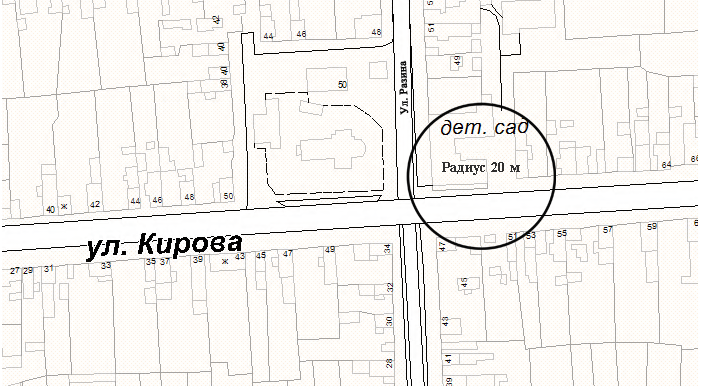 - Муниципальное дошкольное образовательное бюджетное учреждение «Детский сад №2 «Тополек» г. Соль-Илецка» Оренбургской области, 461500, Оренбургская область, г.Соль-Илецк, ул. Победы,1.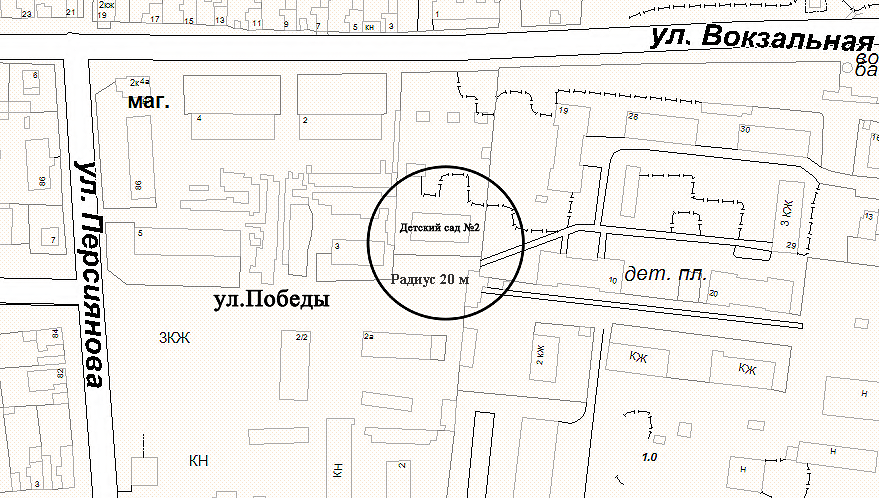 - Муниципальное дошкольное образовательное бюджетное учреждение «Детский сад №3  «Буратино» г. Соль-Илецка» Оренбургской области, 461500, Оренбургская область, г.Соль-Илецк, ул. Уральская, 32;- Территория у здания дома культуры МБУК «Клуб досуга и творчества», 461500, Оренбургская область, г.Соль-Илецк, ул. Уральская, 34;- Территория у здания городской библиотеки № 3 МБУК «Центральная библиотека», 461500, Оренбургская область, г. Соль-Илецк, ул. Уральская, 24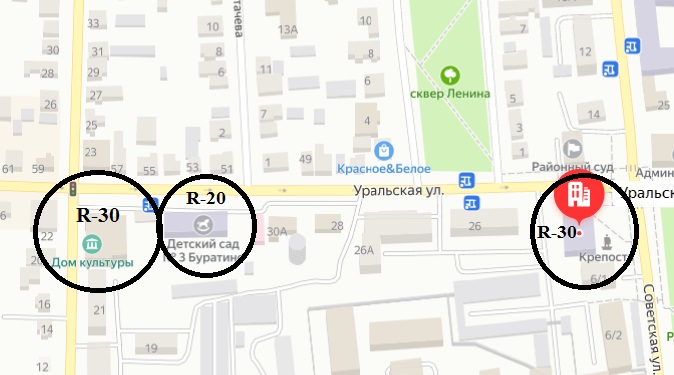  - Муниципальное дошкольное образовательное бюджетное учреждение «Детский сад общеразвивающего вида №4 «Лукоморье» г. Соль-Илецка» Оренбургской области, 461500, Оренбургская область, г.Соль-Илецк, ул. Чайковского, 4.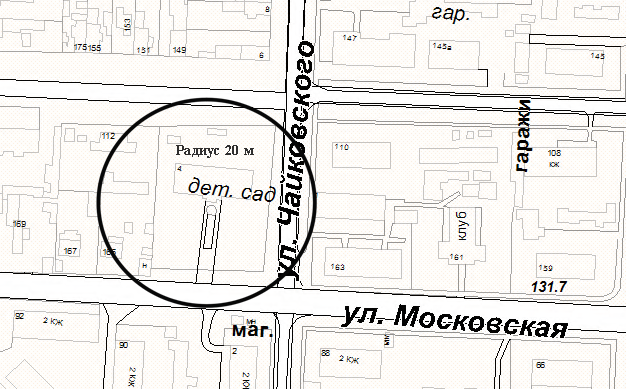 - Муниципальное дошкольное образовательное автономное учреждение «Детский сад № 5 «Радуга» г. Соль-Илецка  Оренбургской области, 461500, Оренбургская область, г.Соль-Илецк, ул.Ленинградская,45.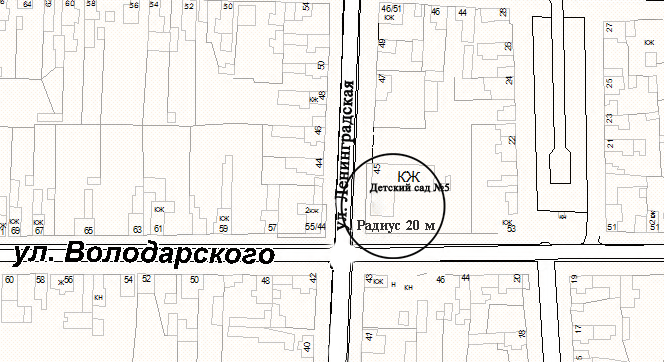  - Муниципальное дошкольное образовательное бюджетное учреждение «Детский сад общеразвивающего вида  №6 «Малыш» г. Соль-Илецка» Оренбургской области, 461500, Оренбургская область, г.Соль-Илецк, ул. Красноармейская,88; - Муниципальное дошкольное образовательное бюджетное учреждение «Детский сад общеразвивающеговида №9 «Огонек»г. Соль-Илецка» Оренбургской области, 461500, Оренбургская область, г.Соль-Илецк, ул. Володарского, 109 «А»; - Муниципальное общеобразовательное автономное учреждение «Средняя общеобразовательная школа №4 г.Соль-Илецка» Оренбургской области, 461500, Оренбургская область, г.Соль-Илецк, ул.Володарского, 111.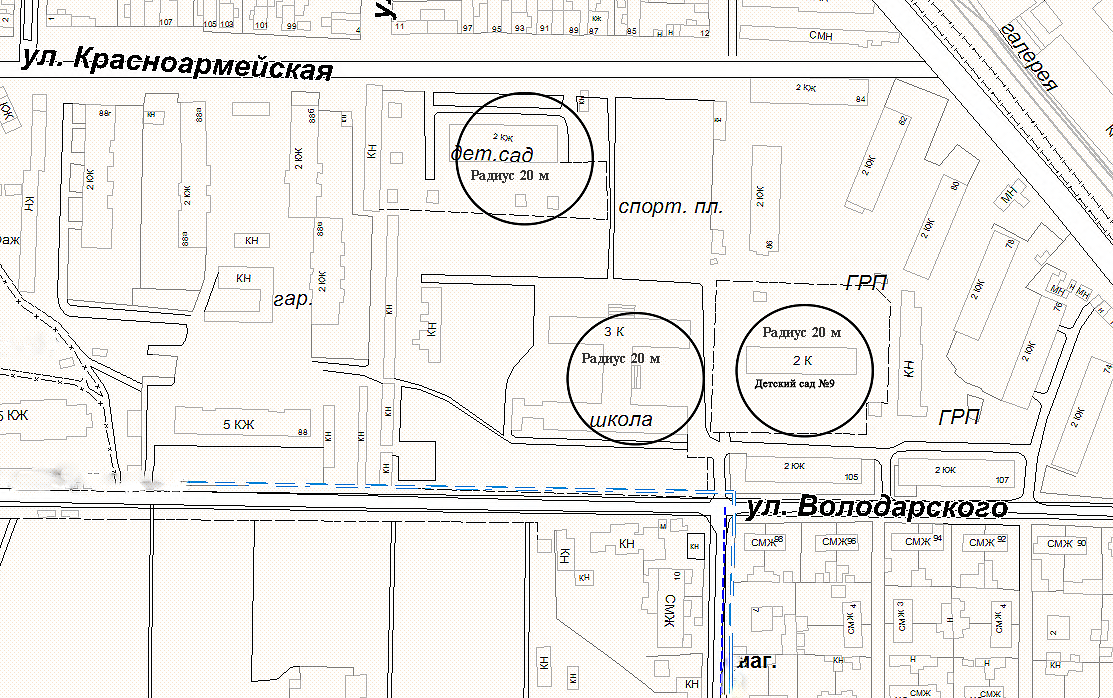 - Муниципальное дошкольное образовательное бюджетное учреждение «Детский сад комбинированного вида №7 «Солнышко» г. Соль-Илецка» Оренбургской области, 461500, Оренбургская область, г.Соль-Илецк, ул. Вокзальная, 104; - Стоматологическое отделение поликлиники ГАУЗ «Соль-Илецкая межрайонная больница», 461500, Оренбургская область, г.Соль-Илецк, Вокзальная, 108.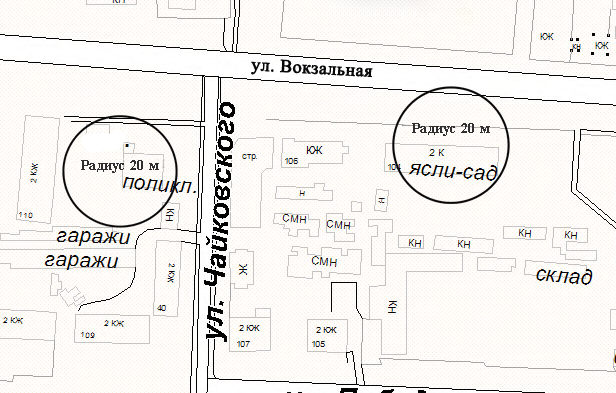 - Муниципальное дошкольное образовательное бюджетное учреждение «Детский сад общеразвивающего вида №8 г. Соль-Илецка» Оренбургской области, 461500, Оренбургская область, г.Соль-Илецк, ул. Мирная,4; - Территория у здания клуба п. Мирный, 461500, Оренбургская область,  г.Соль-Илецк, ул.  Островского, 2;- Кабинет доврачебного приема, 461500, Оренбургская область,  г.Соль-Илецк, ул.  Островского, 2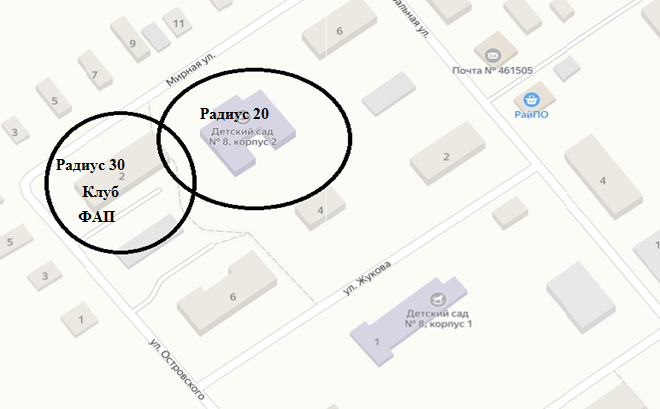 - Муниципальное дошкольное образовательное бюджетное учреждение «Детский сад общеразвивающего вида №10 «Светлячок» г. Соль-Илецка» Оренбургской области, 461500, Оренбургская область, г.Соль-Илецк, ул. Южная, 12.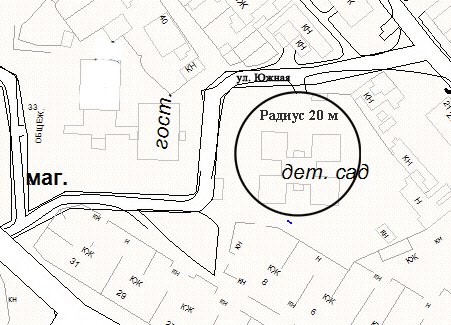 - Филиал муниципального дошкольного образовательного автономного учреждения «Детский сад № 5 «Радуга» г. Соль-Илецка»  Оренбургской области, 461500, Оренбургская область, г.Соль-Илецк, ул. Пригородная,1.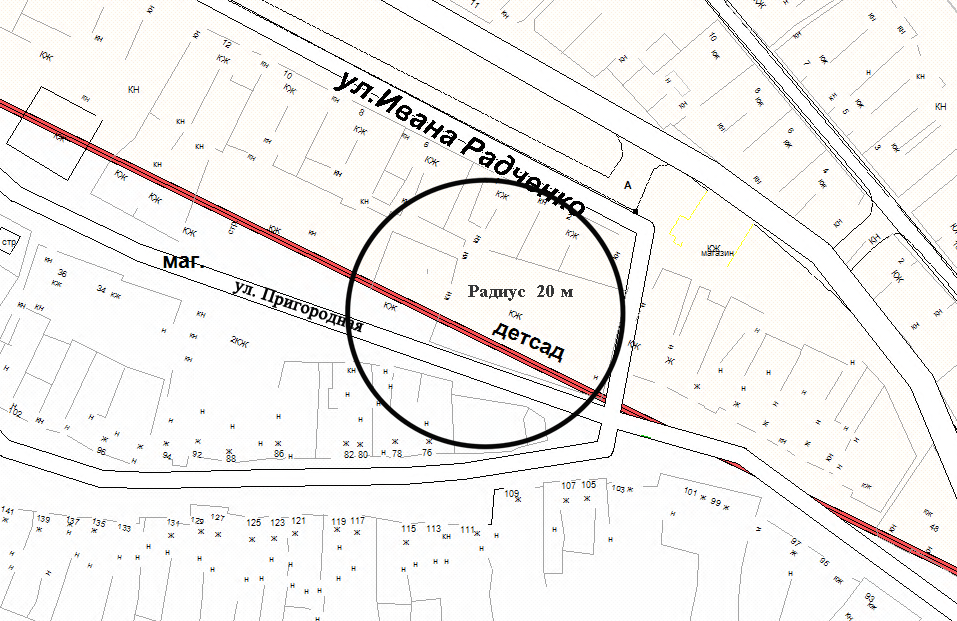  - Муниципальное дошкольное образовательное бюджетное учреждение «Детский сад общеразвивающего вида № 12 «Звёздочка» г. Соль-Илецка  Оренбургской области, 461500, Оренбургская область, г. Соль-Илецк, ул. Промышленная, 32/5.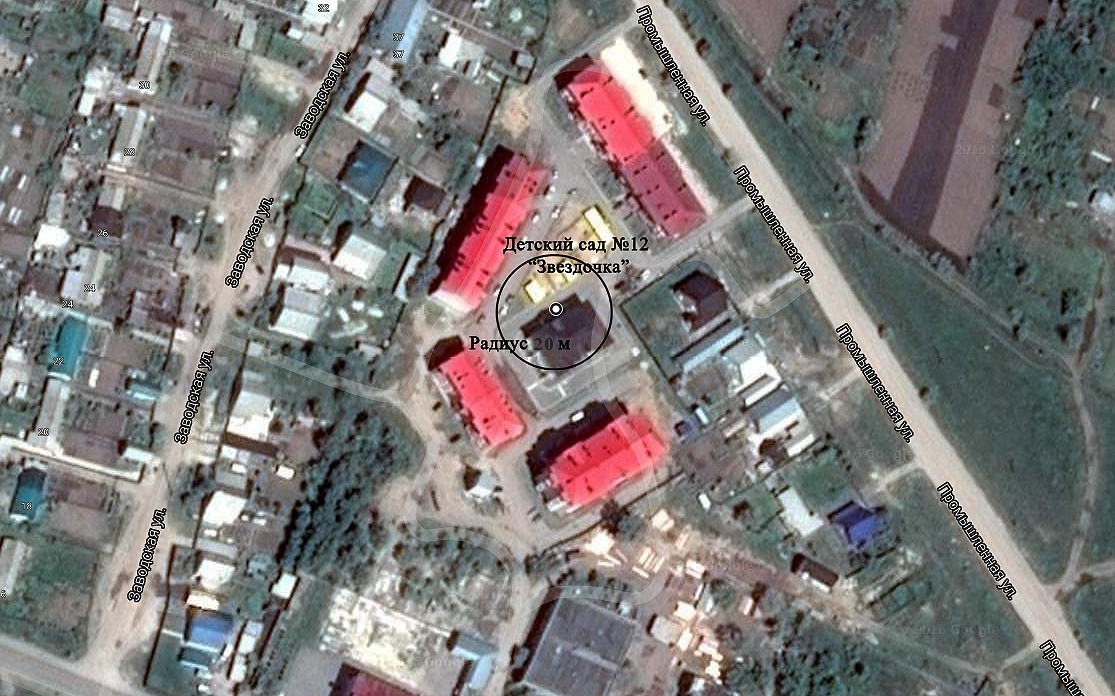  - Муниципальное дошкольное образовательное бюджетное учреждение «Детский сад  №13 «Арбузёнок» г. Соль-Илецка» Оренбургской области, 461500, Оренбургская область, г.Соль-Илецк, ул. Юбилейная, 17.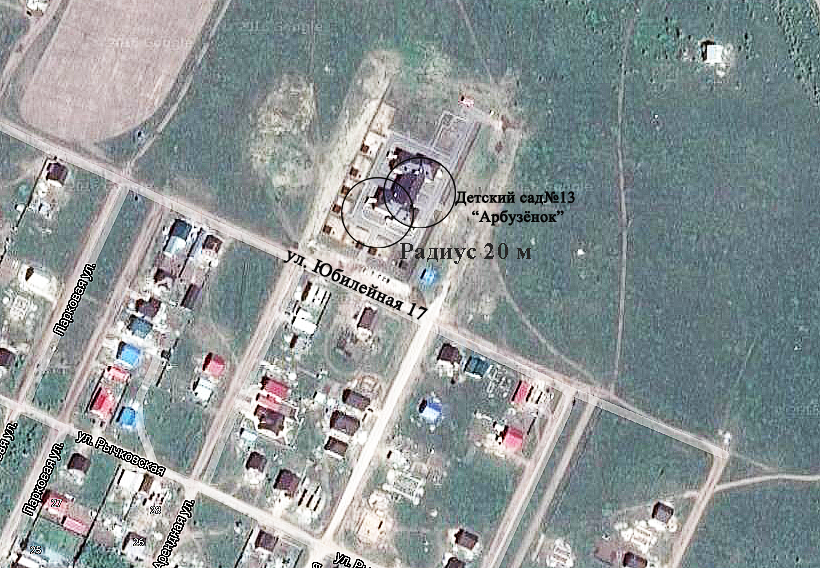 - Муниципальное общеобразовательное бюджетное учреждение «Средняя общеобразовательная школа №1 г.Соль-Илецка» Оренбургской области, 461500, Оренбургская область, г.Соль-Илецк, ул.Оржоникидзе, 7.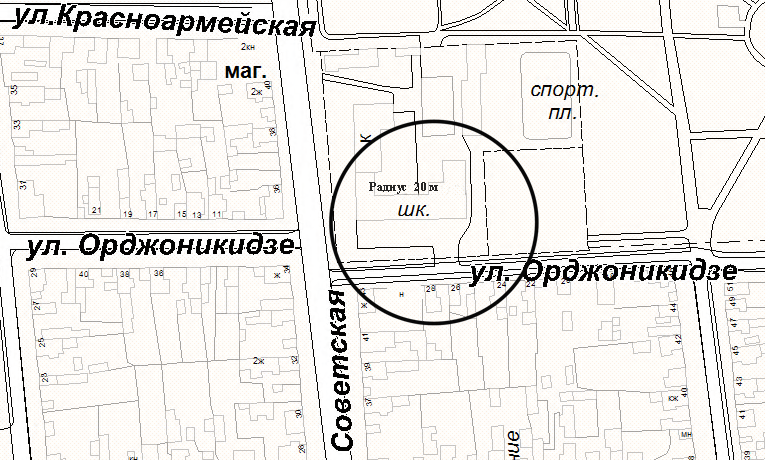  - Муниципальное общеобразовательное бюджетное учреждение «Средняя общеобразовательная школа №2 г.Соль-Илецка» Оренбургской области; - Муниципальное бюджетное учреждение культуры  «Краеведческий музей» Соль-Илецкого городского округа 461500, Оренбургская область, г.Соль-Илецк, ул. Цвиллинга, 18.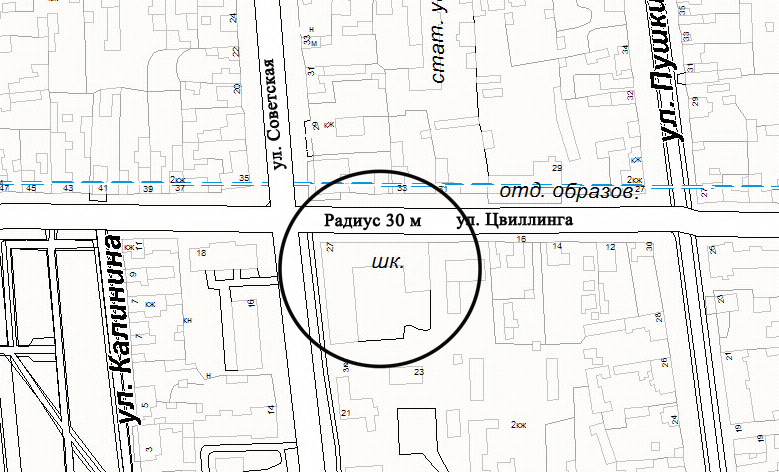 - Муниципальное общеобразовательное бюджетное учреждение «Средняя общеобразовательная школа №3 г.Соль-Илецка» Оренбургской области, 461500, Оренбургская область, г.Соль-Илецк, ул. Орская, 107; - Стадион «Юность», 461500, Оренбургская область, г.Соль-Илецк, ул. Московская, 82; - Муниципальное образовательное бюджетное учреждение дополнительного образования детей «ДЮСШ» Соль-Илецкого городского округа, 461500, Оренбургская область, г.Соль-Илецк, ул. Московская, 82/1; - Муниципальное образовательное бюджетное учреждение дополнительного образования детей «ДЮСШ Самбо 85» г. Соль-Илецка, 461500, Оренбургская область, г.Соль-Илецк, ул. Московская, 82/1; - Муниципальное образовательное бюджетное учреждение дополнительного образования детей «Детская школа искусств» Соль-Илецкого городского округа, 461500, Оренбургская область, г.Соль-Илецк, ул.Орская, 99;- Территория у здания клуба им. Маяковского МБУК «Клуб досуга и творчества», 461500, Оренбургская область, г. Соль-Илецк, ул. Московская, 161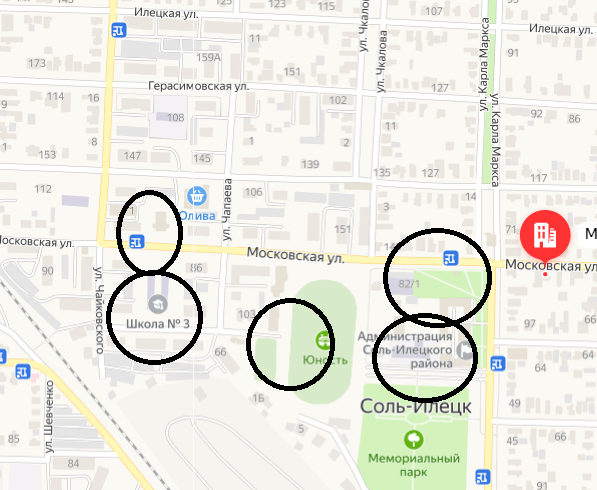  - Муниципальное общеобразовательное автономное учреждение «Средняя общеобразовательная школа №5 г.Соль-Илецка» Оренбургской области, 461500, Оренбургская область, г.Соль-Илецк, ул.Челкарская, 90.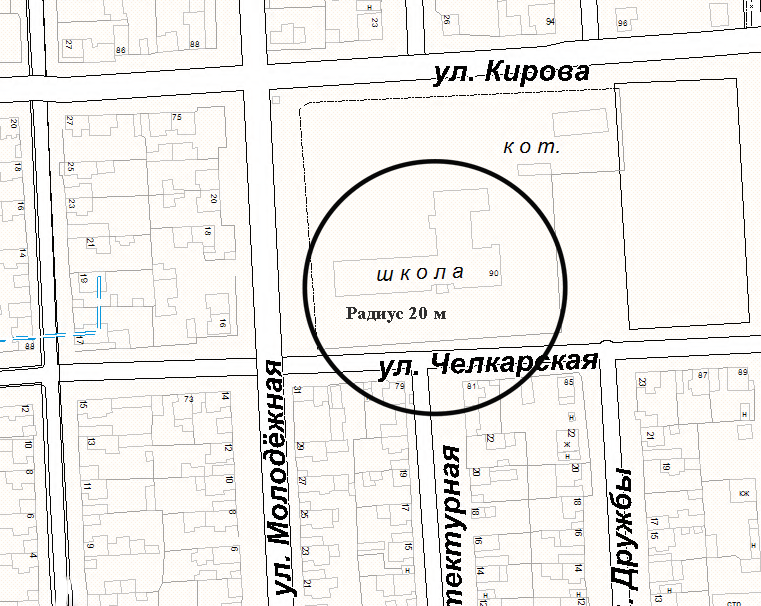  - Муниципальное общеобразовательное бюджетное учреждение «Средняя общеобразовательная школа №7 г.Соль-Илецка» Оренбургской области, 461500, Оренбургская область, г.Соль-Илецк, ул.Вокзальная, 79.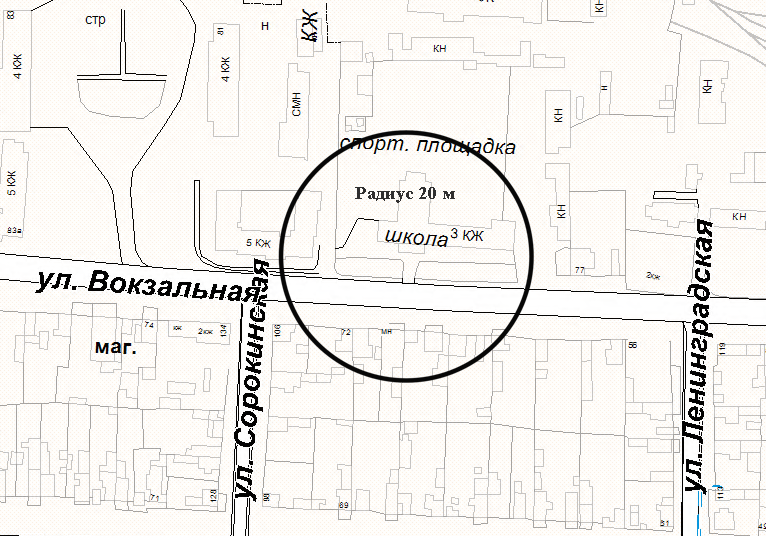  - Муниципальное общеобразовательное бюджетное учреждение «Лицей Соль-Илецкого городского округа» Оренбургской области, 461500, Оренбургская область, г.Соль-Илецк, ул.Шевченко, 1; - Муниципальное автономное учреждение «Физкультурно-спортивный центр муниципального образования Соль-Илецкий городской округ» Оренбургской области, 461500, Оренбургская область, г.Соль-Илецк, ул. Шевченко, 4.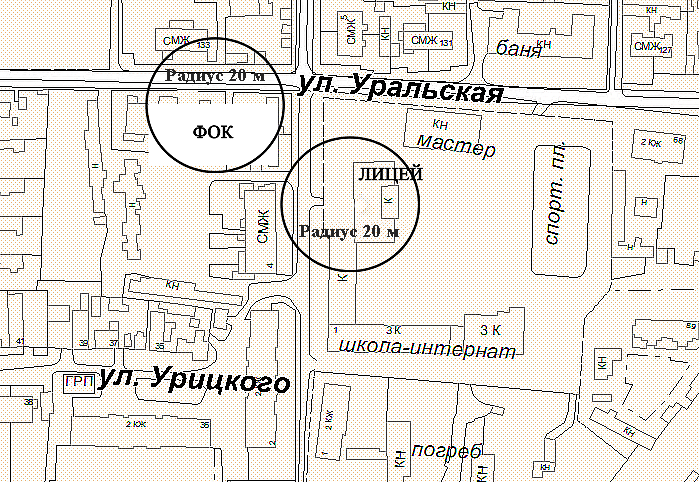  - Муниципальное бюджетное учреждение дополнительного образования «Центр творческого развития» Соль-Илецкого городского округа, 461500, Оренбургская область, г.Соль-Илецк, ул.Гонтаренко, 1;- МБУ для детей, нуждающихся в  психолого-педагогической и медико-социальной помощи "Центр диагностики и консультирования "Диалог" Соль-Илецкого городского округа" Оренбургской области, 461500, Оренбургская область, г.Соль-Илецк, ул.Гонтаренко, 1.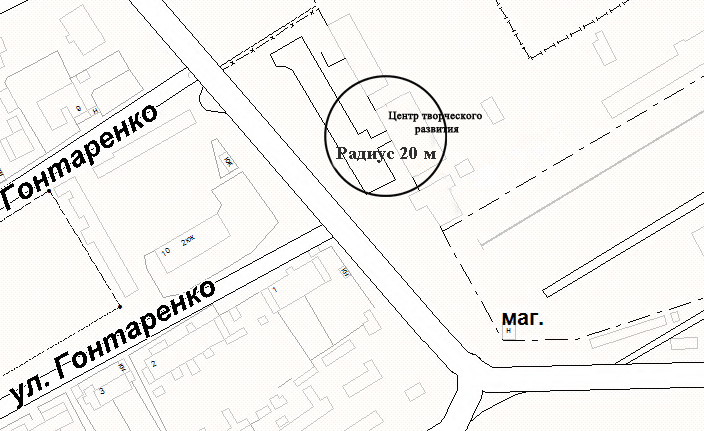 - Государственное автономное профессиональное образовательное учреждение «Соль-Илецкий индустриально-технологический техникум» Оренбургской области, 461500, Оренбургская область,  г.Соль-Илецк, ул.Орская, 169.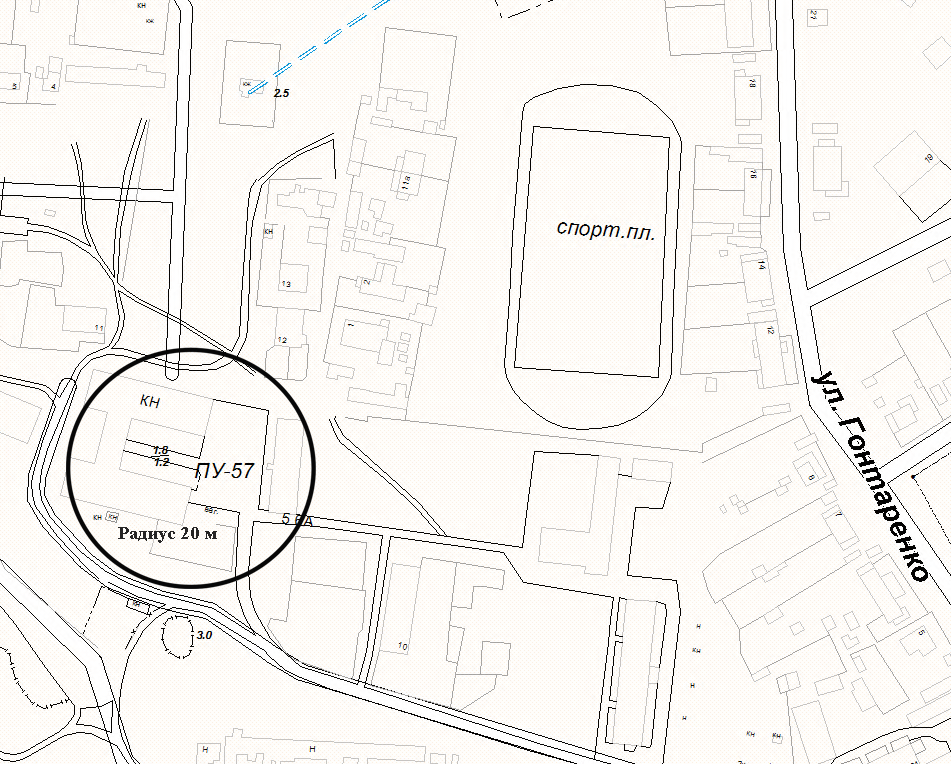 - ГАУЗ «Соль-Илецкая межрайонная больница», 461500, Оренбургская область,                        г.Соль-Илецк, ул. Ленинградская, 1; - Детское отделение  поликлиники ГАУЗ «Соль-Илецкая межрайонная больница», 461500, Оренбургская область, г.Соль-Илецк, ул. Сорокинская, 10.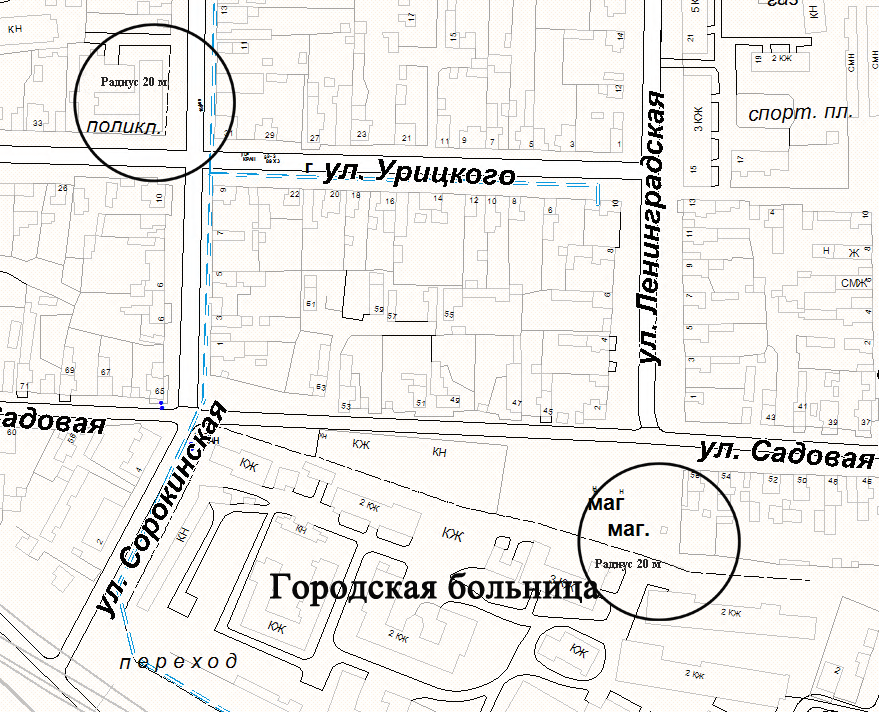 - ООО «СтоматологиЯ», 461500, Оренбургская область, г.Соль-Илецк, ул. Монтажников, 16 «А».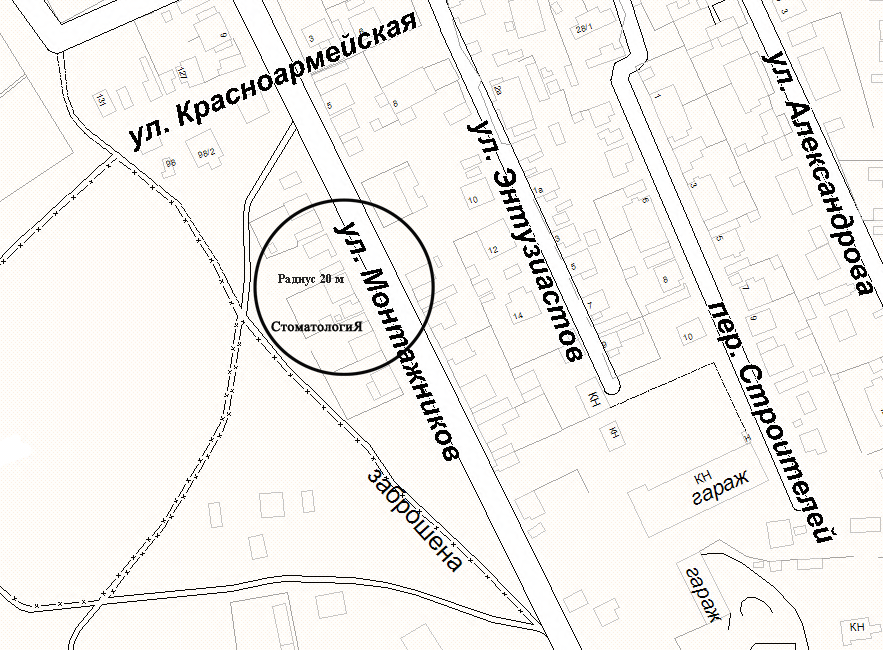  -  ООО «Дента-СТОМ», 461500, Оренбургская область, г.Соль-Илецк, Уральская, 30/2.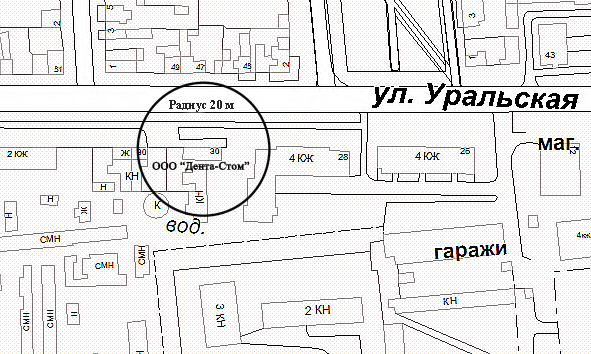 - ИП «Мадаян С.А.», 461500, Оренбургская область, г.Соль-Илецк, ул. Оренбургская, 11.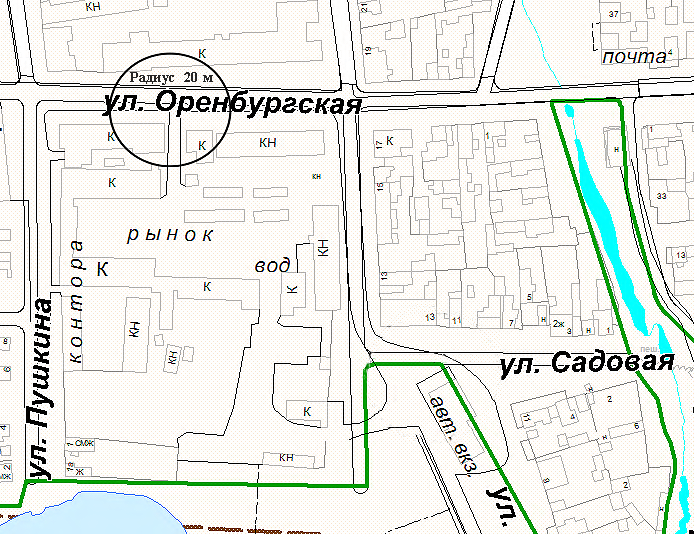  - Территория у здания клуба им. Ленина МБУК «Клуб досуга и творчества», 461500, Оренбургская область, г.Соль-Илецк, ул. Вокзальная, 88.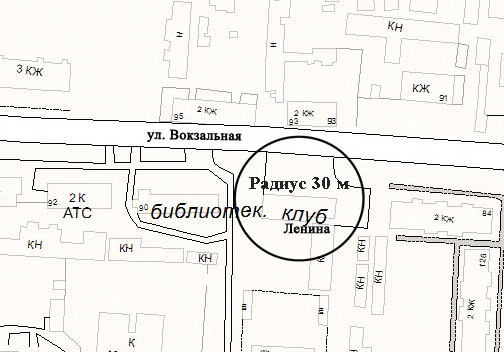  - Территория у здания клуба «Горняк» МБУК «Клуб досуга и творчества», 461500, Оренбургская область,   г.Соль-Илецк, ул. Южная, 33/1.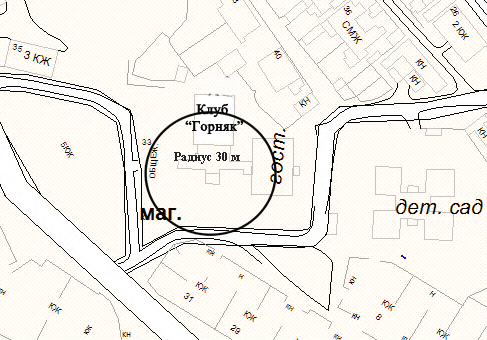  - Территория у здания МАУК «Центр культурного развития», 461500, Оренбургская область,    г.Соль-Илецк, ул. Персиянова, 40/1.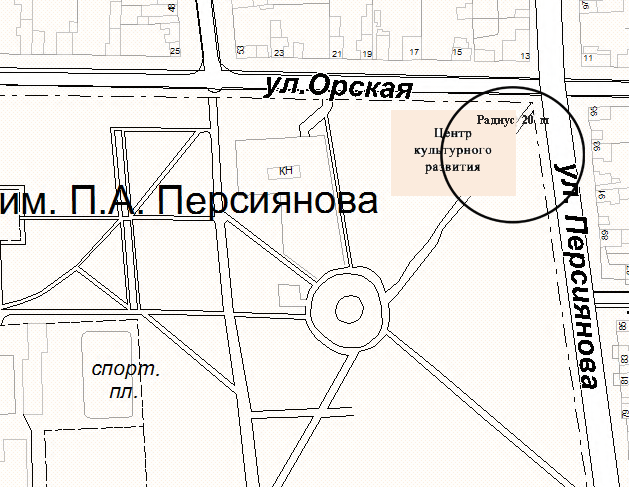 Боевогорский территориальный  отдел - Дошкольная группа при МОБУ «Боевогорская средняя общеобразовательная школа» Соль-Илецкого городского округа Оренбургской области, 461515, Оренбургская область, Соль-Илецкий район, с.Боевая Гора, ул.Таврическая,36.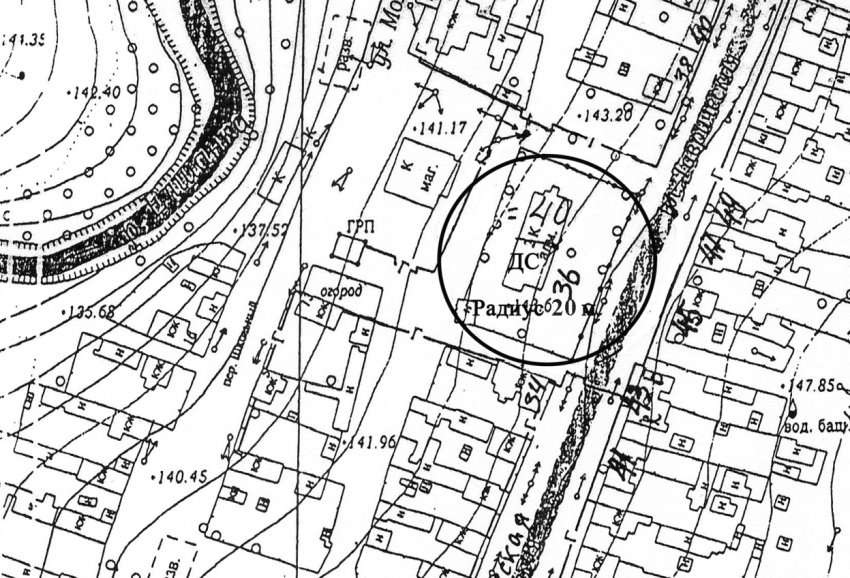  - Муниципальное общеобразовательное бюджетное учреждение «Боевогорская средняя общеобразовательная школа» Соль-Илецкого городского округа Оренбургской области, 461515, Оренбургская область, Соль-Илецкий район, с. Боевая Гора, пер.Школьный,3; - Боевогорский Фельдшерско-акушерский пункт, 461515, Оренбургская область, Соль-Илецкий район, с. Боевая Гора, ул. Площадь памяти, 2/1; - Территория у здания Боевогорского сельского дома культуры МБУК «Клуб досуга и творчества», 461515, Оренбургская область, Соль-Илецкий район, с. Боевая Гора, ул. Таврическая, 14.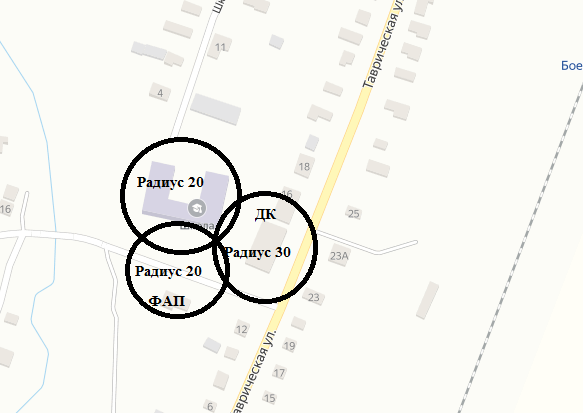 - Территория у здания сельского клуба МБУК ст. Маячная «Клуб досуга и творчества», 461510, Оренбургская область, Соль-Илецкий район, ст. Маячная, ул. Элеваторная, 1; - Фельдшерско-акушерский пункт ст. Маячная, 461510, Оренбургская область,  Соль-Илецкий район, ст. Маячная, ул. Элеваторная, 1.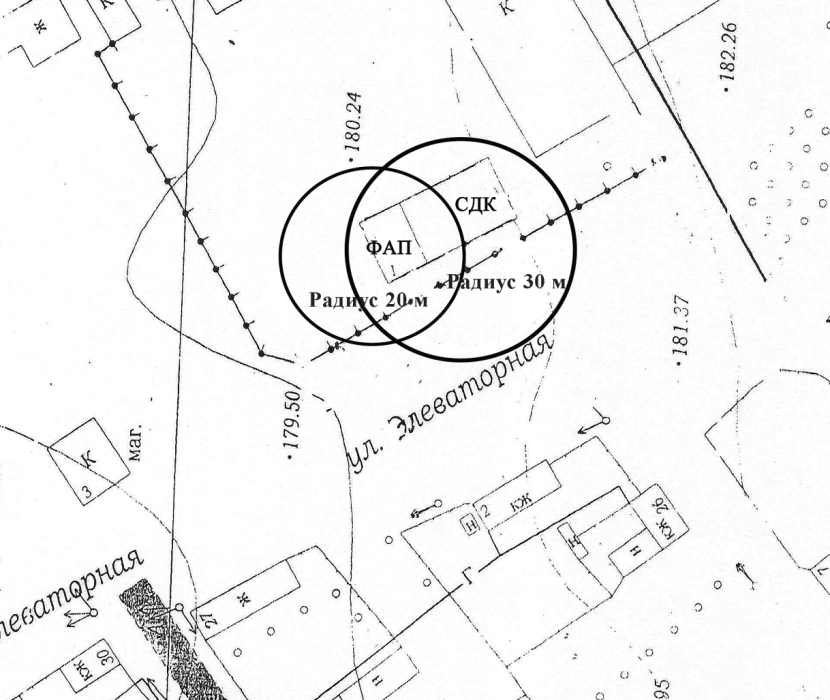 - Филиал МОБУ «Боевогорская средняя общеобразовательная школа» Соль-Илецкого городского округа Оренбургской области, 461510, Оренбургская область, Соль-Илецкий район, ст. Маячная, ул. Железнодорожная,1.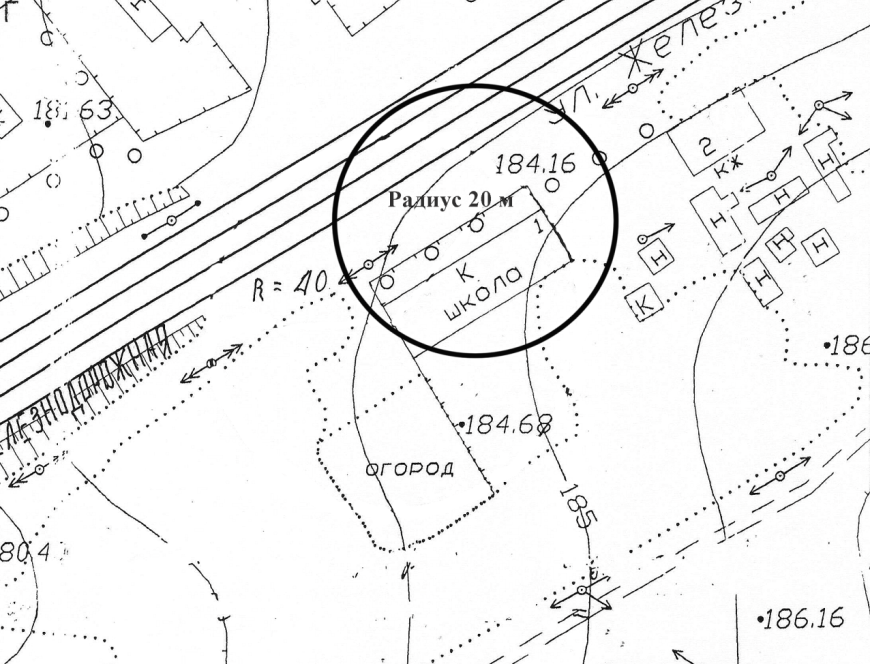 Буранный территориальный отдел- Муниципальное общеобразовательное бюджетное учреждение «Буранная средняя общеобразовательная школа» Соль-Илецкого городского округа Оренбургской области, 461535, Оренбургская область, Соль-Илецкий район, с. Буранное, ул. Кооперативная, 21 «Б»; - Муниципальное дошкольное образовательное бюджетное учреждение «Детский сад «Солнышко»  с. Буранное» Соль-Илецкого городского округа  Оренбургской области, 461535, Оренбургская область, Соль-Илецкий район, с. Буранное, ул. Кооперативная, 21 «А»;- Территория у здания Буранного сельского дома культуры МБУК «Клуб досуга и творчества», 461535, Оренбургская область, Соль-Илецкий район, с.Буранное, ул.Советская, 70а.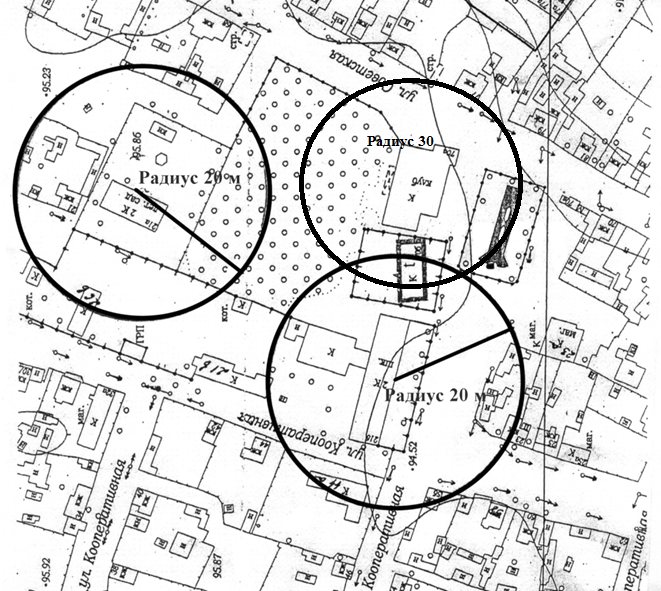  - Буранная врачебная амбулатория, 461535, Оренбургская область, Соль-Илецкий район, с. Буранное, ул. Рабочая, 45.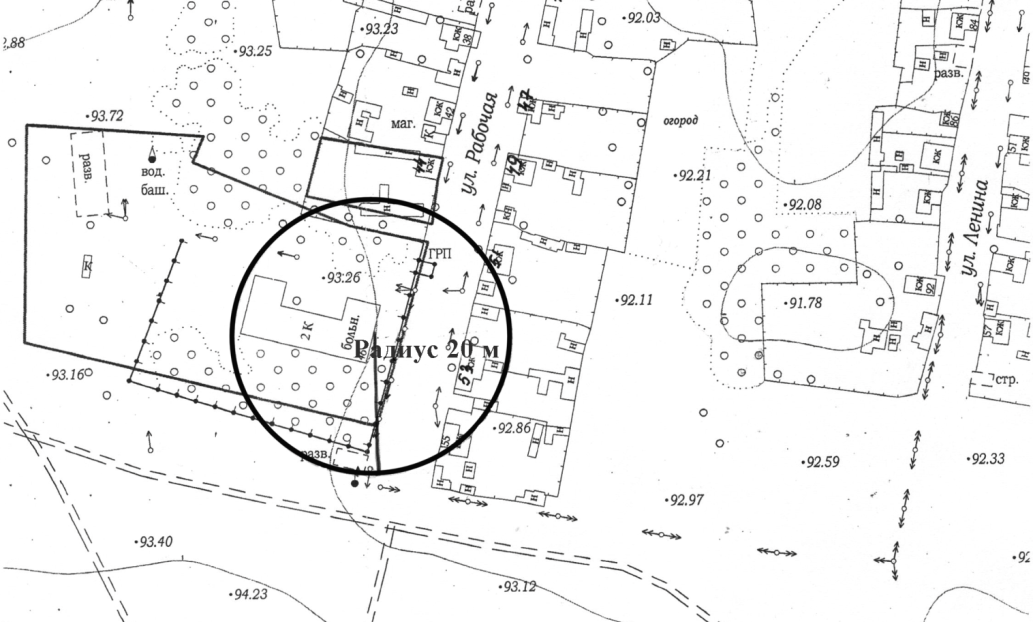 Ветлянский территориальный отдел - Муниципальное дошкольное образовательное бюджетное учреждение «Детский сад «Калинка»  с. Ветлянка» Соль-Илецкого городского округа Оренбургской области, 461532, Оренбургская область, Соль-Илецкий район, с. Ветлянка, ул. Молодежная, 1.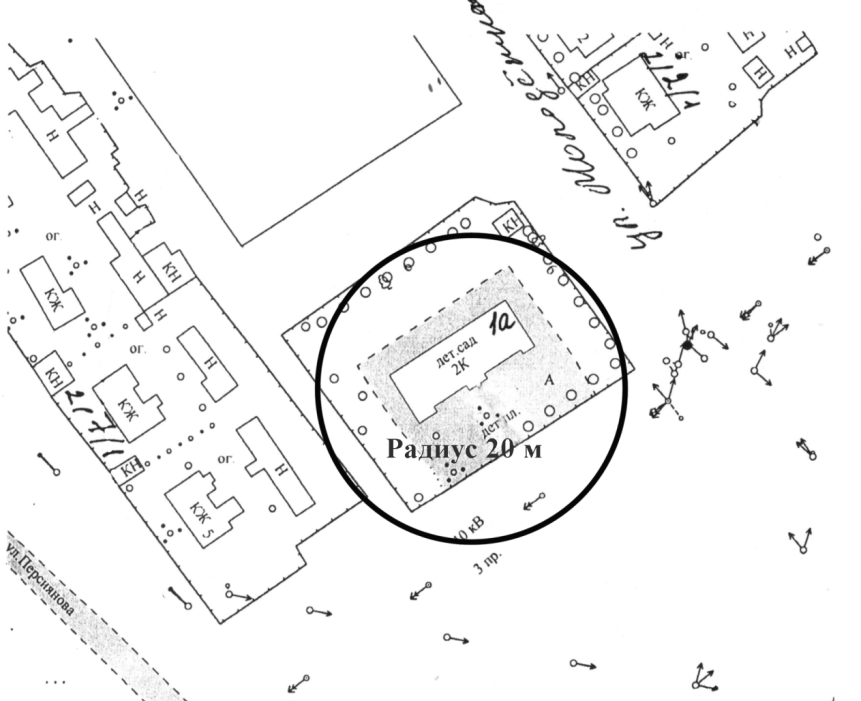  - Муниципальное общеобразовательное автономное учреждение «Ветлянская средняя общеобразовательная школа» Соль-Илецкого городского округа  Оренбургской области, 461532, Оренбургская область, Соль-Илецкий район, с. Ветлянка, ул. Школьная,32.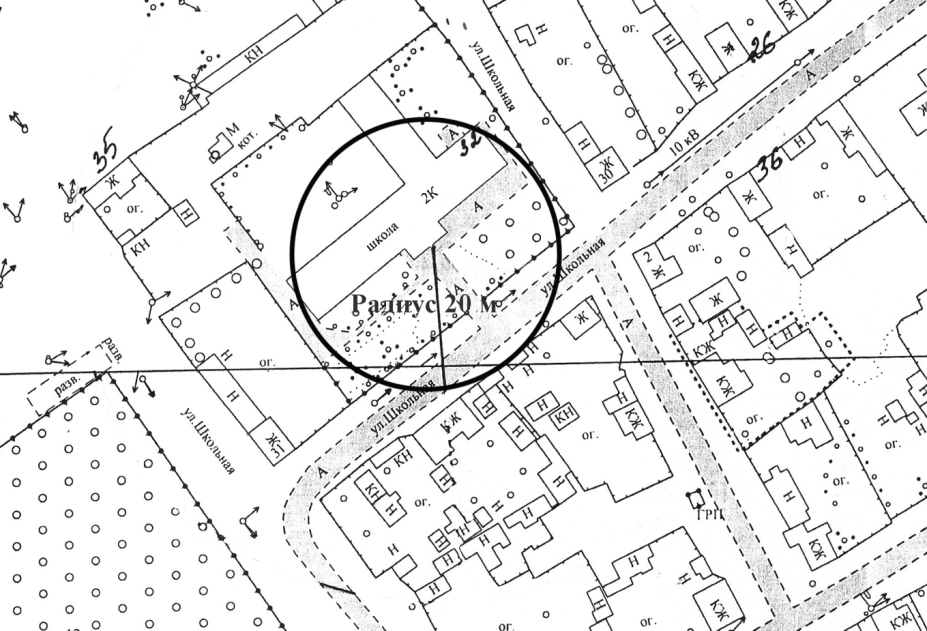 - Ветлянский Фельдшерско-акушерский пункт, 461532, Оренбургская область, Соль-Илецкий район, с. Ветлянка, ул. Набережная, 1.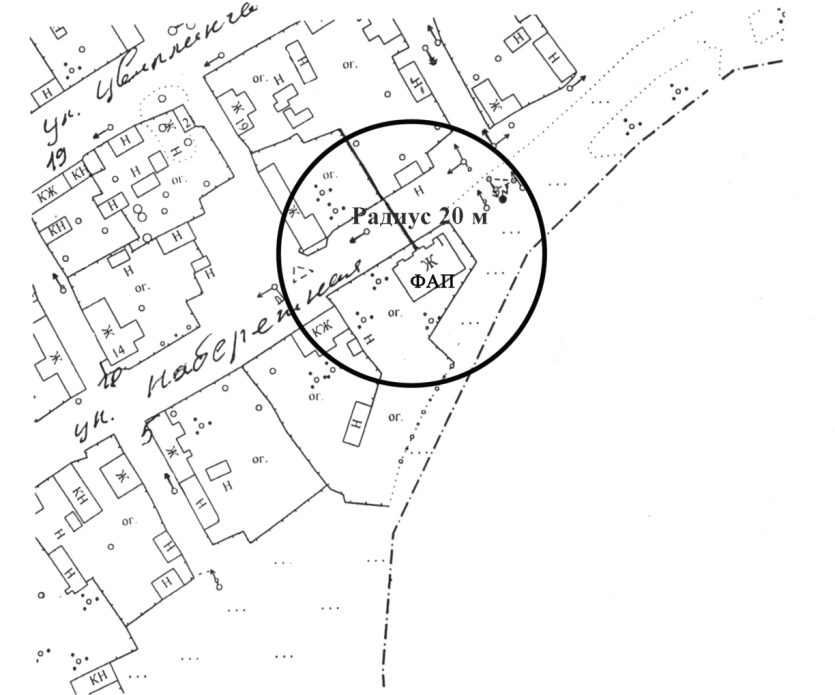 - Территория у здания Ветлянского сельского дома культуры МБУК «Клуб досуга и творчества», 461533, Оренбургская область, Соль-Илецкий район, с.Ветлянка, ул. Советская, 58.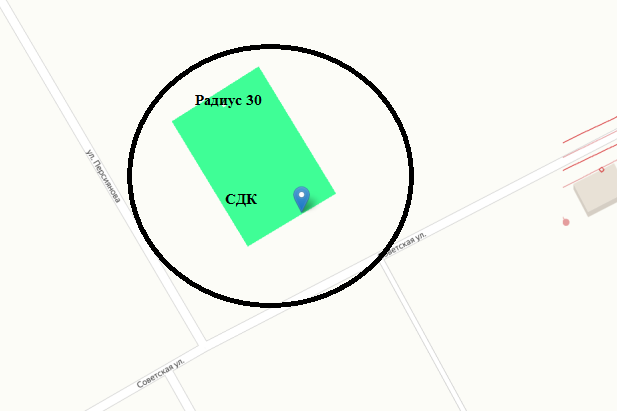 Григорьевский территориальный отдел - Муниципальное дошкольное образовательное автономное учреждение «Детский сад с. Григорьевка» Соль-Илецкого городского округа Оренбургской области, 461543, Оренбургская область, Соль-Илецкий район, с.Григорьевка, ул.Красноармейская, 4.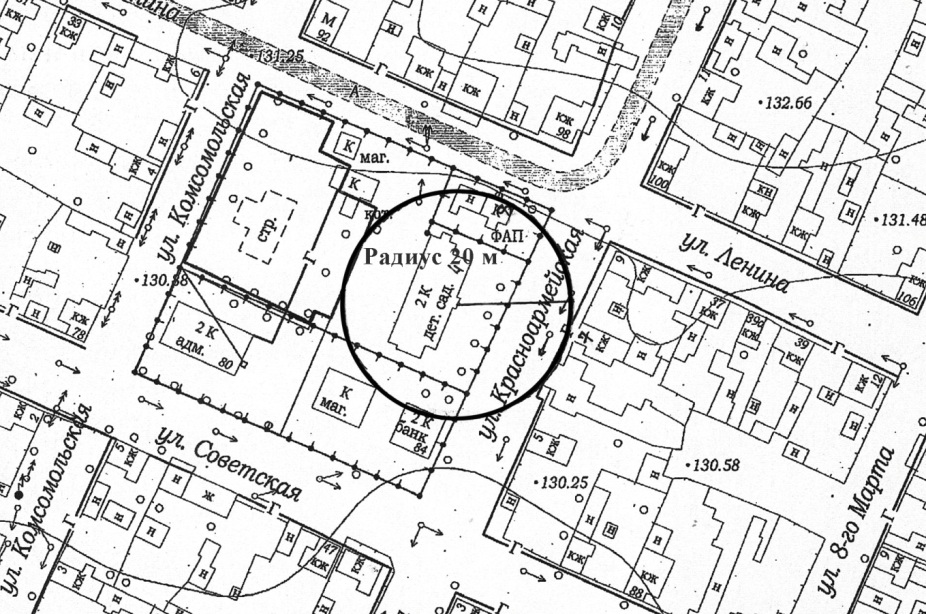  - Муниципальное общеобразовательное автономное учреждение «Григорьевская средняя общеобразовательная школа» Соль-Илецкого городского округа Оренбургской области, 461543, Оренбургская область, Соль-Илецкий район, с.Григорьевка, ул.Пионерская,3.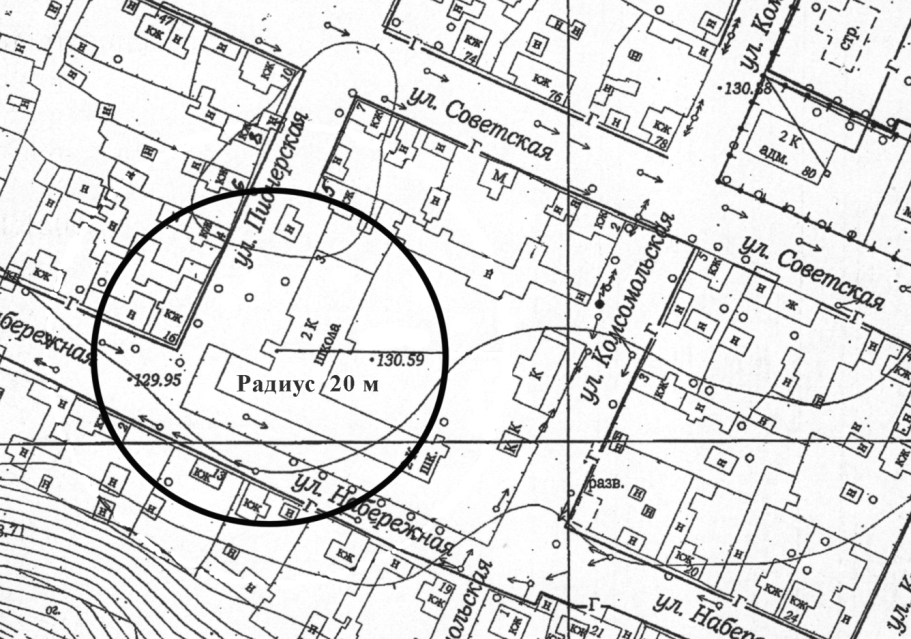 - Фельдшерско-акушерский пункт п. Казанка, 461543, Оренбургская область, Соль-Илецкий район,пос.Казанка,пер.Школьный,1,помещение1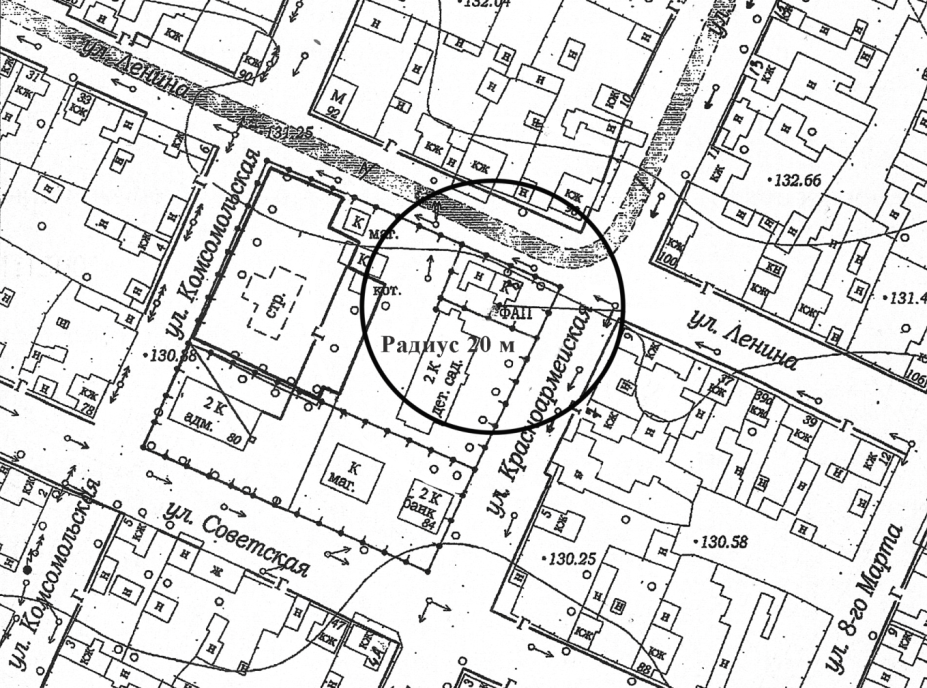  - Территория у здания Григорьевского сельского дома культуры МБУК «Клуб досуга и творчества», 461543, Оренбургская область, Соль-Илецкий район, с. Григорьевка, ул. Советская, 68 «а».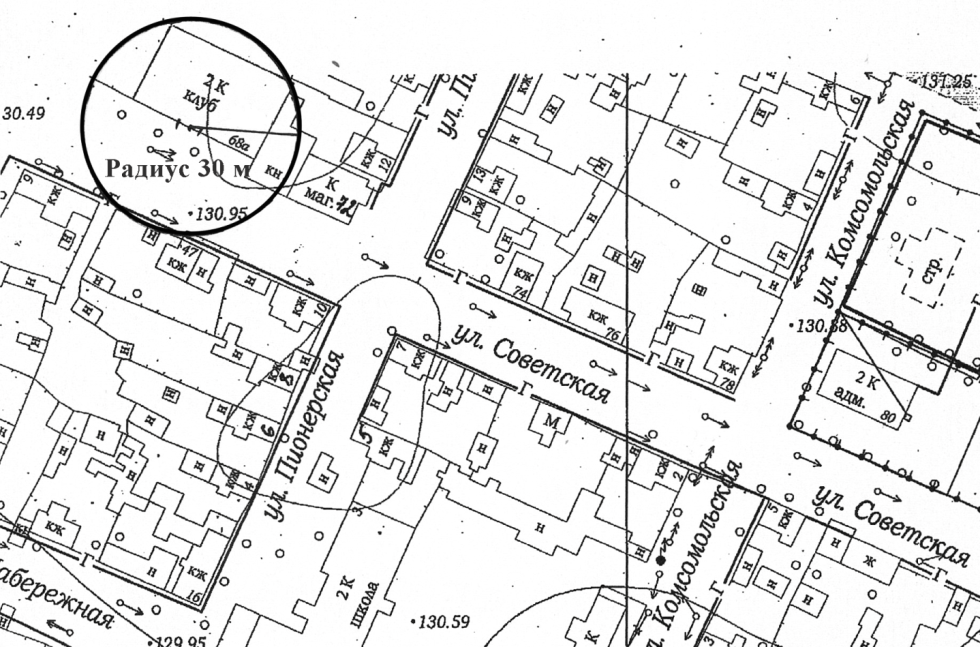 -  Григорьевский Фельдшерско-акушерский пункт, 461543, Оренбургская область, Соль-Илецкий район, с. Григорьевка, ул. Комсомольская, 7/1.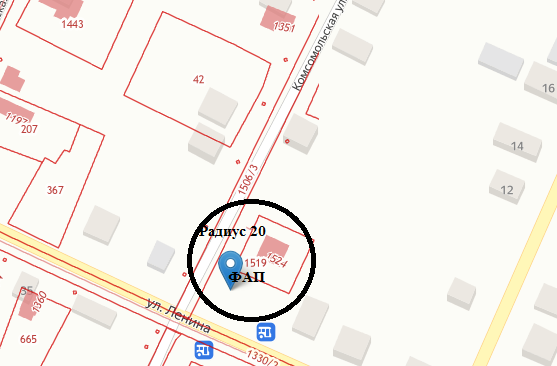 - Муниципальное общеобразовательное бюджетное учреждение «Казанская основная общеобразовательная школа» Соль-Илецкого городского округа Оренбургской области, 461543, Оренбургская область, Соль-Илецкий район, с.Казанка, пер.Школьный,1; - Территория у здания Казанского сельского клуба МБУК «Клуб досуга и творчества», 461543, Оренбургская область, Соль-Илецкий район, с.Казанка, пер. Школьный, 2.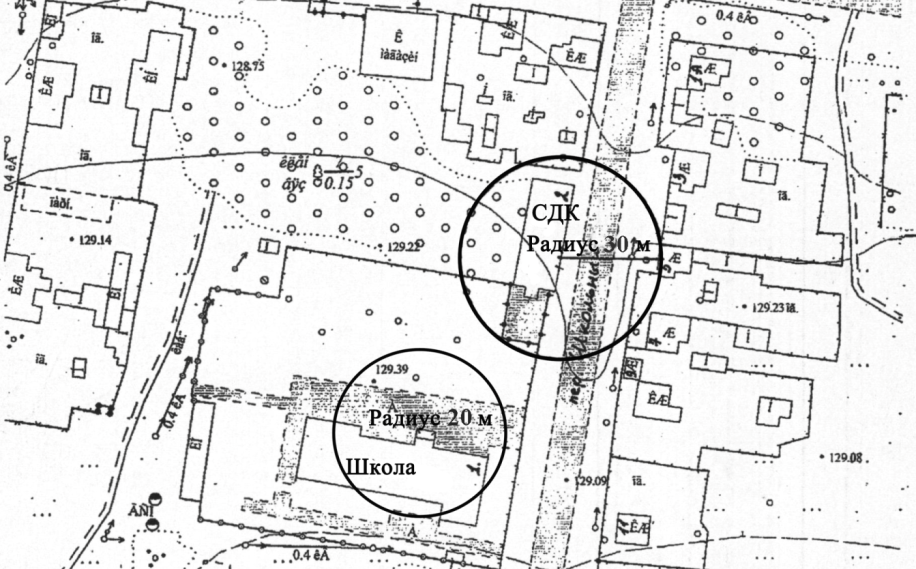 - Территория у здания Возрожденского сельского клуба  МБУК «Клуб досуга и творчества», 461543, Оренбургская область, Соль-Илецкий район, д. Возрождение,  ул. Луговая, 1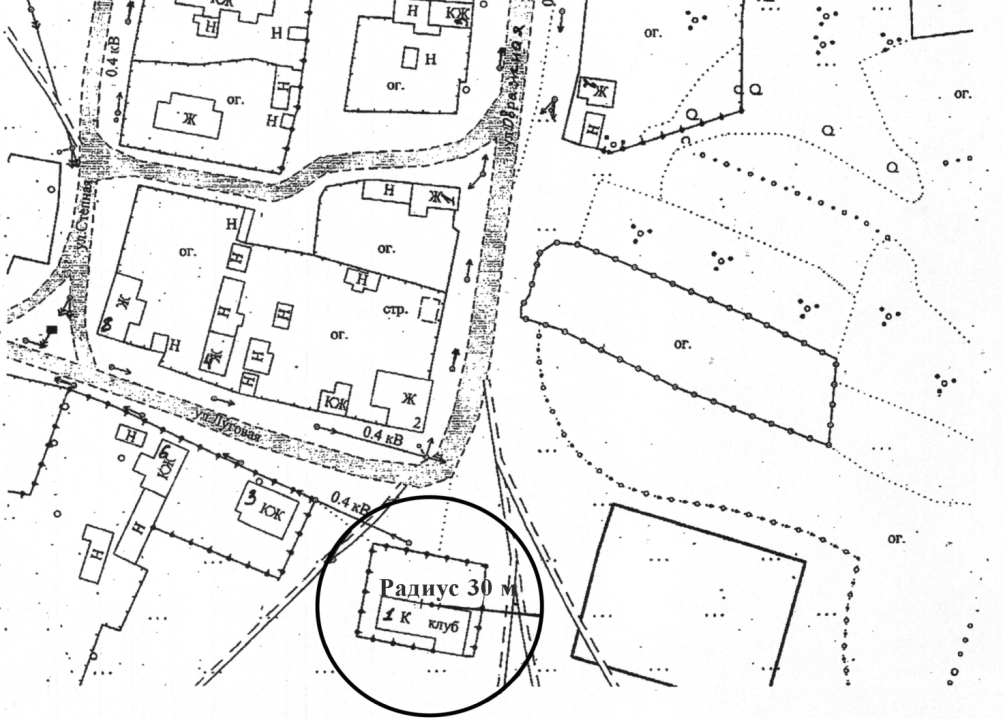 - Фельдшерско-акушерский пункт д. Возрождение, 461543, Оренбургская область, Соль-Илецкий район, д. Возрождение, ул. Степная, 12.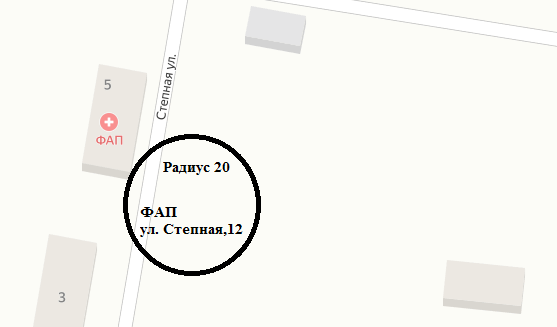 Дружбинский территориальный отдел - Муниципальное дошкольное образовательное бюджетное учреждение «Детский сад «Березка» с. Дружба» Соль-Илецкого городского округа  Оренбургской области, 461514, Оренбургская область, Соль-Илецкий район, с. Дружба, ул. Школьная, 9; - Муниципальное общеобразовательное бюджетное учреждение «Дружбинская средняя общеобразовательная школа» Соль-Илецкого  городского округа  Оренбургской области, 461514, Оренбургская область,   Соль-Илецкий район, с. Дружба, ул. Школьная,7.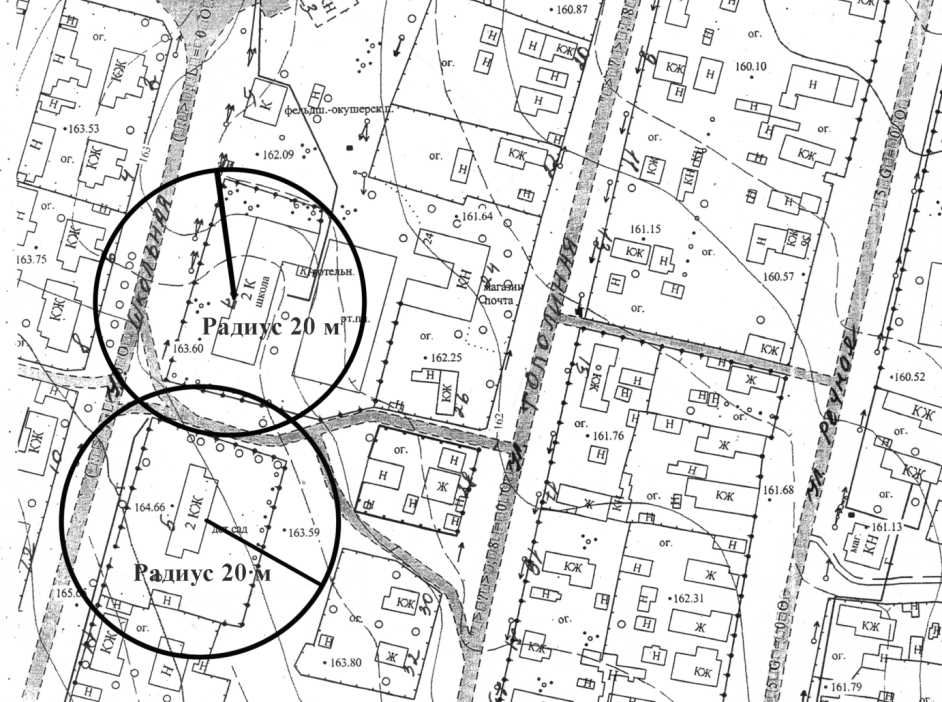  - Дружбинский Фельдшерско-акушерский пункт, 461514, Оренбургская область,   Соль-Илецкий район, с. Дружба, ул. Школьная,5; - Территория у здания Дружбинского сельского дома культуры МБУК «Клуб досуга и творчества», 461514, Оренбургская область,   Соль-Илецкий район, с. Дружба, ул. Речная, 33.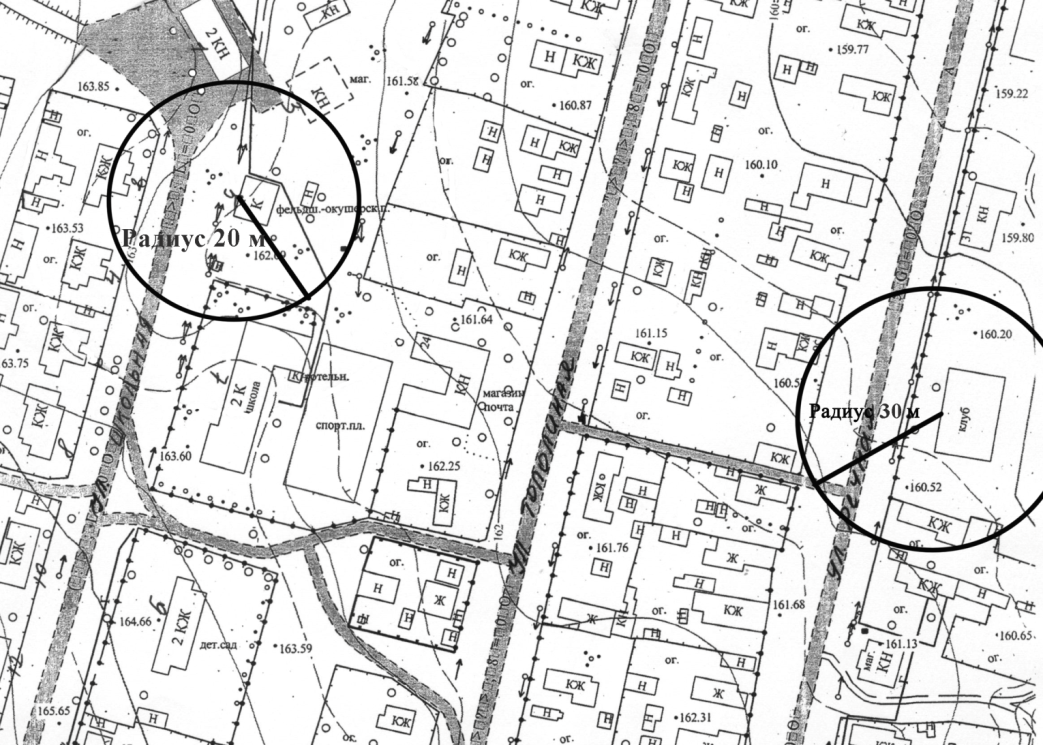 Изобильный территориальный отдел - Муниципальное дошкольное образовательное бюджетное учреждение «Детский сад «Сказка»  с. Изобильное» Соль-Илецкого городского округа  Оренбургской области, 461533, Оренбургская область, Соль-Илецкий район, с.Изобильное, ул.Советская, 22; - Муниципальное общеобразовательное бюджетное учреждение «Изобильная средняя общеобразовательная школа» Соль-Илецкого городского округа Оренбургской области, 461533, Оренбургская область, Соль-Илецкий район, с. Изобильное, ул. Горького,4; - Изобильный Фельдшерско-акушерский пункт, 461533, Оренбургская область, Соль-Илецкий район, с. Изобильное, ул. Советская, 22; - Территория у здания Изобильного сельского дома культуры МБУК «Клуб досуга и творчества», 461533, Соль-Илецкий район, с. Изобильное, ул. М.Горького, 1.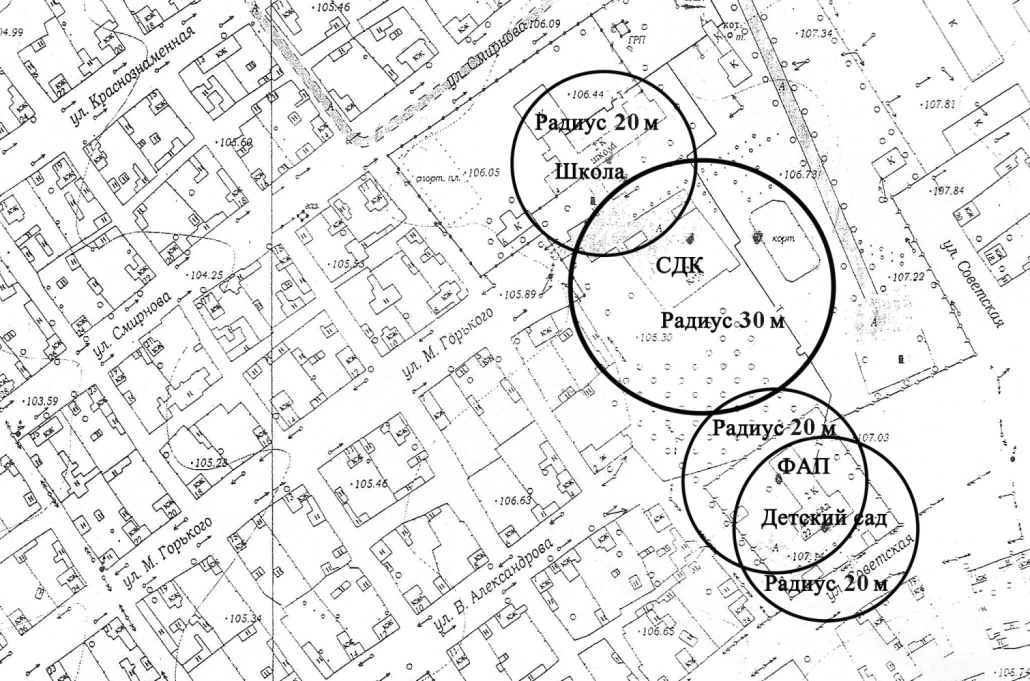  - Фельдшерско-акушерский пункт ст. Цвиллинга, 461533, Оренбургская область, Соль-Илецкий район, ст. Цвиллинга, переулок Элеваторный, 2/1 - Территория у здания сельского клуба ст. Цвиллинга МБУК «Клуб досуга и творчества», 461520, Соль-Илецкий район, ст. Цвиллинга, ул. Элеваторная, 23.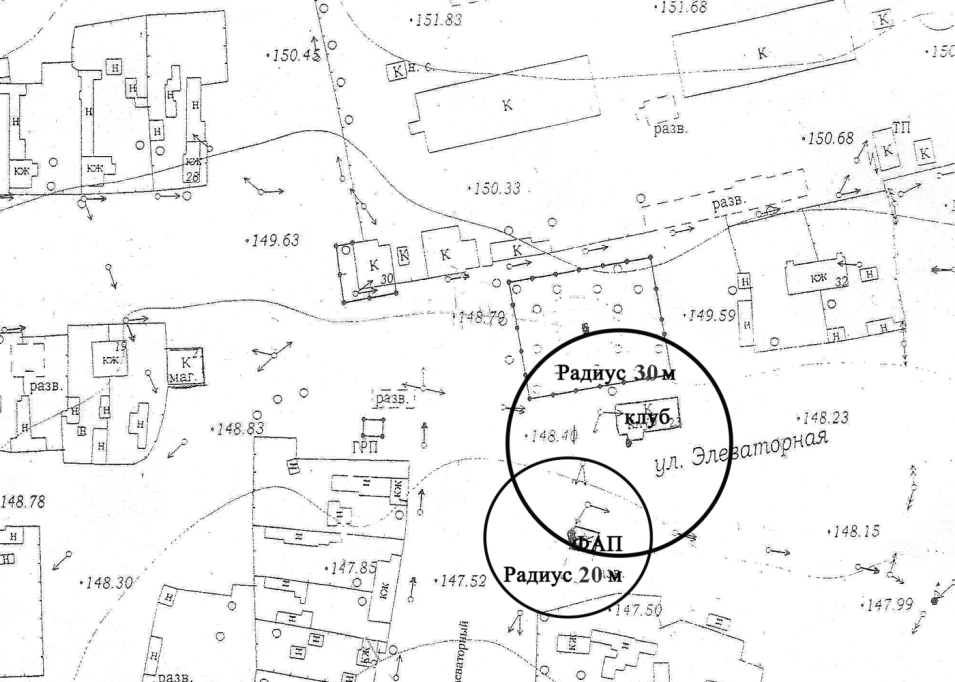   - Филиал (отделение) Муниципального общеобразовательного бюджетного учреждения «Изобильная средняя общеобразовательная школа» Соль-Илецкого городского округа Оренбургской области, 461533, Оренбургская область, Соль-Илецкий район, ст. Цвиллинга, ул. Школьная, 8.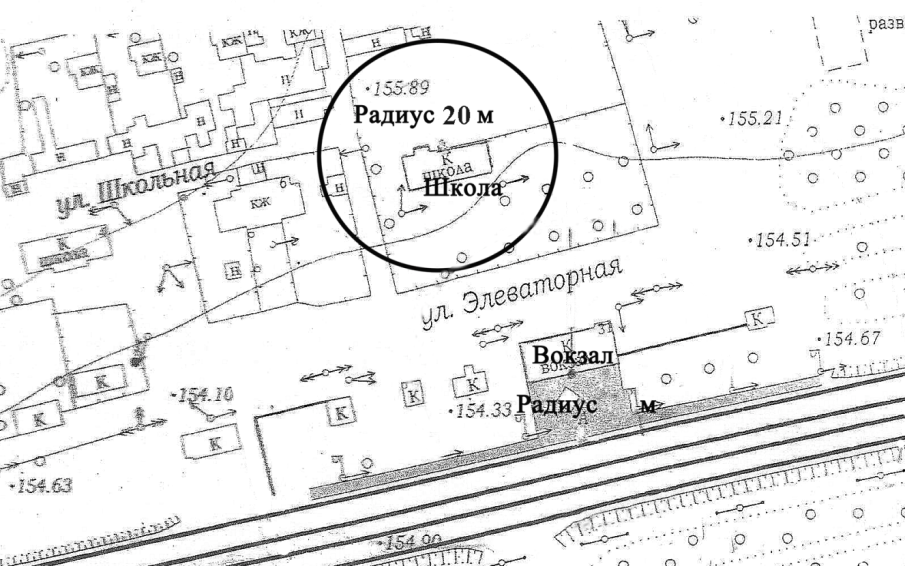                                          Красномаякский территориальный отдел - Ащебутакский Фельдшерско- акушерский пункт, 461516, Оренбургская область,  Соль-Илецкий район, с. Ащебутак, ул. Речная, 12.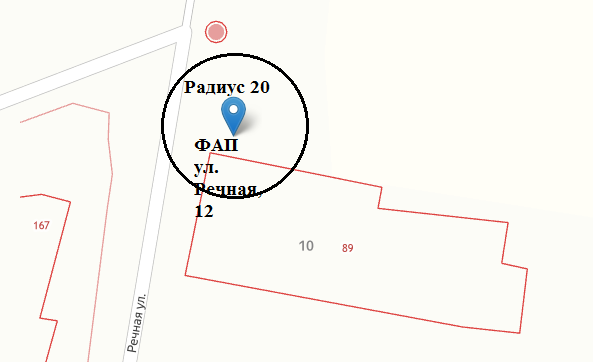 - Муниципальное дошкольное образовательное бюджетное учреждение «Детский сад «Березка» с. Маякское» Соль-Илецкогогородского округа  Оренбургской области, 461511, Оренбургская область, Соль-Илецкий район, с.Маякское, ул.Центральная,31.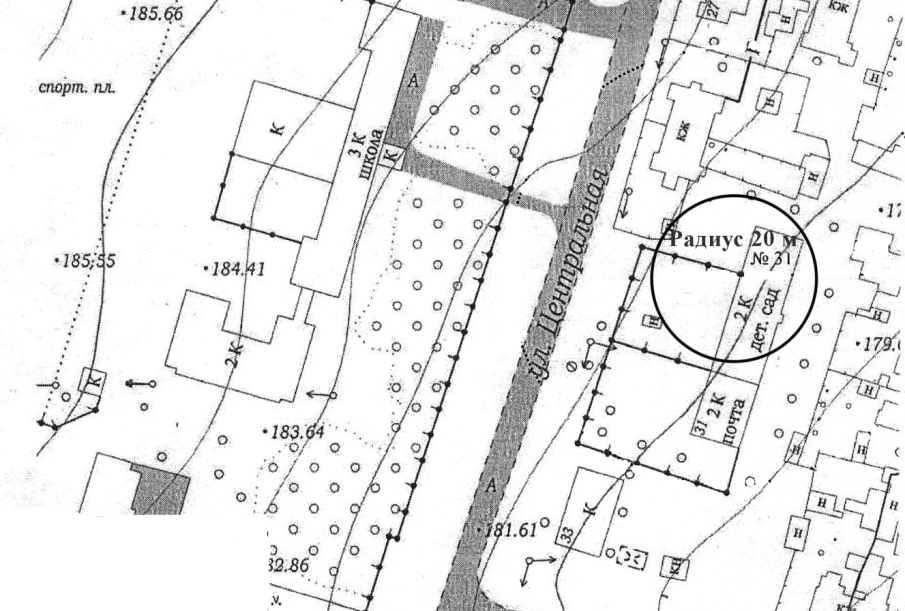 - Филиал в п. Малопрудное МОБУ  «Ащебутакская средняя общеобразовательная школа» Соль-Илецкого городского округа Оренбургской области, 461511, Оренбургская область, Соль-Илецкий район, п. Малопрудный, ул. Первомайская,11.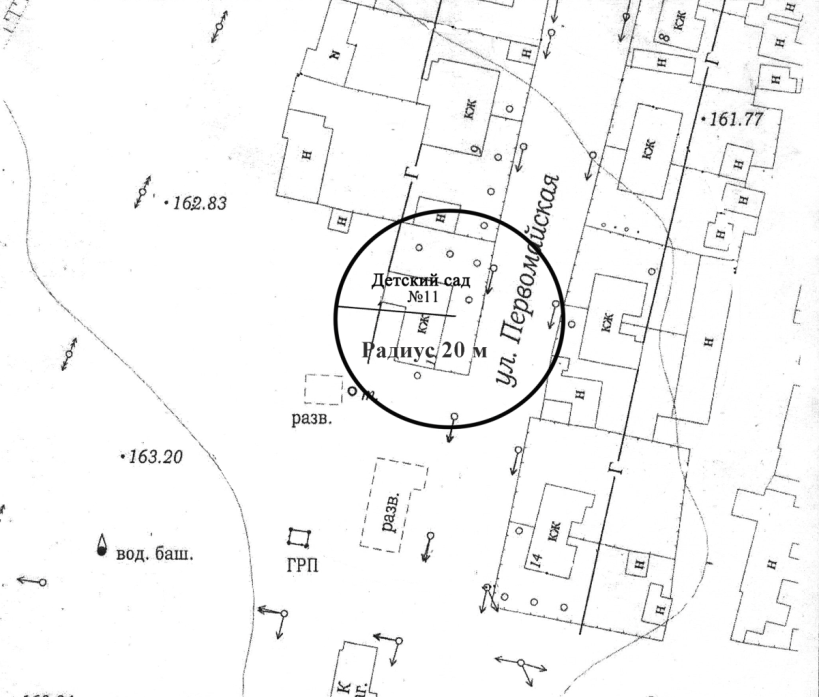  - Муниципальное общеобразовательное бюджетное учреждение «Ащебутакская средняя общеобразовательная школа» Соль-Илецкого городского округа Оренбургской области, 461516, Оренбургская область,  Соль-Илецкий район, с. Ащебутак, ул.Зеленая,36.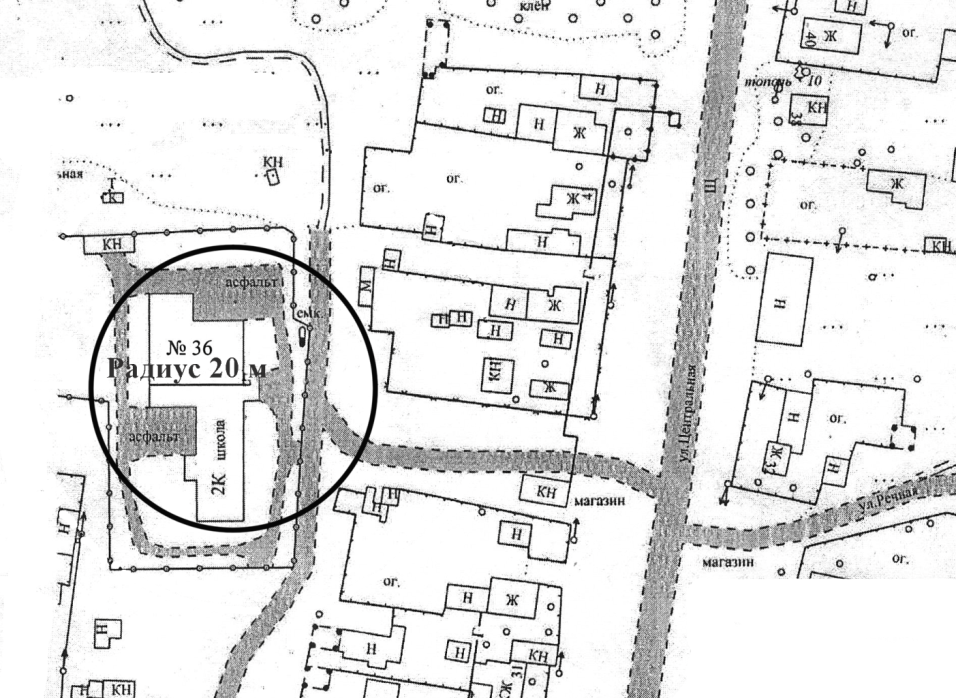  - Муниципальное общеобразовательное бюджетное учреждение «Красномаякская средняя общеобразовательная школа» Соль-Илецкого городского округа Оренбургской области, 461511, Оренбургская область,  Соль-Илецкий район, с. Маякское, ул.Центральная,46.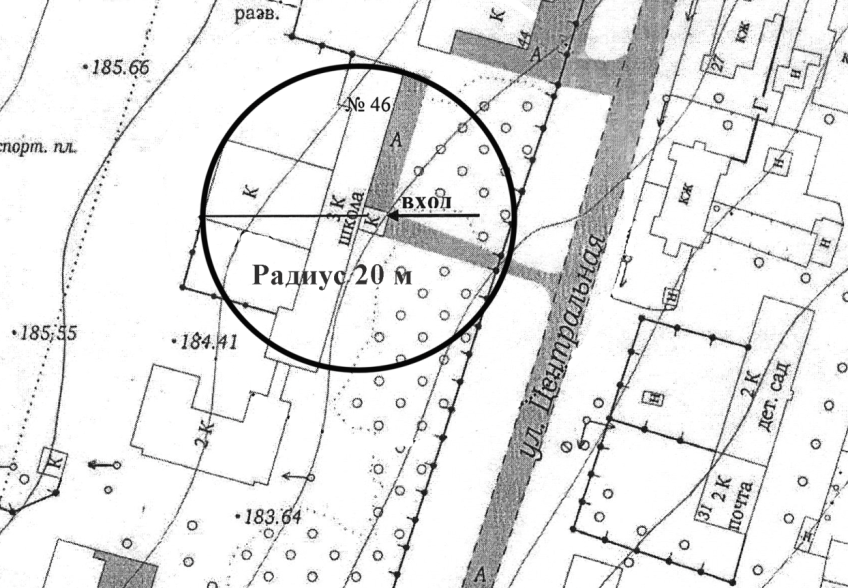 - Филиал муниципального общеобразовательного бюджетного учреждения «Красномаякская средняя общеобразовательная школа» Соль-Илецкого городского округа Оренбургской области, 461511, Оренбургская область, Соль-Илецкий район,с.Елшанка, ул.Магистральная, 13;- Территория у здания сельского дома культуры МБУК «Клуб досуга и творчества», 461511, Оренбургская область,    Соль-Илецкий район,   с. Елшанка, ул. Магистральная, 12;- Елшанский Фельдшерско-акушерский пункт, 461511, Оренбургская область,  Соль-Илецкий район,  с. Елшанка, ул.Магистральная, 11;- Муниципальное дошкольное образовательное автономное учреждение «Детский сад с. Елшанка» Соль-Илецкого городского округа  Оренбургской области, 461511, Оренбургская область, Соль-Илецкий район,с. Елшанка, ул.Магистральная, 13/1 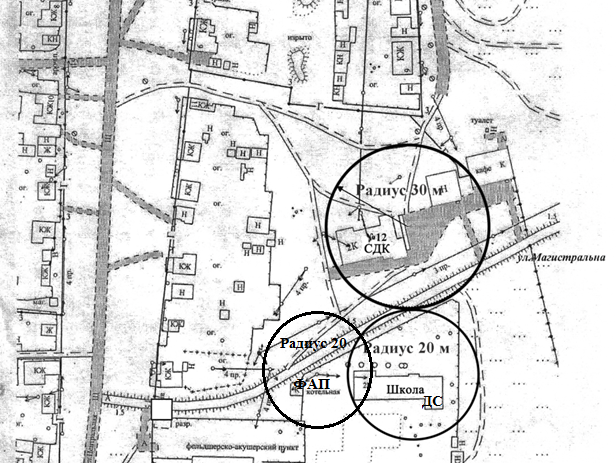 - Маякская врачебная амбулатория, 461511, Оренбургская область, Соль-Илецкий район, с. Маякское, ул.Центральная,1.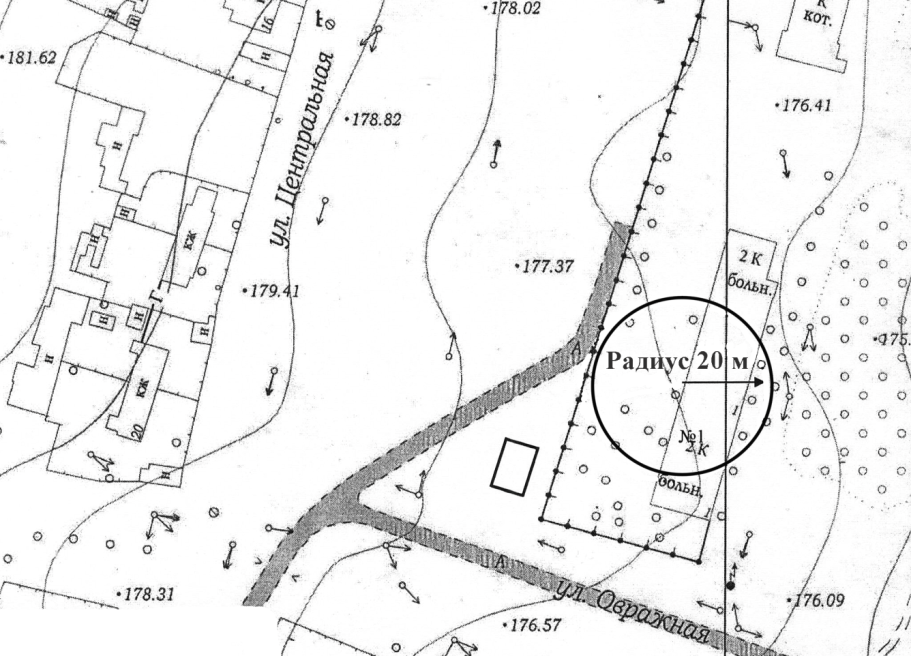  - Территория у здания Красномаякского сельского дома культуры МБУК «Клуб досуга и творчества», 461511, Оренбургская область, Соль-Илецкий район, с. Маякское, ул.Центральная,48.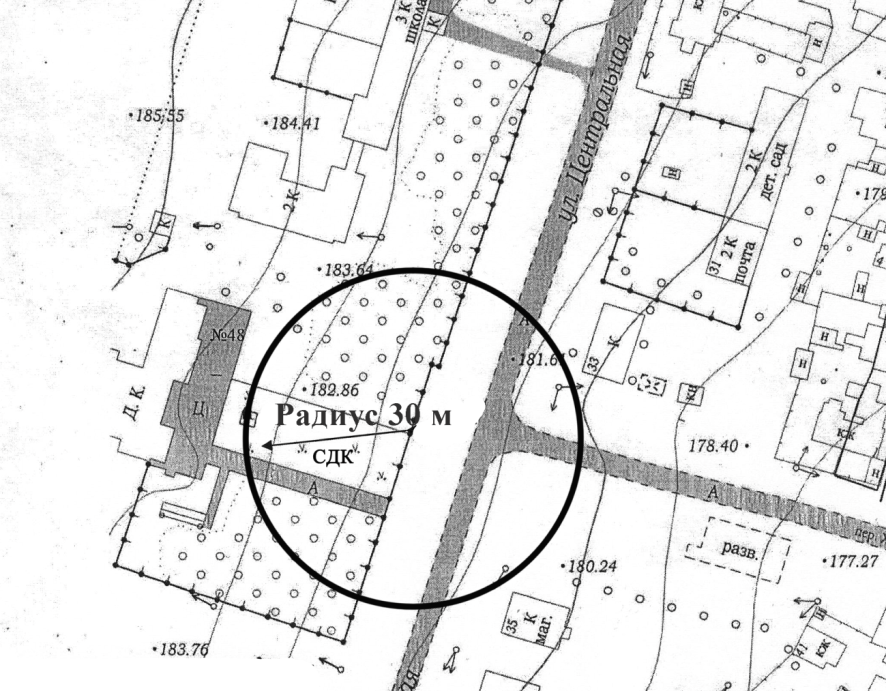 - Территория у здания Ащебутакского сельского клуба МБУК «Клуб досуга и творчества», 461511, Оренбургская область,  Соль-Илецкий район,  с. Ащебутак, ул. Центральная, 34.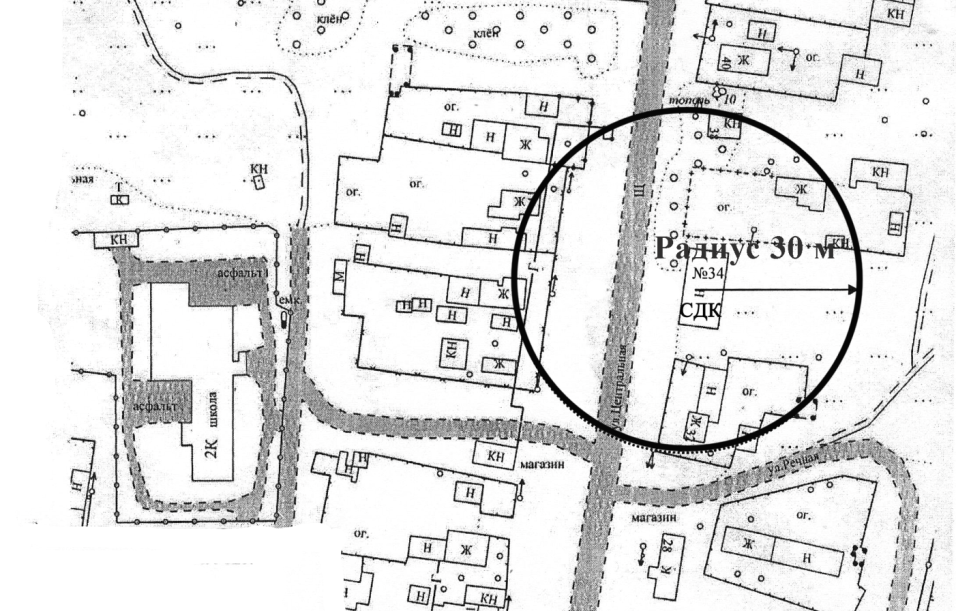 Кумакский территориальный отдел - Муниципальное образовательное бюджетное  учреждение «Кумакская средняя общеобразовательная школа» Соль-Илецкого городского округа Оренбургской области, 461548, Оренбургская область, Соль-Илецкий район, с. Кумакское, ул. Центральная, 30; - Кумакский Фельдшерско-акушерский пункт, 461548, Оренбургская область, Соль-Илецкий район, с.Кумакское, ул.Молодежная, 11Б.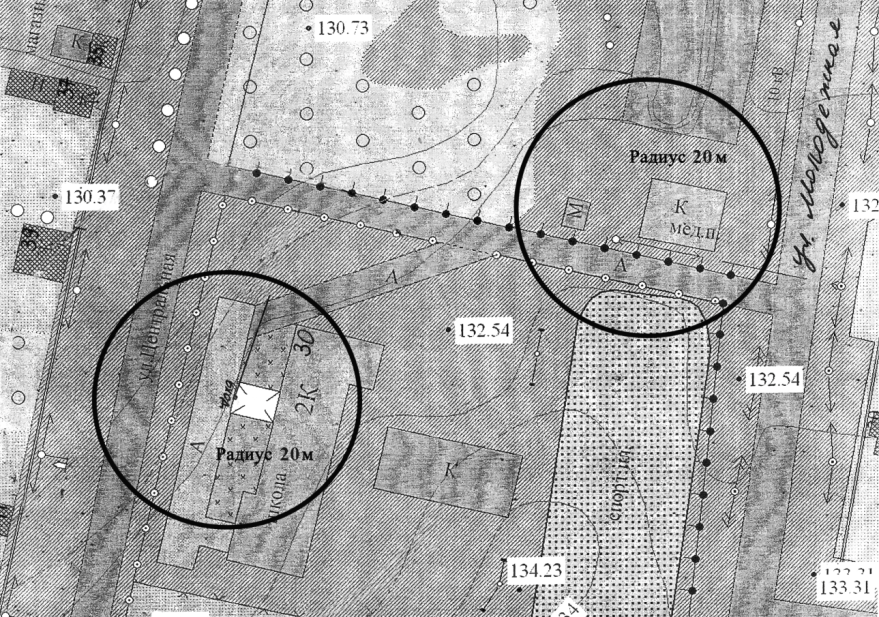  - Территория у здания Кумакского сельского дома культуры МБУК «Клуб досуга и творчества», 461548, Оренбургская область, Соль-Илецкий район, с.Кумакское, ул. Центральная, 24.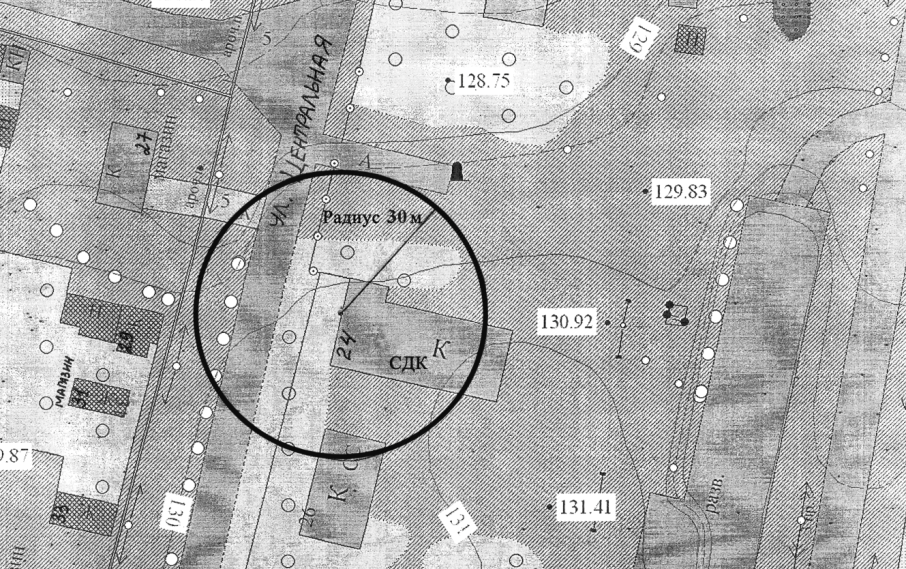 Линёвский территориальный отдел - Дошкольная группа при МОБУ «Линёвская средняя общеобразовательная школа» Соль-Илецкого городского округа Оренбургской области, 461542, Оренбургская область, Соль-Илецкий район, с. Линёвка, ул. Горбунова, 63; - Муниципальное общеобразовательное бюджетное учреждение «Линёвская средняя общеобразовательная школа» Соль-Илецкого городского округа Оренбургской области, 461537, Оренбургская область, Соль-Илецкий район, с. Линёвка, ул. Горбунова,66.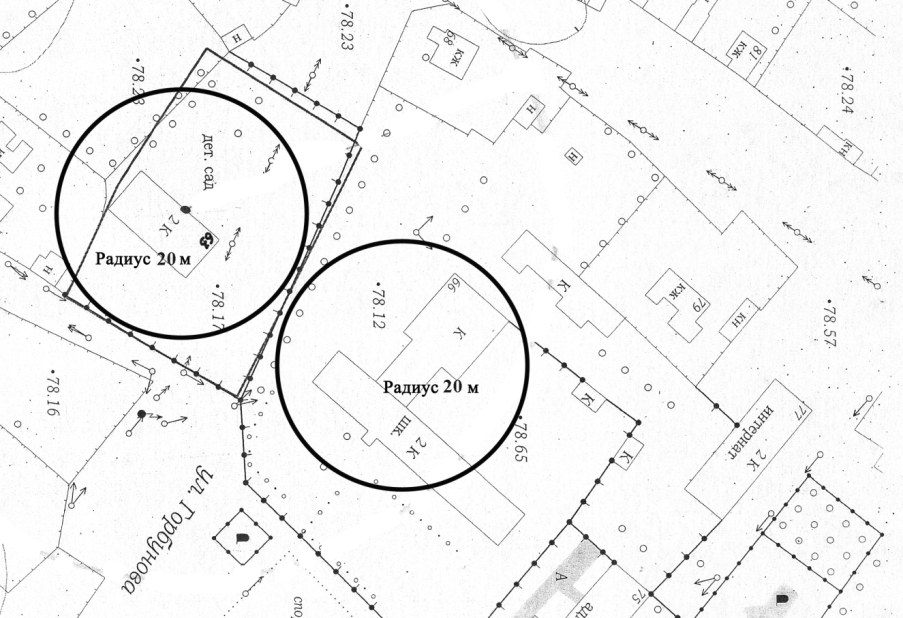  - Линёвская врачебная амбулатория, 461537, Оренбургская область,  Соль-Илецкий район, с. Линёвка, ул. Набережная, 12.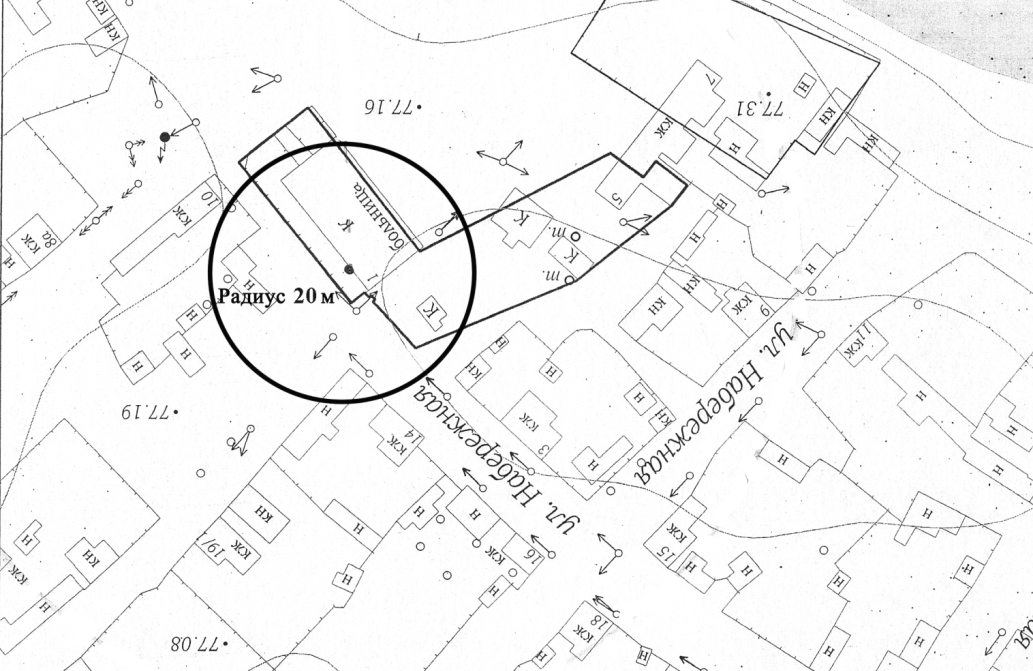 - Территория у здания Линёвского сельского дома культуры МБУК «Клуб досуга и творчества», 461537, Оренбургская область, Соль-Илецкий район, с. Линёвка, ул.Кызыл-Юлдузская, 58.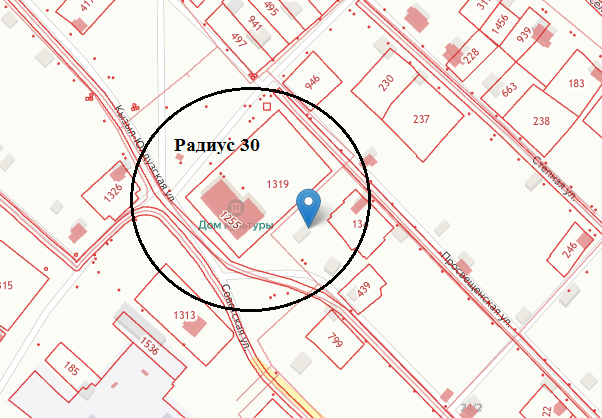 Михайловский территориальный отдел - Муниципальное дошкольное образовательное бюджетное  учреждение «Детский сад»  «Солнышко» с. Михайловка»  Соль-Илецкого городского округа Оренбургской области, 461513, Оренбургская область, Соль-Илецкий район, с. Михайловка, ул. Школьная, 2; - Муниципальное общеобразовательное бюджетное учреждение «Михайловская средняя общеобразовательная школа» Соль-Илецкого городского округа Оренбургской области, 461513, Оренбургская область,  Соль-Илецкий район, с. Михайловка, ул. Учительская,3;- Территория у здания Михайловского сельского дома культуры МБУК «Клуб досуга и творчества», 461513, Оренбургская область, Соль-Илецкий район, с. Михайловка, ул. Учительская, 4.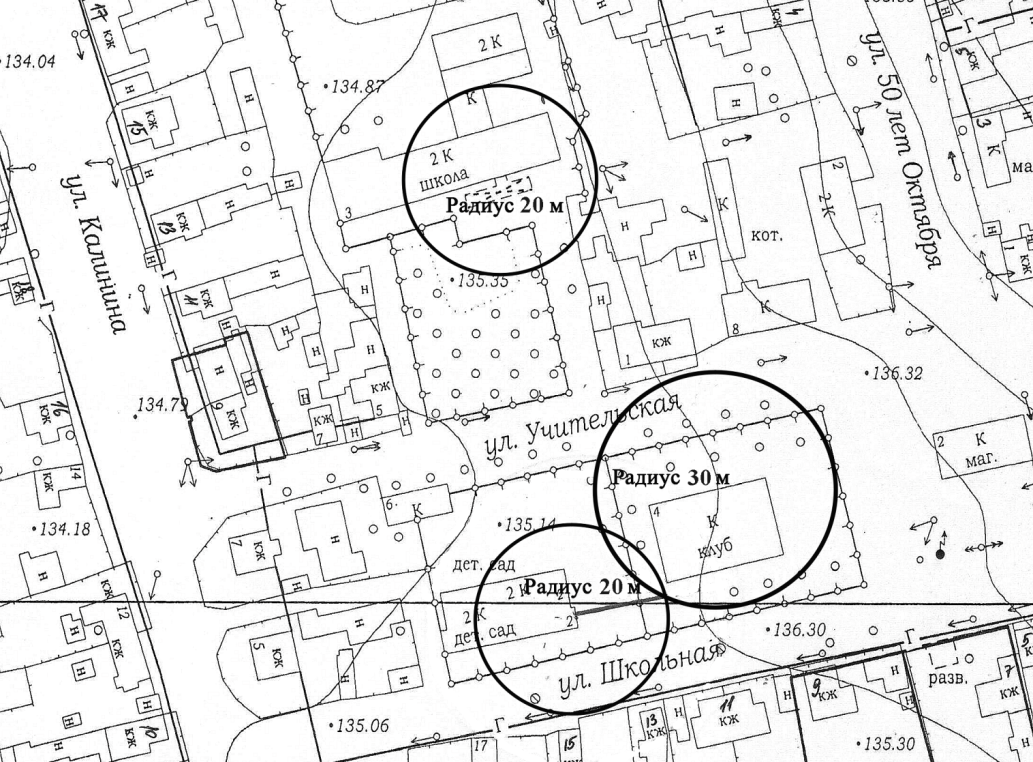 - Михайловский Фельдшерско-акушерский пункт, 461513, Оренбургская область, Соль-Илецкий район, с. Михайловка, ул. Почтовая, 13/2.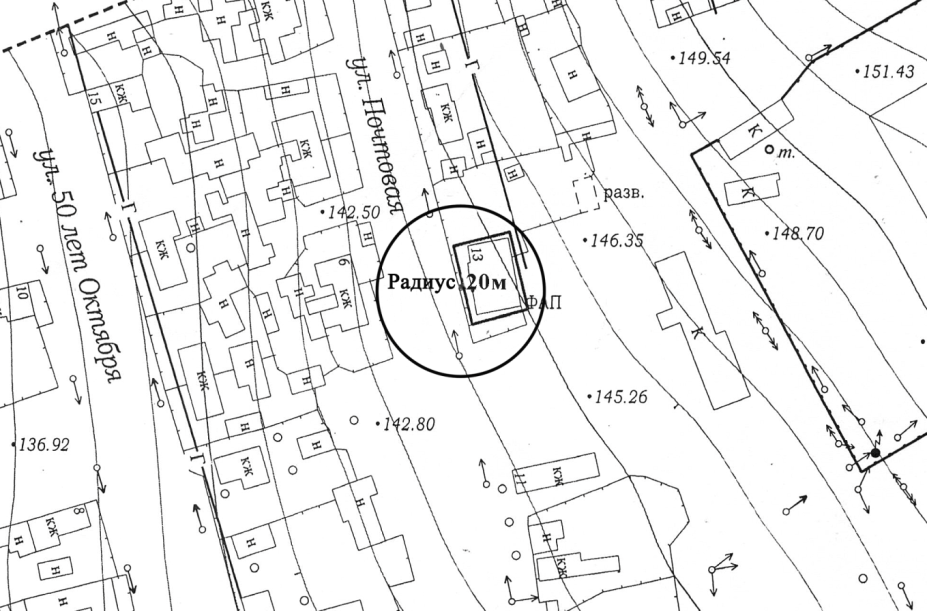 - Беляевский Фельдшерско-акушерский пункт, 461513, Оренбургская область, Соль-Илецкий район, с. Беляевка, ул. Комарова, 6; -  Территория у здания Беляевского сельского клуба МБУК «Клуб досуга и творчества», 461513, Оренбургская область,  Соль-Илецкий район, с.Беляевка, ул. Комарова, 6.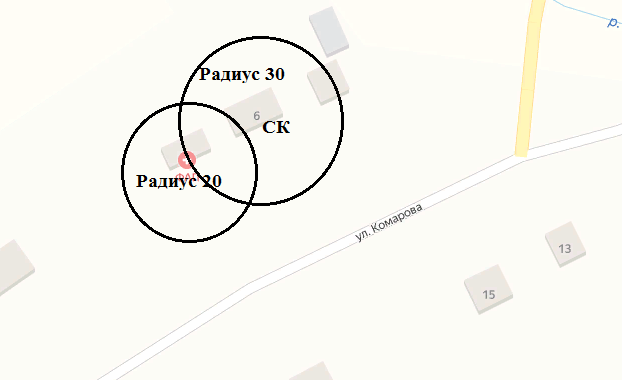 - Территория у здания Смирновского сельского дома культуры МБУК «Клуб досуга и творчества», 461513, Оренбургская область, Соль-Илецкий район, с.Смирновка, ул.Новая, 9;  - Смирновский Фельдшерско-акушерский пункт, 461513, Оренбургская область,  Соль-Илецкий район, с.Смирновка, ул.Школьная, 13.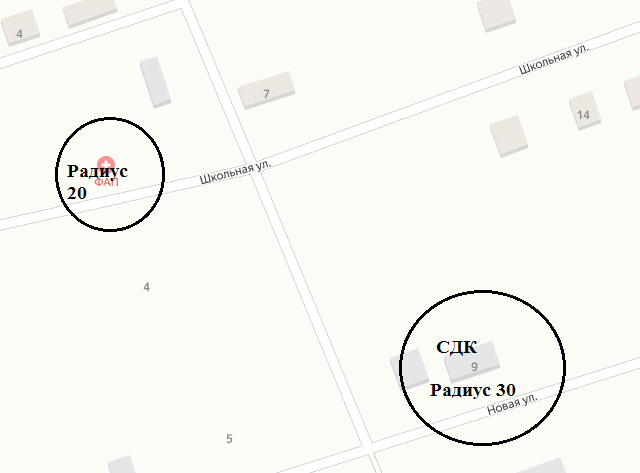 Новоилецкий территориальный отдел - Муниципальное общеобразовательное бюджетное учреждение «Новоилецкая средняя общеобразовательная школа» Соль-Илецкого городского округа Оренбургской области, 461536, Оренбургская область, Соль-Илецкий район, с. Новоилецк, ул. Колхозная,47; - Муниципальное дошкольное образовательное автономное  учреждение «Детский сад  с. Новоилецк» Соль-Илецкого городского округа Оренбургской области, 461542, Оренбургская область, Соль-Илецкий район, с. Новоилецк, ул. Колхозная,47 «а»; - Территория у здания Новоилецкого сельского дома культуры МБУК «Клуб досуга и творчества», 461536, Оренбургская область, Соль-Илецкий район, с.Новоилецк, Советская, 59.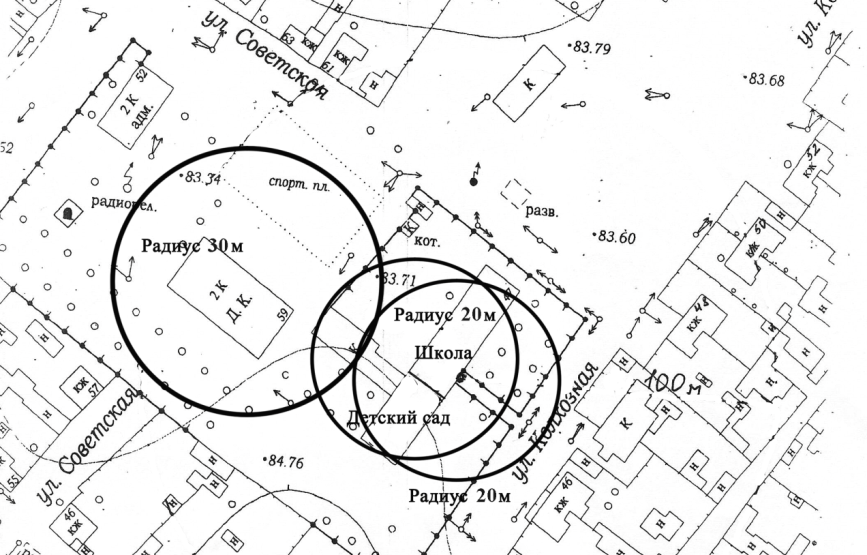 - Новоилецкий  Фельдшерско-акушерский пункт, 461542, Оренбургская область, Соль-Илецкий район, с. Новоилецк, ул. Кирова, 50.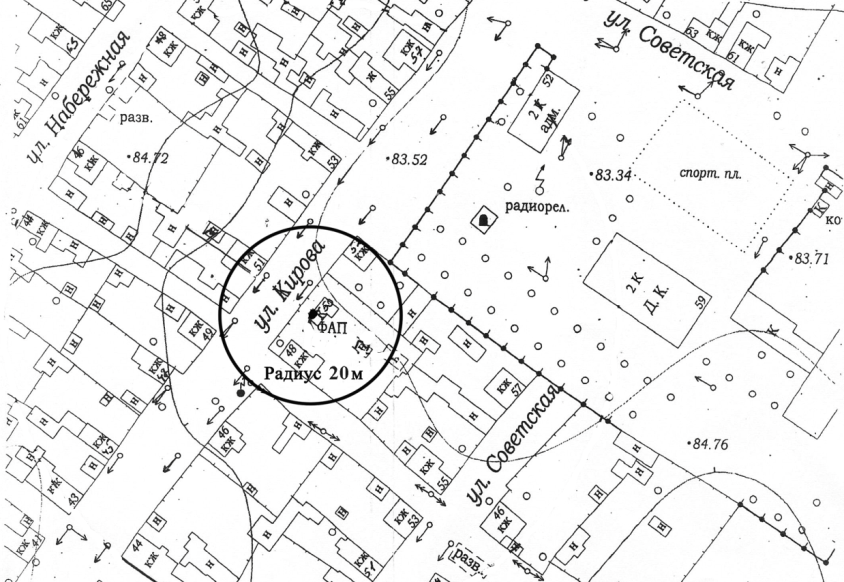 Первомайский территориальный отдел - Муниципальное общеобразовательное бюджетное учреждение «Первомайская средняя общеобразовательная школа» Соль-Илецкого городского округа Оренбургской области, 461546, Оренбургская область, Соль-Илецкий район, с. Первомайское, ул. Советская,55; - Дошкольная группа при муниципальном общеобразовательном бюджетном учреждении «Первомайская СОШ» Соль-Илецкого округа Оренбургской области, 461546, Оренбургская область, Соль-Илецкий район, с. Первомайское, ул. Советская,55.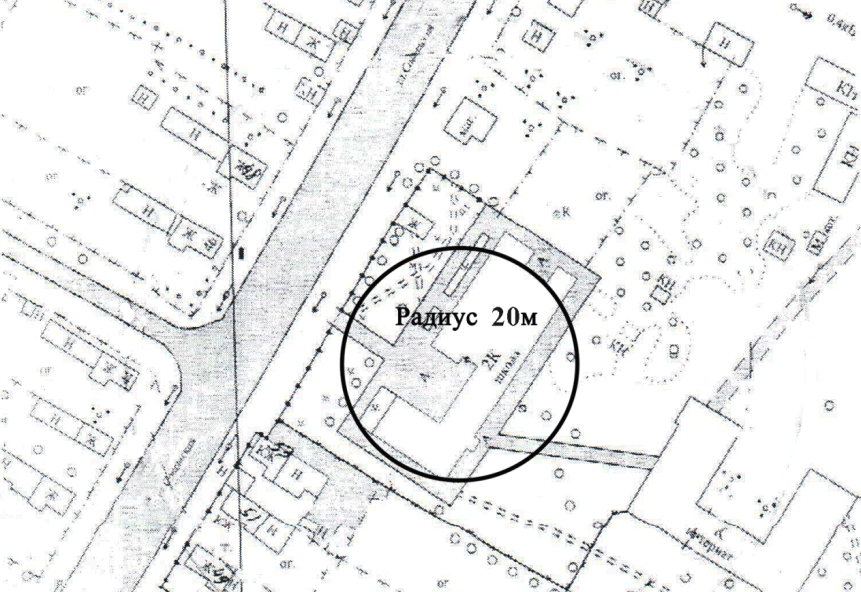 - Территория у здания Егинсайского сельского клуба МБУК «Клуб досуга и творчества», 461546, Соль-Илецкий район, с. Егинсай, ул. Школьная, 4.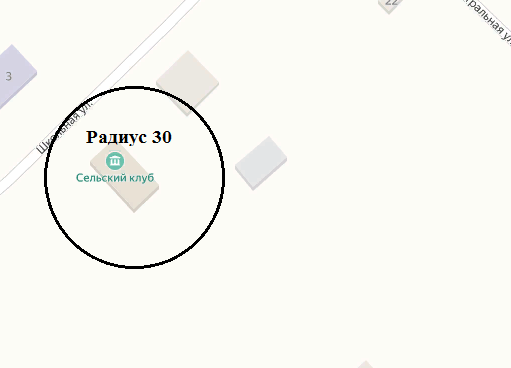 - Первомайский Фельдшерско-акушерский пункт,  461546, Оренбургская область, Соль-Илецкий район, с. Первомайское, ул. Мира, 13 - Территория у здания Первомайского сельского дома культуры МБУК «Клуб досуга и творчества», 461546, Соль-Илецкий район, с. Первомайское, ул. Мира, 10.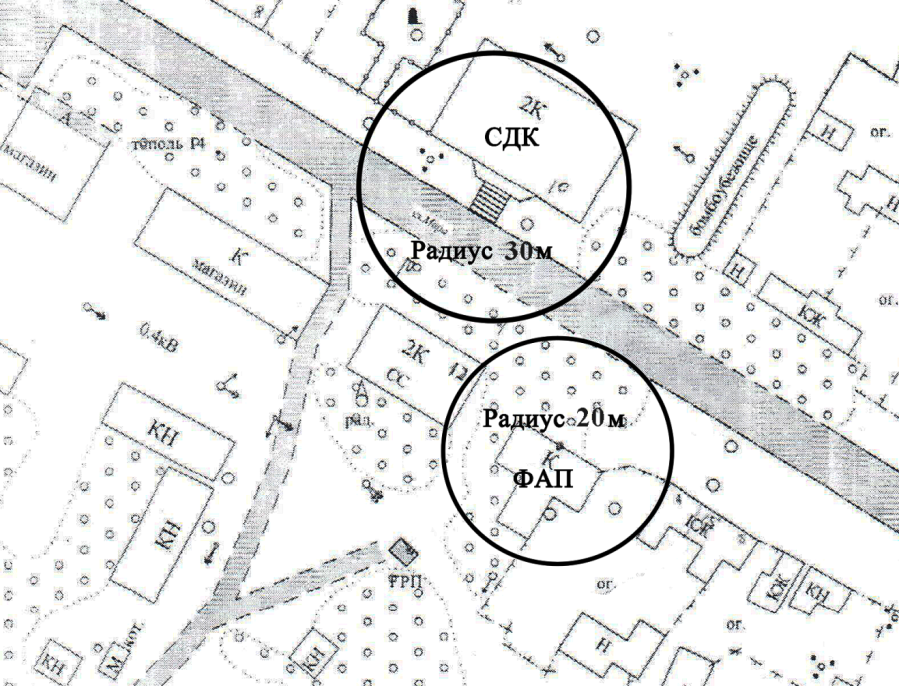 - Егинсайский Фельдшерско-акушерский пункт, 461546, Оренбургская область, Соль-Илецкий район, с. Егинсай, ул. Центральная, 19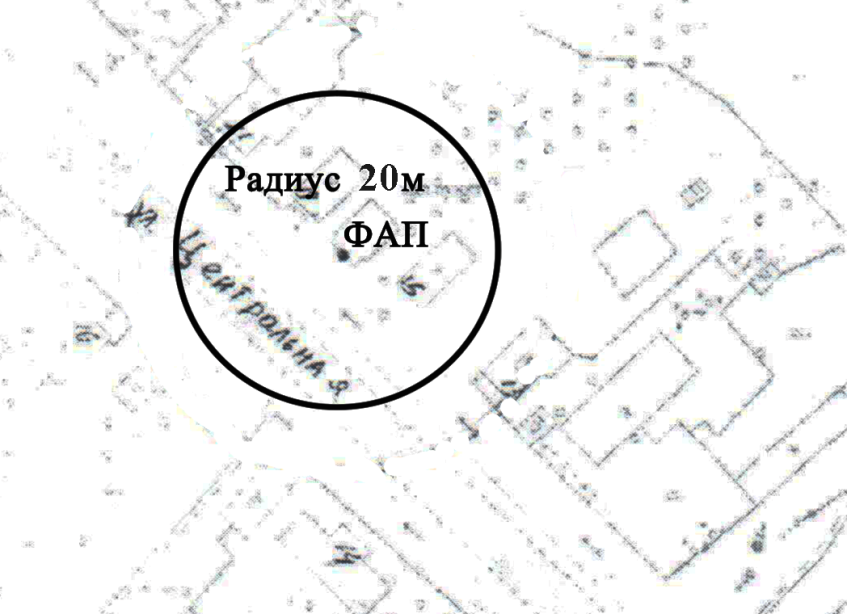 - Талды-Кудукский Фельдшерско-акушерский пункт, 461546, Оренбургская область,  Соль-Илецкий район, аул Талды-Кудук, ул. Центральная, 9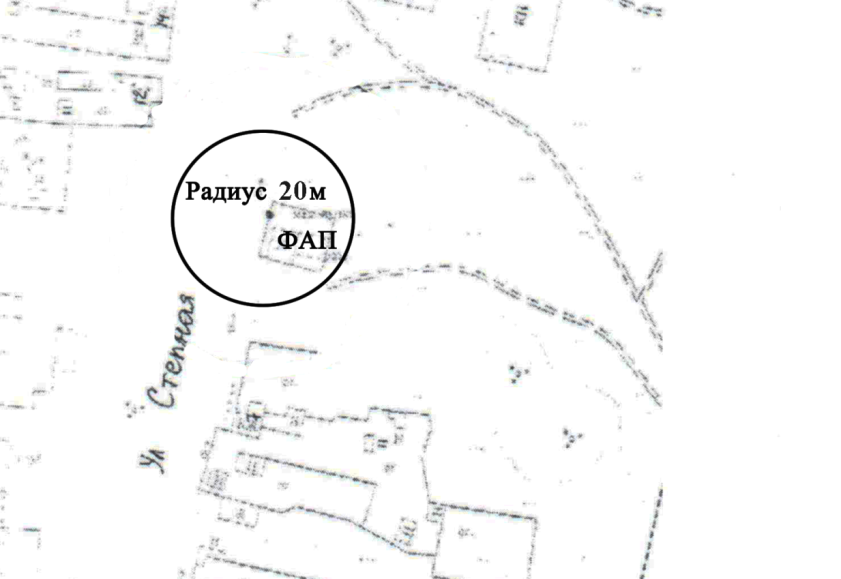 	Перовский территориальный отдел - Муниципальное общеобразовательное бюджетное учреждение «Мещеряковская средняя общеобразовательная школа» Соль-Илецкого городского округа Оренбургской области, 461512, Оренбургская область,  Соль-Илецкий район, с. Мещеряковка, ул. Школьная,1.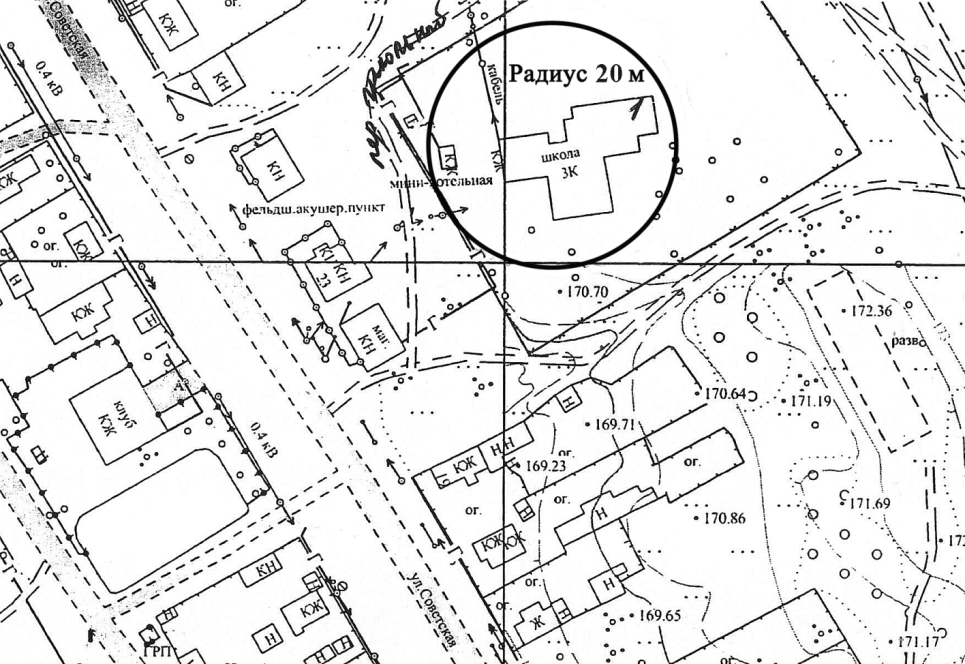 - Муниципальное общеобразовательное бюджетное учреждение «Перовская средняя общеобразовательная школа» Соль-Илецкого городского округа Оренбургской области, 461512, Оренбургская область, Соль-Илецкий район, с. Перовка, ул. Советская,15; - Перовский Фельдшерско-акушерский пункт, 461512, Оренбургская область,  Соль-Илецкий район, с. Перовка, ул. Советская,10/2;- Территория у здания Перовского сельского дома культуры МБУК «Клуб досуга и творчества», 461512, Оренбургская область, Соль-Илецкий район, с. Перовка, ул. Советская,12.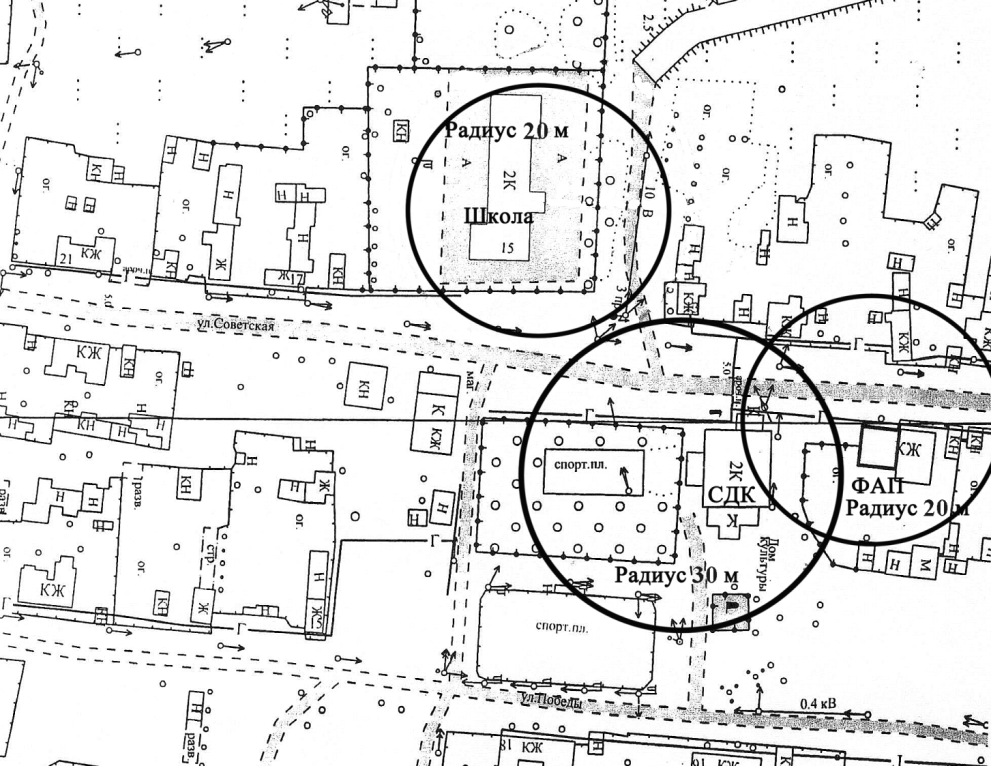 - Мещеряковский Фельдшерско-акушерский пункт, 461512, Оренбургская область, Соль-Илецкий район, с. Мещеряковка, ул. Советская, 25;- Территория у здания Мещеряковского сельского клуба МБУК «Клуб досуга и творчества», 461512, Оренбургская область, Соль-Илецкий район, с.Мещеряковка, ул.Советская, 22.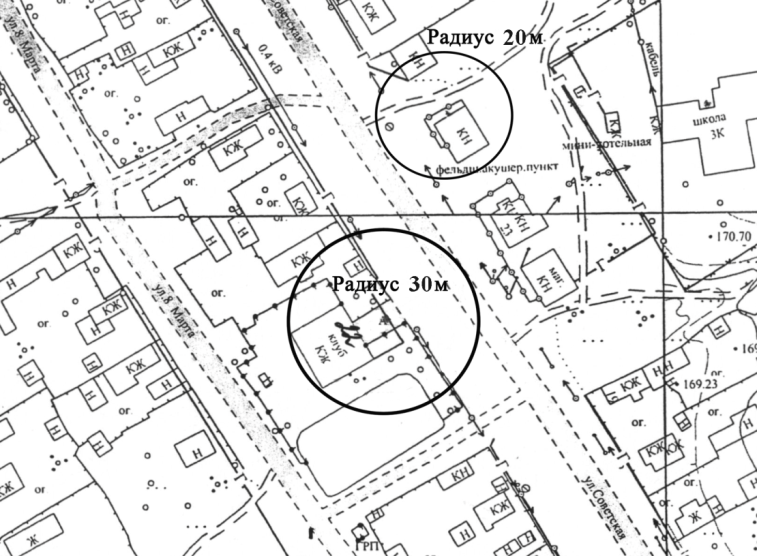 	Покровский Троицкий территориальный отдел - Муниципальное общеобразовательное бюджетное учреждение «Покровская средняя общеобразовательная школа» Соль-Илецкого городского округа Оренбургской области, 461534, Оренбургская область,  Соль-Илецкий район, с. Покровка, ул. Ахметгалиева, 21;- Территория у здания Покровского сельского дома культуры МБУК «Клуб досуга и творчества», 461534, Оренбургская область, Соль-Илецкий район, с. Покровка, ул. Ахметгалиева, 24.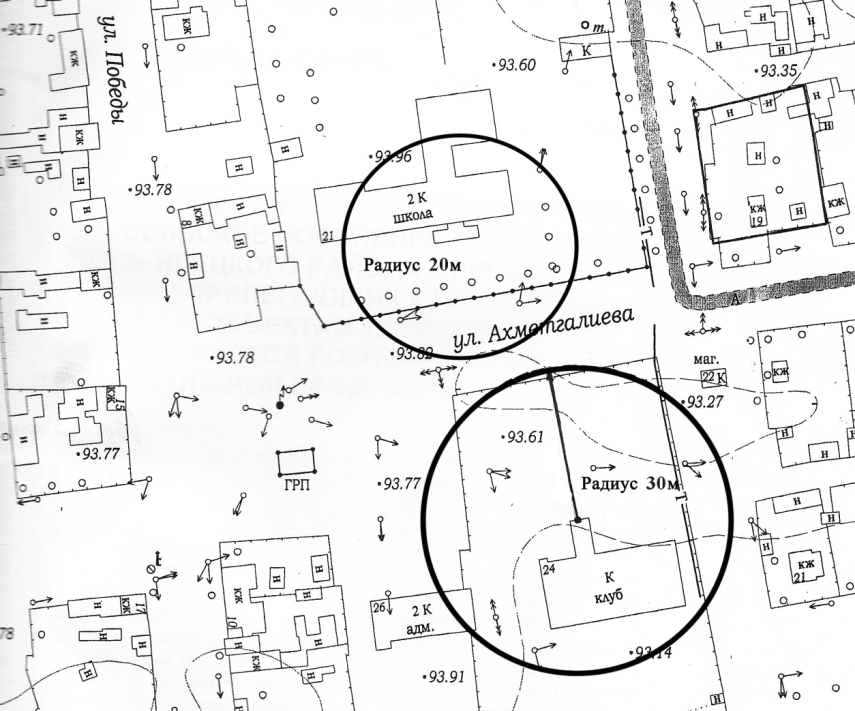 - Покровский фельдшерский акушерский пункт, 461534, Оренбургская область, Соль-Илецкий район, с. Покровка, ул. Ахметгалиева, 9.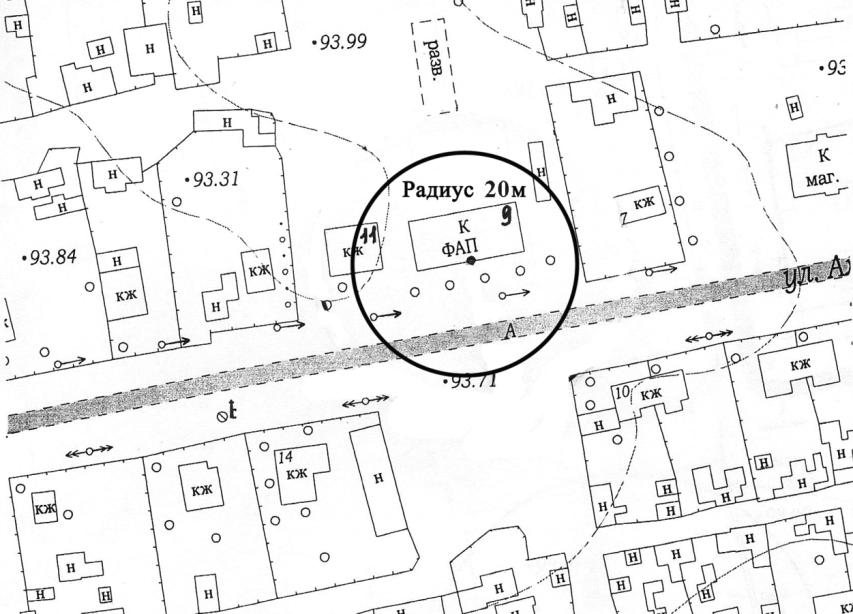 - Территория у здания Троицкого сельского клуба МБУК «Клуб досуга и творчества», 461547, Оренбургская область, Соль-Илецкий район, с. Троицк, ул. Советская,28 а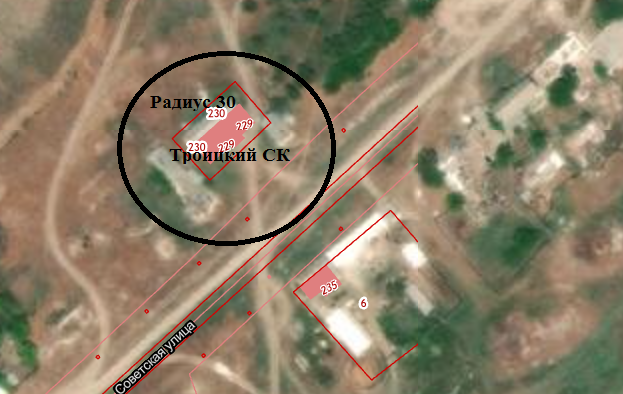 - Муниципальное общеобразовательное бюджетное учреждение «Троицкая средняя общеобразовательная школа» Соль-Илецкого городского округа Оренбургской области, 461547, Оренбургская область, Соль-Илецкий район, с. Троицк, ул. Школьная,10; - Троицкий Фельдшерско-акушерский пункт, 461547, Оренбургская область, Соль-Илецкий район, с. Троицк, ул. Центральная, 28.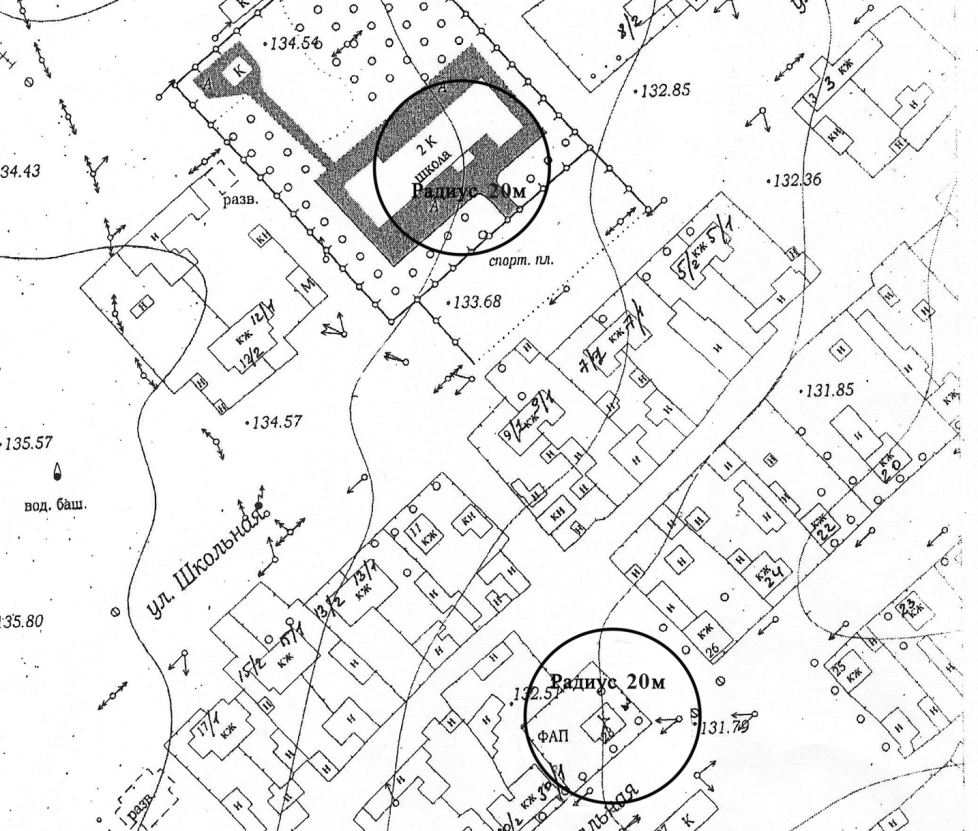 Пригородный территориальный отдел - Муниципальное дошкольное образовательное бюджетное учреждение «Детский сад «Журавушка»  п. Шахтный» Соль-Илецкого городского округа Оренбургской области, 461549, Оренбургская область, Соль-Илецкий район, п. Шахтный, ул. Школьная,2 «а»; - Муниципальное общеобразовательное бюджетное учреждение «Шахтная средняя общеобразовательная школа» Соль-Илецкого городского округа Оренбургской области, 461549, Оренбургская область, Соль-Илецкий район, п. Шахтный, ул. Школьная,2.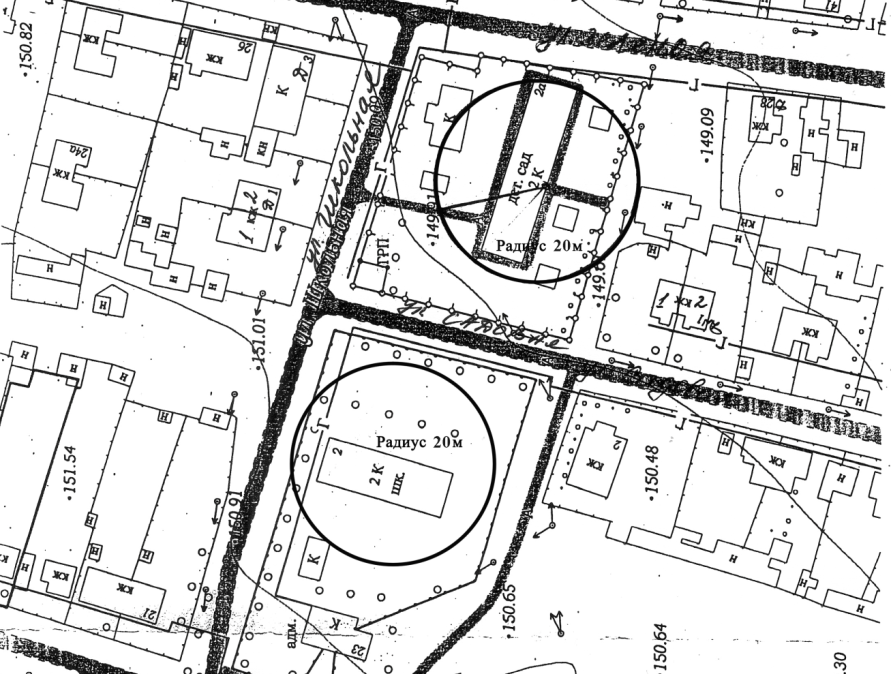 - Государственное стационарное учреждение социального обслуживания «Соль-Илецкий психоневрологический интернат», 461549, Оренбургская область, Соль-Илецкий район, п. Шахтный, ул. Веселая, 2.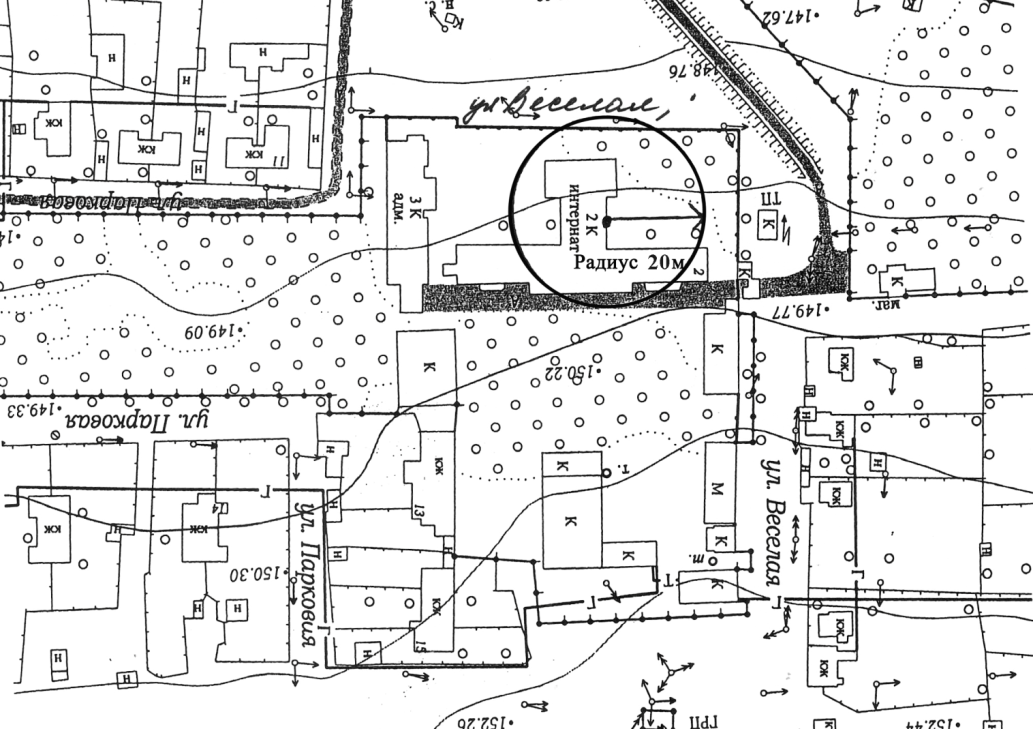  - Шахтный Фельдшерско-акушерский пункт, 461549, Оренбургская область,  Соль-Илецкий район, п.Шахтный, ул. Садовая, 2/2; - Территория у здания Пригородного сельского дома культуры, 461549, Оренбургская область,                             Соль-Илецкий район, п. Шахтный, ул. Центральная, 25.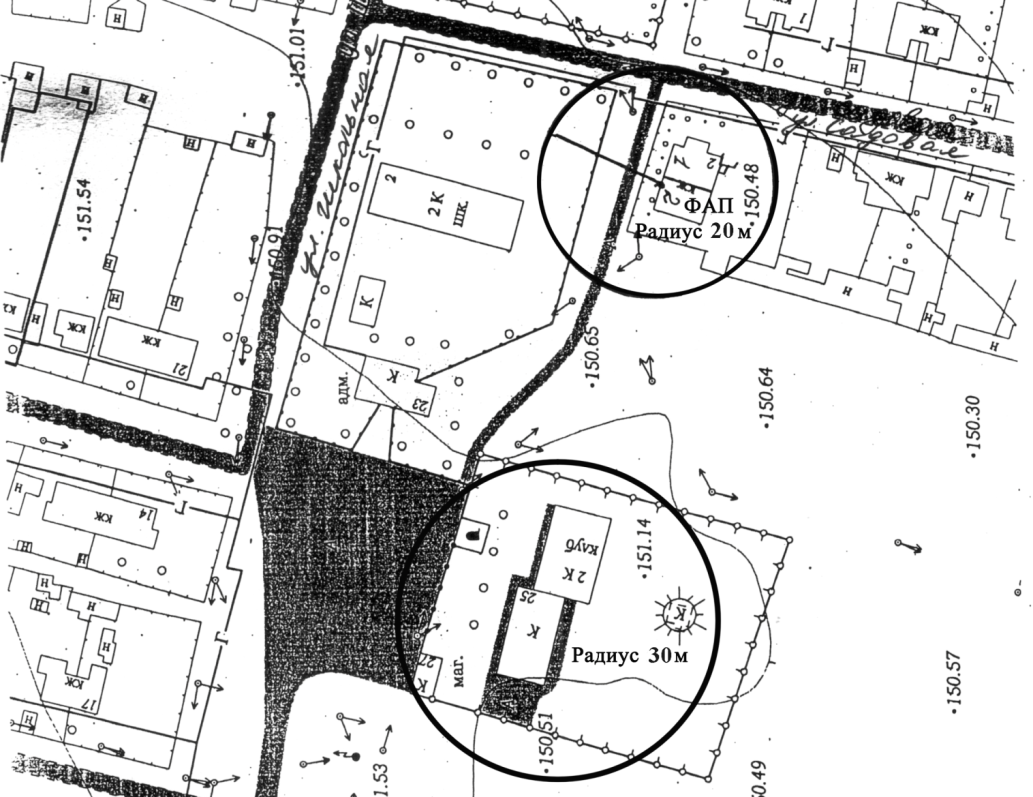 Саратовский территориальный отдел - Муниципальное дошкольное образовательное бюджетное учреждение «Детский сад «Василек» с. Саратовка» Соль-Илецкого городского округа  Оренбургской области, 461538, Оренбургская область, Соль-Илецкий район, с. Саратовка, ул. Центральная, 23;- Муниципальное общеобразовательное бюджетное учреждение «Саратовская средняя общеобразовательная школа» Соль-Илецкого городского округа Оренбургской области, 461538, Оренбургская область, Соль-Илецкий район, с. Саратовка, ул. Центральная, 23 "А";- Саратовский фельдшерско-акушерский пункт, 461538, Оренбургская область,  Соль-Илецкий район, с. Саратовка, ул. Центральная, 30.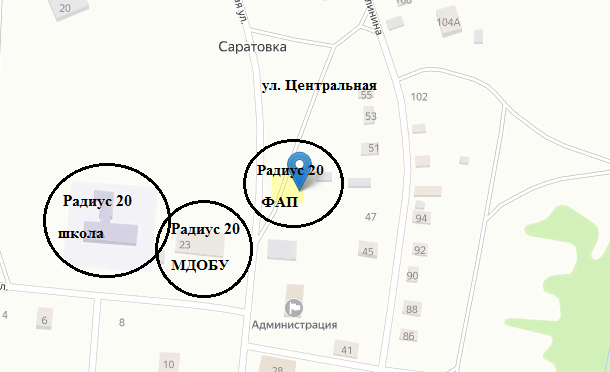 - Филиал при МБОБУ «Детский сад «Василёк» с. Саратовка» Соль-Илецкого городского округа  Оренбургской области, 461538, Оренбургская область,  Соль-Илецкий район, п. Кирпичный завод, ул. Центральная, 22а;- Фельдшерский акушерский пункт п. Кирпичный завод, 461538, Оренбургская область, Соль-Илецкий район, п. Кирпичный завод, ул. Центральная, 22;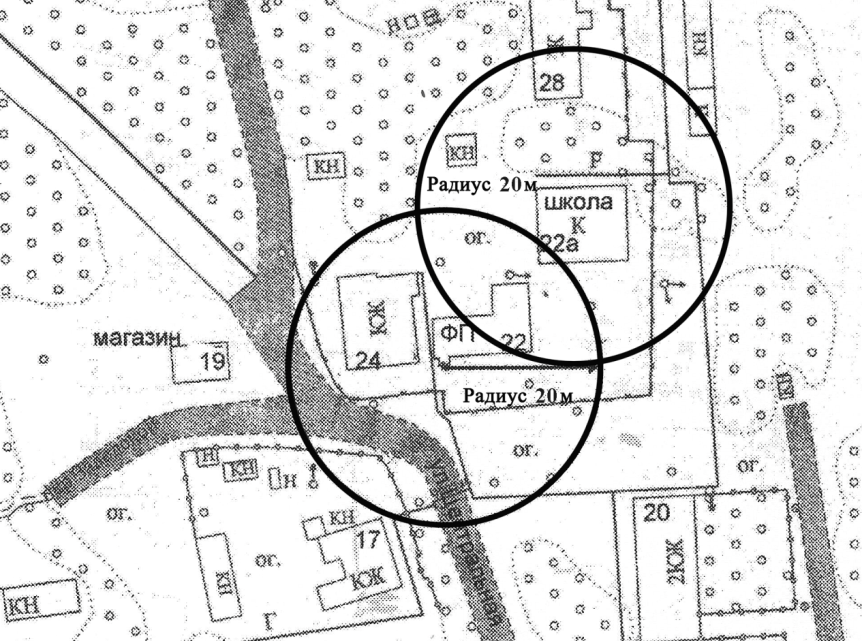  - Территория у здания Саратовского сельского дома культуры, 461538, Оренбургская область, Соль-Илецкий район, с. Саратовка, ул. Калинина, 67.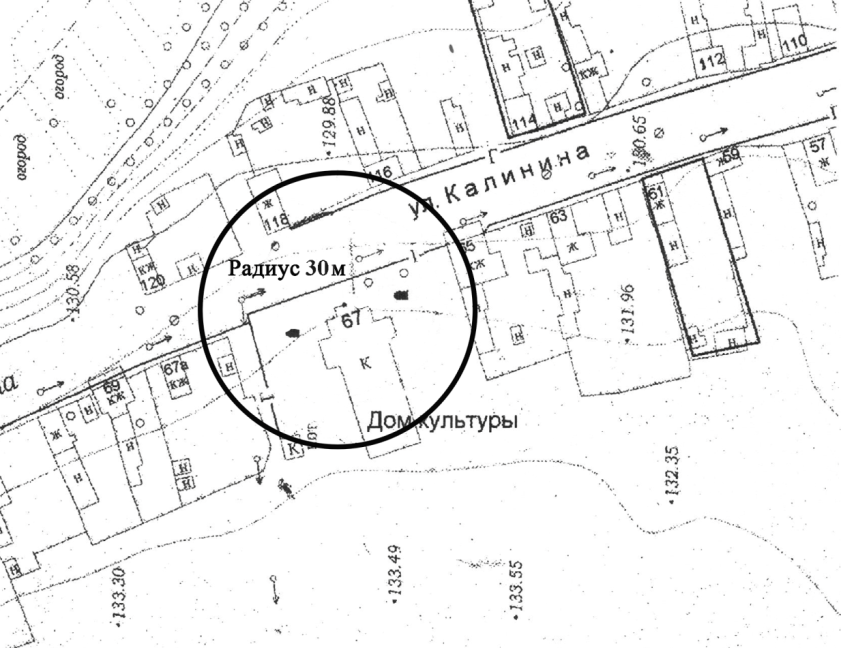 - Территория у здания клуба п. Кирпичный завод, 461538, Оренбургская область, Соль-Илецкий район, п. Кирпичный завод, ул. Центральная, 11.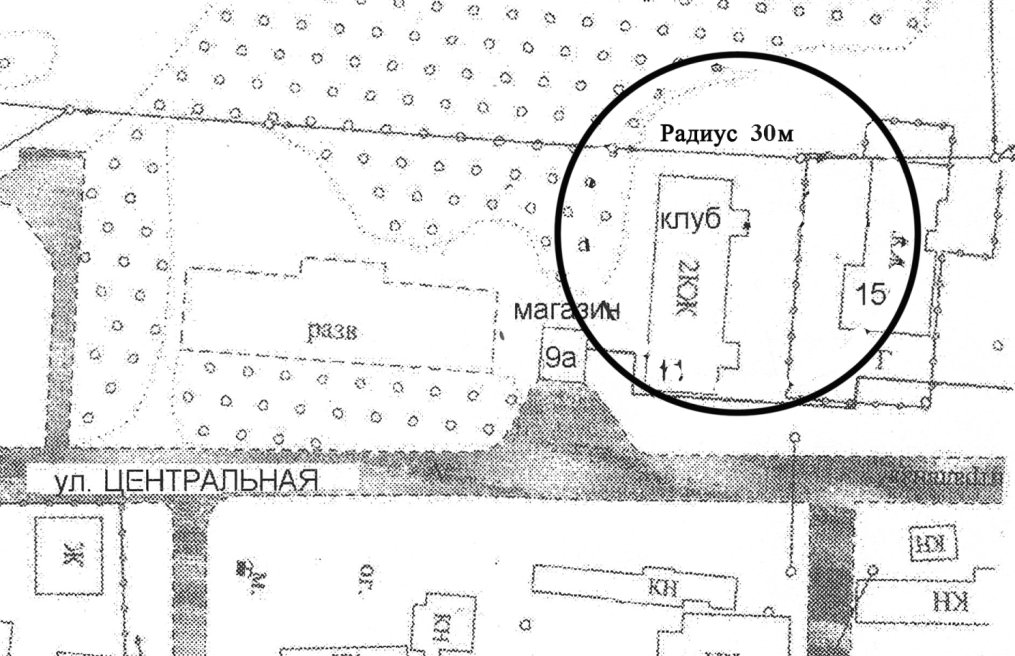 Тамар-Уткульский территориальный отдел- Муниципальное общеобразовательное бюджетное учреждение «Тамар-Уткульская средняя общеобразовательная школа» Соль-Илецкого городского округа  Оренбургской области, 461545, Оренбургская область, Соль-Илецкий район, с. Тамар-Уткуль, пер. Школьный,2;- Территория у здания Тамар-Уткульского сельского дома культуры МБУК «Клуб досуга и творчества», 461545, Оренбургская область, Соль-Илецкий район, с.Тамар-Уткуль, Центральная, 18 «а».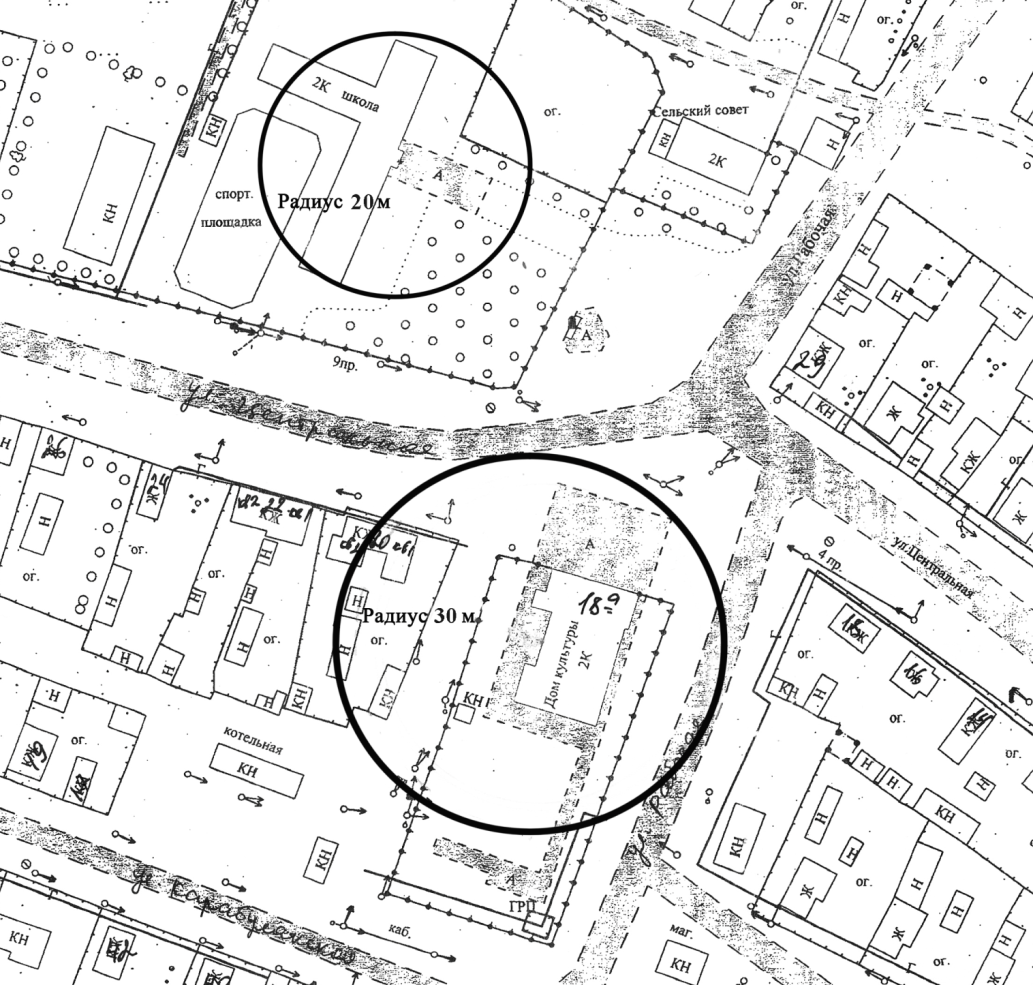 - Тамар-Уткульский  Фельдшерско-акушерский пункт, 461545, Оренбургская область, Соль-Илецкий район, с. Тамар-Уткуль, ул. Набережная, 32.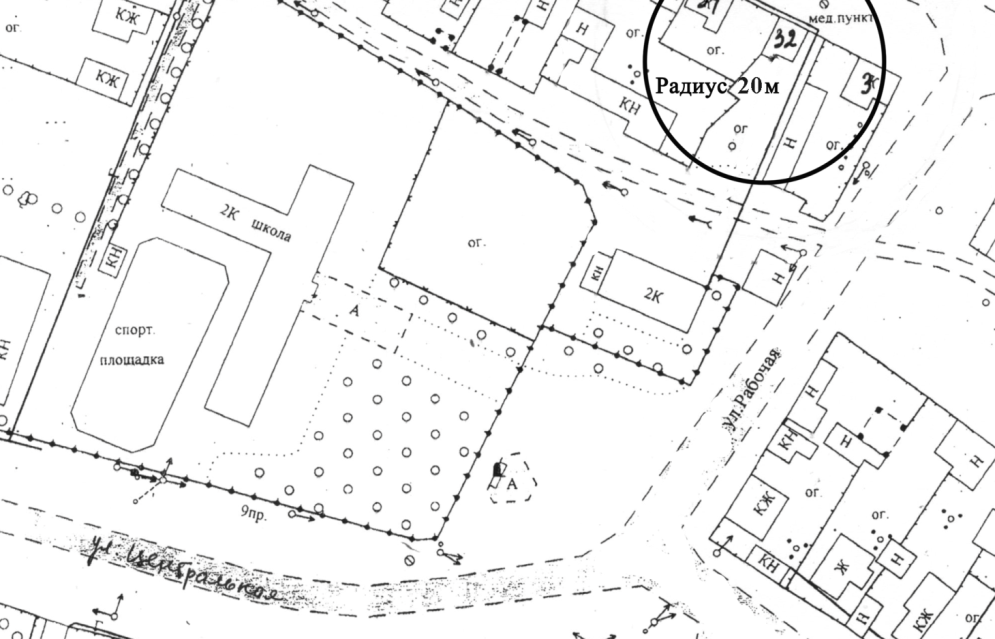 - Муниципальное дошкольное общеобразовательное бюджетное учреждение «Детский сад «Искринка» с. Тамар-Уткуль» Соль-Илецкого городского округа  Оренбургской области, 461545, Оренбургская область, Соль-Илецкий район, с. Тамар-Уткуль, ул. Новая, 1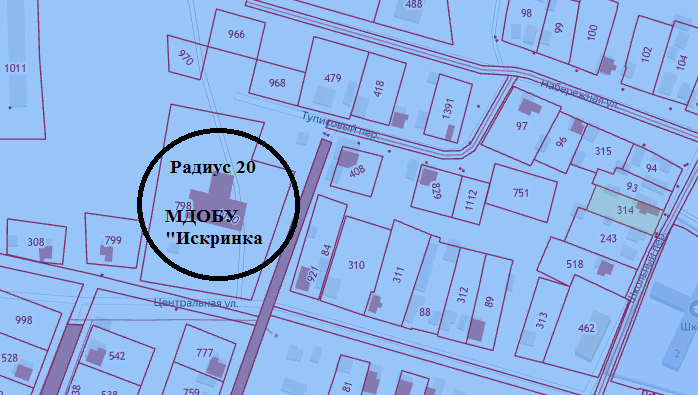 Трудовой  территориальный отдел- Муниципальное общеобразовательное бюджетное учреждение «Трудовая средняя общеобразовательная школа» Соль-Илецкого городского округа Оренбургской области, 461531, Оренбургская область,  Соль-Илецкий район, с. Трудовое, ул. Персиянова,20;- Дошкольная группа при МОБУ «Трудовая средняя общеобразовательная школа» Соль-Илецкого городского округа Оренбургской области, 461531, Оренбургская область, Соль-Илецкий район, с.Трудовое, ул.Персиянова,20;- Территория у здания Трудового сельского дома культуры, 461531, Оренбургская область, Соль-Илецкий район, с. Трудовое, ул. Кооперативная, 25.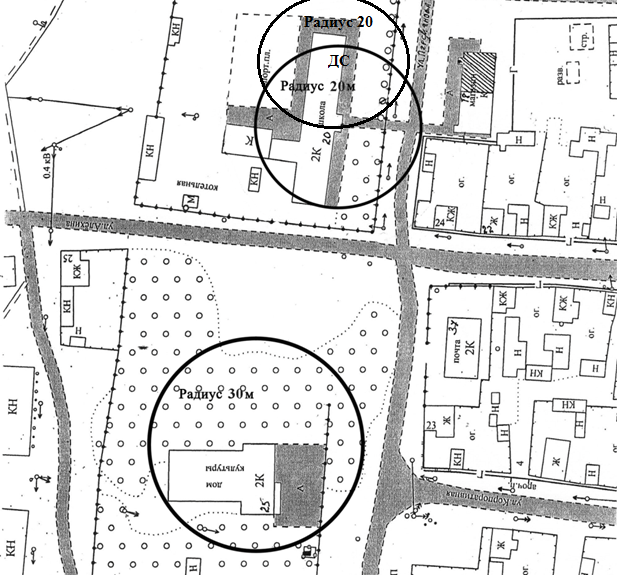 - Трудовое Фельдшерско-акушерский пункт, 461531, Оренбургская область, Соль-Илецкий район, с. Трудовое, ул. Советская, 30.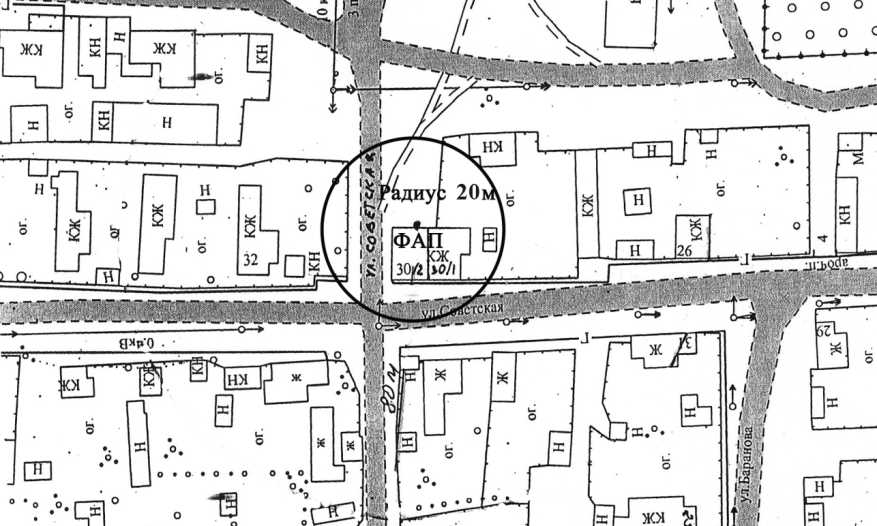 Угольный территориальный отдел - Филиал при МОБУ «Угольная средняя общеобразовательная школа» Соль-Илецкого городского округа Оренбургской области, 461542, Оренбургская область, Соль-Илецкий район, с. Угольное, ул. Советская,25; - Муниципальное общеобразовательное бюджетное учреждение «Угольная средняя общеобразовательная школа» Соль-Илецкого городского округа Оренбургской области, 461542, Оренбургская область, Соль-Илецкий район, с.Угольное, ул. Советская,31; - Фельдшерско-акушерский пункт с. Угольное, 461542, Оренбургская область, Соль-Илецкий район, с. Угольное, ул. Калинина, 32;- Территория у здания  Угольного сельского дома культуры МБУК «Клуб досуга и творчества», 461542, Оренбургская область,  Соль-Илецкий район, с. Угольное, ул. Советская, 27.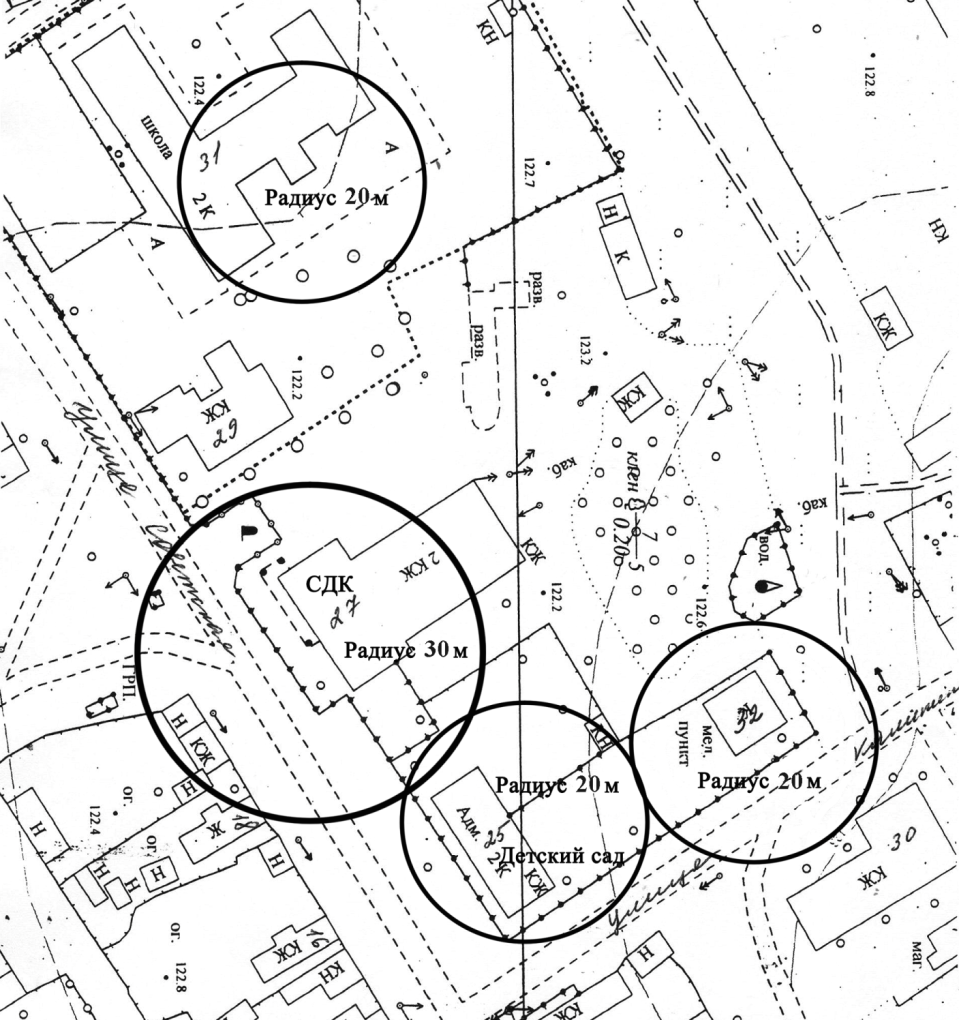 - Фельдшерский акушерский пункт с. Сухоречка, 461542, Оренбургская область, Соль-Илецкий район, с. Сухоречка, ул. Тополиная, 19/2; - Территория у здания  Сухореченского сельского клуба МБУК «Клуб досуга и творчества», 461542, Оренбургская область, Соль-Илецкий район, с. Сухоречка, ул. Тополиная, 22.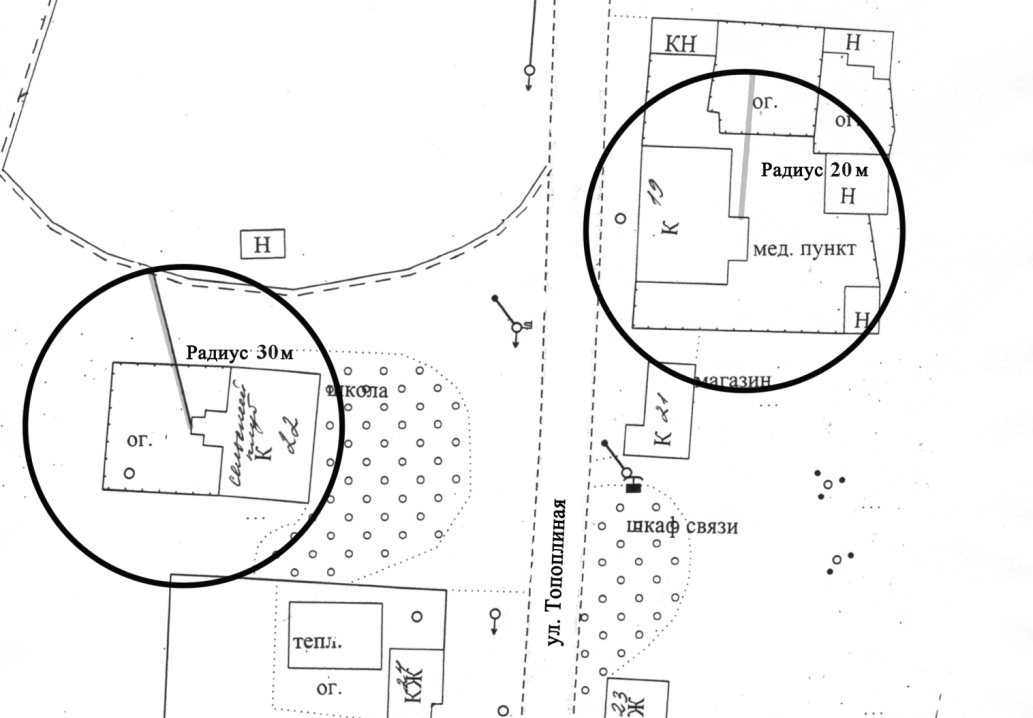                                            Цвиллингский территориальный отдел - Муниципальное общеобразовательное бюджетное учреждение «Цвиллингская средняя общеобразовательная школа» Соль-Илецкого  городского округа  Оренбургской области, 461521, Оренбургская область, Соль-Илецкий район, п. Дивнополье, ул. Речная,18.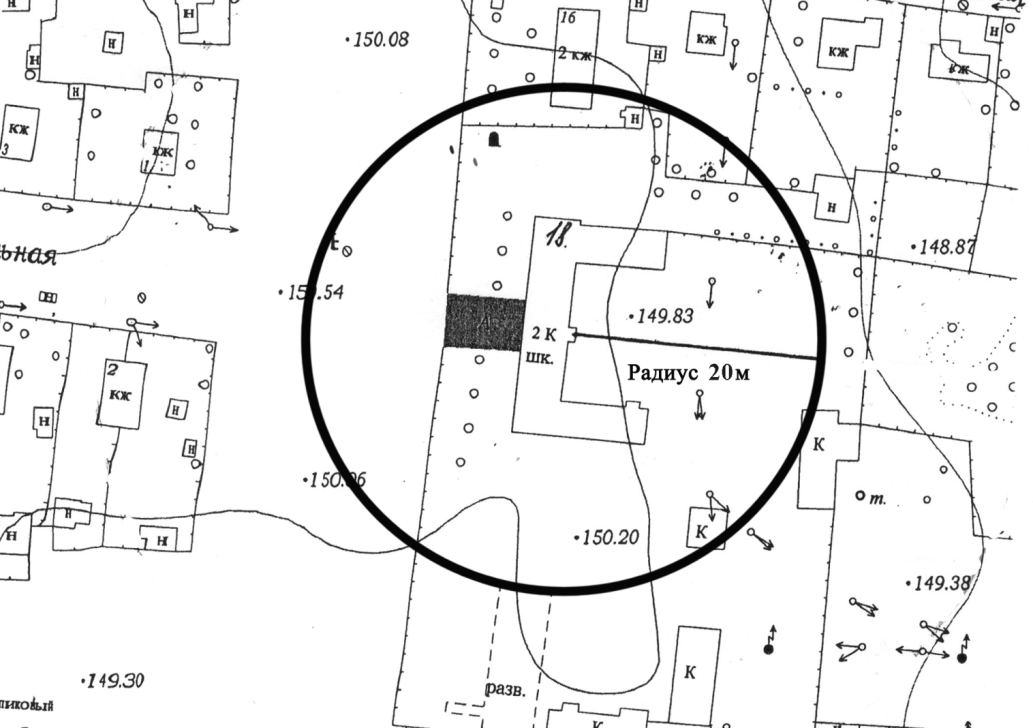 - Фельдшерско-акушерский пункт п. Дивнополье, 461521, Оренбургская область,   Соль-Илецкий район, п.Дивнополье, пер. Больничный, 2.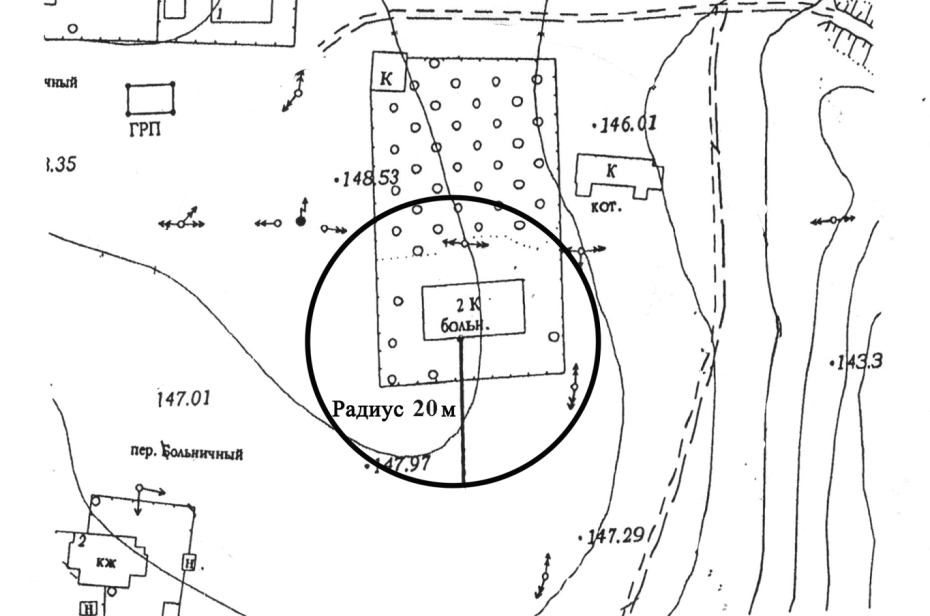 - Территория у здания Цвиллингского сельского дома культуры МБУК «Клуб досуга и творчества», 461521, Оренбургская область, Соль-Илецкий район, с. Дивнополье, ул. Советская, 41.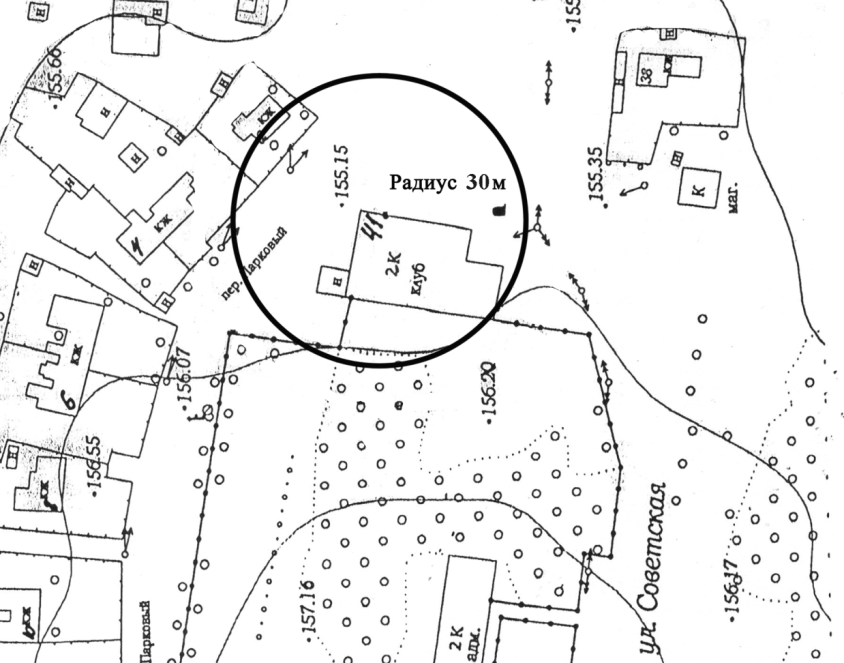 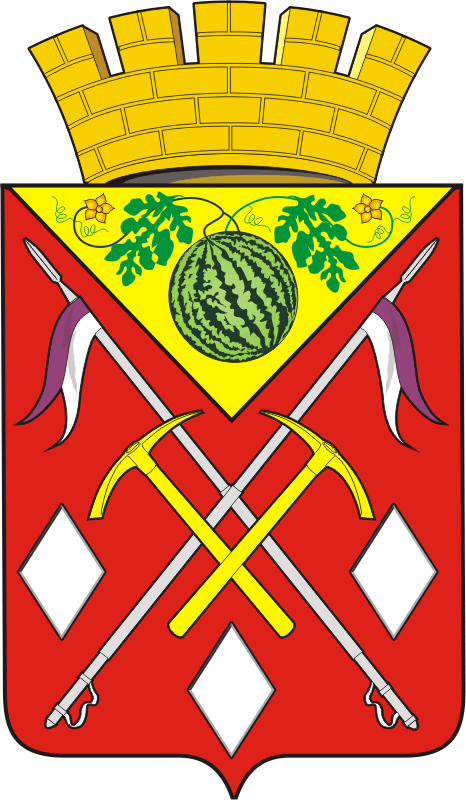 АДМИНИСТРАЦИЯМУНИЦИПАЛЬНОГО ОБРАЗОВАНИЯСОЛЬ-ИЛЕЦКИЙГОРОДСКОЙ ОКРУГОРЕНБУРГСКОЙ ОБЛАСТИПОСТАНОВЛЕНИЕ10.06.2022 № 1135-п            Приложение № 1            Приложение № 1            к постановлению администрации                               уни      муниципального образования             к постановлению администрации                               уни      муниципального образования             Соль-Илецкий городской округ            Соль-Илецкий городской округ            от  10.06.2022 № 1135-п            от  10.06.2022 № 1135-пПеречень мест нахождения организаций и (или) объектов, на которыхПеречень мест нахождения организаций и (или) объектов, на которыхПеречень мест нахождения организаций и (или) объектов, на которыхПеречень мест нахождения организаций и (или) объектов, на которыхне допускается розничная продажа алкогольной продукции и розничная продажа алкогольной продукции при оказании услуг общественного питания на территории муниципального образования Соль-Илецкий городской округне допускается розничная продажа алкогольной продукции и розничная продажа алкогольной продукции при оказании услуг общественного питания на территории муниципального образования Соль-Илецкий городской округне допускается розничная продажа алкогольной продукции и розничная продажа алкогольной продукции при оказании услуг общественного питания на территории муниципального образования Соль-Илецкий городской округне допускается розничная продажа алкогольной продукции и розничная продажа алкогольной продукции при оказании услуг общественного питания на территории муниципального образования Соль-Илецкий городской округ№ п/пНаименование организаций и (или) объектовАдрес Минимальное значение расстоянияг. Соль-Илецкг. Соль-Илецкг. Соль-Илецкг. Соль-ИлецкДетские учрежденияДетские учрежденияДетские учрежденияДетские учреждения1Муниципальное дошкольное образовательное бюджетное учреждение "Детский сад №1 г. «Ромашка» Соль-Илецка" Оренбургской области461500, Оренбургская область, г. Соль-Илецк, ул. Кирова, 5220 метров2Муниципальное дошкольное образовательное бюджетное учреждение «Детский сад №2 «Тополек» г. Соль-Илецка» Оренбургской области461500, Оренбургская область, г. Соль-Илецк, ул. Победы,120 метров3Муниципальное дошкольное образовательное бюджетное учреждение «Детский сад №3  «Буратино» г. Соль-Илецка» Оренбургской области461500, Оренбургская область, г. Соль-Илецк, ул. Уральская,3220 метров4Муниципальное дошкольное образовательное бюджетное учреждение «Детский сад общеразвивающего вида №4 «Лукоморье» г. Соль-Илецка» Оренбургской области461500, Оренбургская область, г. Соль-Илецк, ул. Чайковского, 420 метров5Муниципальное дошкольное образовательное автономное учреждение «Детский сад № 5 «Радуга» г. Соль-Илецка»  Оренбургской области461500, Оренбургская область, г. Соль-Илецк, ул.Ленинградская,45, 20 метров6Муниципальное дошкольное образовательное бюджетное учреждение «Детский сад общеразвивающего вида  №6 «Малыш» г. Соль-Илецка» Оренбургской области461500, Оренбургская область, г. Соль-Илецк, ул. Красноармейская,8820 метров7Муниципальное дошкольное образовательное бюджетное учреждение «Детский сад комбинированного вида №7 «Солнышко» г. Соль-Илецка» Оренбургской области461500, Оренбургская область, г. Соль-Илецк, ул. Вокзальная, 10420 метров8Муниципальное дошкольное образовательное автономное учреждение «Детский сад №8 г. Соль-Илецка» Оренбургской области461500, Оренбургская область, г. Соль-Илецк, ул. Мирная, 420 метров9Муниципальное дошкольное образовательное бюджетное учреждение «Детский сад общеразвивающего вида №9 «Огонек» г. Соль-Илецка» Оренбургской области461500, Оренбургская область, г. Соль-Илецк, ул. Володарского, 109 «А»20 метров10Муниципальное дошкольное образовательное бюджетное учреждение «Детский сад общеразвивающего вида №10 «Светлячок»  г. Соль-Илецка» Оренбургской области461500, Оренбургская область, г. Соль-Илецк, ул. Южная, 1220 метров11Муниципальное дошкольное образовательное автономное учреждение «Детский сад № 5 «Радуга» г. Соль-Илецка»  Оренбургской области461500, Оренбургская область, г. Соль-Илецк, ул. Пригородная,120 метров12Муниципальное дошкольное образовательное бюджетное учреждение «Детский сад общеразвивающего вида № 12 «Звёздочка» г. Соль-Илецка»  Оренбургской области461500, Оренбургская область, г. Соль-Илецк, ул. Промышленная, 32/520 метров13Муниципальное дошкольное образовательное бюджетное учреждение «Детский сад  №13 «Арбузёнок» г. Соль-Илецка» Оренбургской области461500, Оренбургская область, г. Соль-Илецк, ул. Юбилейная, 1720 метровОбразовательные учрежденияОбразовательные учрежденияОбразовательные учрежденияОбразовательные учреждения14Муниципальное общеобразовательное бюджетное учреждение «Средняя общеобразовательная школа №1 г. Соль-Илецка» Оренбургской области461500, Оренбургская область, г. Соль-Илецк, ул. Орджоникидзе, 720 метров15Муниципальное общеобразовательное бюджетное учреждение «Средняя общеобразовательная школа №2 г. Соль-Илецка» Оренбургской области461500, Оренбургская область, г. Соль-Илецк, ул. Цвиллинга, 1820 метров16Муниципальное общеобразовательное бюджетное учреждение «Средняя общеобразовательная школа №3 г. Соль-Илецка» Оренбургской области461500, Оренбургская область, г. Соль-Илецк, ул. Орская, 10720 метров17Муниципальное общеобразовательное автономное  учреждение «Средняя общеобразовательная школа №4 г. Соль-Илецка» Оренбургской области461500, Оренбургская область, г. Соль-Илецк, ул. Володарского, 11120 метров18Муниципальное общеобразовательное автономное учреждение «Средняя общеобразовательная школа №5 г. Соль-Илецка» Оренбургской области461500, Оренбургская область, г. Соль-Илецк, ул. Челкарская,  9020 метров19Муниципальное общеобразовательное бюджетное учреждение «Средняя общеобразовательная школа №7 г. Соль-Илецка» Оренбургской области461500, Оренбургская область,  г. Соль-Илецк, ул. Вокзальная, 7920 метров20Муниципальное общеобразовательное бюджетное учреждение «Лицей Соль-Илецкого городского округа» Оренбургской области461500, Оренбургская область,  г. Соль-Илецк, ул. Шевченко, 120 метров21Муниципальное бюджетное учреждение дополнительного образования «Центр творческого развития» Соль-Илецкого городского округа» Оренбургской области; МБУ для детей, нуждающихся в  психолого-педагогической и медико-социальной помощи "Центр диагностики и консультирования "Диалог" Соль-Илецкого городского округа" Оренбургской области461500, Оренбургская область, г. Соль-Илецк, ул. Гонтаренко, 120 метров22Муниципальное бюджетное учреждение дополнительного образования детей «Детская школа искусств» Соль-Илецкого городского округа» Оренбургской области461500, Оренбургская область,  г. Соль-Илецк, ул. Орская, 9920 метров23Государственное автономное профессиональное образовательное учреждение «Соль-Илецкий индустриально-технологический техникум» Оренбургской области»461500, Оренбургская область, г. Соль-Илецк, ул. Орская, 16920 метров24Муниципальное бюджетное учреждение дополнительного образования детей «ДЮСШ» Соль-Илецкого городского округа461500, Оренбургская область,  г. Соль-Илецк, ул. Московская, 82/120 метров25Муниципальное бюджетное учреждение дополнительного образования детей «ДЮСШ Самбо 85» г. Соль-Илецка» Оренбургской области461500, Оренбургская область, г. Соль-Илецк, ул. Московская, 82/120 метровМедицинские организацииМедицинские организацииМедицинские организацииМедицинские организации26ГАУЗ «Соль-Илецкая межрайонная больница»461500, Оренбургская область,  г. Соль-Илецк, ул. Ленинградская, 120 метров27Стоматологическое отделение поликлиники ГАУЗ «Соль-Илецкая межрайонная больница»461500, Оренбургская область,  г. Соль-Илецк, Вокзальная, 10820 метров28Детское отделение  поликлиники ГАУЗ «Соль-Илецкая межрайонная больница»461500, Оренбургская область, г. Соль-Илецк, ул. Сорокинская, 1020 метров29ООО «СтоматологиЯ»461500, Оренбургская область, г. Соль-Илецк, ул. Монтажников, 16 «А»20 метров30ООО «Дента-СТОМ»461500, Оренбургская область,  г. Соль-Илецк, Уральская, 3020 метров31Кабинет доврачебного приема461541, Оренбургская область, Соль-Илецкий район, г. Соль-Илецк, ул. Островского, 220 метровОбъекты спортаОбъекты спортаОбъекты спортаОбъекты спорта32Муниципальное автономное учреждение «Физкультурно-спортивный центр муниципального образования Соль-Илецкий городской округ» Оренбургской области461500, Оренбургская область,  г. Соль-Илецк, ул. Шевченко, 420 метров33Стадион «Юность»461500, Оренбургская область, г. Соль-Илецк, ул. Московская, 8220 метровОптовые, розничные рынкиОптовые, розничные рынкиОптовые, розничные рынкиОптовые, розничные рынки34ИП «Мадаян С.А.»461500, Оренбургская область,  г. Соль-Илецк, ул. Оренбургская, 1120 метровМеста массового скопления гражданМеста массового скопления гражданМеста массового скопления гражданМеста массового скопления граждан35Территория у здания клуба им. Ленина МБУК «Клуб досуга и творчества»461500, Оренбургская область, г. Соль-Илецк, ул. Вокзальная, 8830 метров36Территория у здания клуба «Горняк» МБУК «Клуб досуга и творчества»461500, Оренбургская область, г. Соль-Илецк, ул. Южная, 33/130 метров37Территория у здания клуба п. Мирный МБУК «Клуб досуга и творчества»461500, Оренбургская область, г. Соль-Илецк,ул.  Островского, 230 метров38Территория у здания дома культуры МБУК «Клуб досуга и творчества»461500, Оренбургская область,   г. Соль-Илецк, ул. Уральская, 3430 метров39Территория у здания МАУК «Центр культурного развития»461500, Оренбургская область, г. Соль-Илецк, ул. Персиянова, 40/130 метров40Территория у здания клуба им. Маяковского МБУК «Клуб досуга и творчества»461500, Оренбургская область, г. Соль-Илецк, ул. Московская, 16130 метров41Муниципальное бюджетное учреждение культуры  «Краеведческий музей» Соль-Илецкого городского округа461500, Оренбургская область, г. Соль-Илецк, ул. Цвиллинга, 1830 метров42Территория у здания городской библиотеки № 3 МБУК «Центральная библиотека»461500, Оренбургская область, г. Соль-Илецк, ул. Уральская, 2430 метровБоевогорский территориальный отделБоевогорский территориальный отделБоевогорский территориальный отделБоевогорский территориальный отдел43Дошкольная группа при МОБУ «Боевогорская средняя общеобразовательная школа» Соль-Илецкого городского округа Оренбургской области461515, Оренбургская область, Соль-Илецкий район, с. Боевая Гора,ул. Таврическая, 3620 метров44Муниципальное общеобразовательное бюджетное учреждение «Боевогорская средняя общеобразовательная школа» Соль-Илецкого городского округа Оренбургской области461515, Оренбургская область,  Соль-Илецкий район, с. Боевая Гора, пер. Школьный, 320 метров45Филиал МОБУ «Боевогорская средняя общеобразовательная школа» Соль-Илецкого городского округа Оренбургской области461510, Оренбургская область,  Соль-Илецкий район, ст. Маячная, ул. Железнодорожная,120 метров46Боевогорский Фельдшерско-акушерский пункт 461515, Оренбургская область, Соль-Илецкий район, с. Боевая Гора, ул. Площадь памяти, 2/120 метров47Фельдшерско-акушерский пункт ст. Маячная 461510, Оренбургская область, Соль-Илецкий район, ст. Маячная, ул. Элеваторная, 120 метров48Территория у здания Боевогорского сельского дома культуры МБУК «Клуб досуга и творчества»461515, Оренбургская область,  Соль-Илецкий район, с. Боевая Гора, ул. Таврическая, 1430 метров49Территория у здания сельского клуба МБУК ст. Маячная «Клуб досуга и творчества»461510, Оренбургская область, Соль-Илецкий район, ст. Маячная, ул. Элеваторная, 130 метровБуранный территориальный отделБуранный территориальный отделБуранный территориальный отделБуранный территориальный отдел50Муниципальное общеобразовательное бюджетное учреждение «Буранная средняя общеобразовательная школа» Соль-Илецкого городского округа Оренбургской области461535, Оренбургская область,  Соль-Илецкий район, с.Буранное, ул.Кооперативная, 21»Б»20 метров51Муниципальное дошкольное образовательное бюджетное учреждение «Детский сад «Солнышко»
 с. Буранное» Соль-Илецкого городского округа  Оренбургской области461535, Оренбургская область, Соль-Илецкий район, с. Буранное, ул.Кооперативная,21»А»20 метров52Буранная врачебная амбулатория 461535, Оренбургская область, Соль-Илецкий район, с. Буранное, ул. Рабочая, 4520 метров53Территория у здания Буранного сельского дома культуры МБУК «Клуб досуга и творчества»461535, Оренбургская область, Соль-Илецкий район, с. Буранное, ул. Советская, 70а30 метровВетлянский территориальный отделВетлянский территориальный отделВетлянский территориальный отделВетлянский территориальный отдел54Муниципальное дошкольное образовательное бюджетное учреждение «Детский сад «Калинка»
 с. Ветлянка» Соль-Илецкого городского округа Оренбургской области461532, Оренбургская область, Соль-Илецкий район, с. Ветлянка,  ул. Молодежная, 120 метров55Муниципальное общеобразовательное автономное учреждение «Ветлянская средняя общеобразовательная школа» Соль-Илецкого городского округа  Оренбургской области461532, Оренбургская область,  Соль-Илецкий район, с. Ветлянка, ул. Школьная,3220 метров56Ветлянский Фельдшерско-акушерский пункт 461533, Оренбургская область, Соль-Илецкий район, с. Ветлянка, ул. Набережная, 120 метров57Территория у здания Ветлянского сельского дома культуры МБУК «Клуб досуга и творчества»461533, Оренбургская область, Соль-Илецкий район, с.Ветлянка, ул. Советская, 5830 метровГригорьевский территориальный отделГригорьевский территориальный отделГригорьевский территориальный отделГригорьевский территориальный отдел58Муниципальное дошкольное образовательное автономное учреждение «Детский сад с. Григорьевка» Соль-Илецкого городского округа Оренбургской области461543, Оренбургская область, Соль-Илецкий район, с. Григорьевка, ул. Красноармейская, 420 метров59Муниципальное общеобразовательное автономное учреждение «Григорьевская средняя общеобразовательная школа» Соль-Илецкого городского округа Оренбургской области461543, Оренбургская область,  Соль-Илецкий район, с. Григорьевка, ул. Пионерская, 320 метров60Муниципальное общеобразовательное бюджетное учреждение «Казанская основная общеобразовательная школа» Соль-Илецкого городского округа Оренбургской области461543, Оренбургская область, Соль-Илецкий район, пос. Казанка, пер.Школьный,120 метров61Фельдшерско-акушерский пункт п. Казанка461543, Оренбургская область, Соль-Илецкий район, п. Казанка, пер. Школьный, 1, помещение 120 метров62Григорьевский Фельдшерско-акушерский пункт461543, Оренбургская область, Соль-Илецкий район, с. Григорьевка, ул. Комсомольская, 7/120 метров63Фельдшерско-акушерский пункт д. Возрождение461543, Оренбургская область, Соль-Илецкий район, д. Возрождение, ул. Степная, 1220 метров64Территория у здания Григорьевского сельского дома культуры МБУК «Клуб досуга и творчества»461543, Оренбургская область, Соль-Илецкий район, с. Григорьевка, ул. Советская, 68 «а»30 метров65Территория у здания Казанского сельского клуба МБУК «Клуб досуга и творчества»461543, Оренбургская область, Соль-Илецкий район, п.Казанка, пер. Школьный, 230 метров66Территория у здания Возрожденского сельского клуба  МБУК «Клуб досуга и творчества»461543, Оренбургская область, Соль-Илецкий район, д. Возрождение, ул. Луговая, 130 метровДружбинский территориальный отделДружбинский территориальный отделДружбинский территориальный отделДружбинский территориальный отдел67Муниципальное дошкольное образовательное бюджетное учреждение «Детский сад «Березка» с. Дружба» Соль-Илецкого городского округа  Оренбургской области461514, Оренбургская область, Соль-Илецкий район, с. Дружба, ул. Школьная, 920 метров68Муниципальное общеобразовательное бюджетное учреждение «Дружбинская средняя общеобразовательная школа» Соль-Илецкого  городского округа  Оренбургской области461514, Оренбургская область,   Соль-Илецкий район, с. Дружба, ул. Школьная,720 метров69Дружбинский Фельдшерско-акушерский пункт 461514, Оренбургская область,   Соль-Илецкий район, с. Дружба, ул. Школьная,520 метров70Территория у здания Дружбинского сельского дома культуры МБУК «Клуб досуга и творчества»461514, Оренбургская область,   Соль-Илецкий район, с.Дружба, ул.Речная,3330 метровИзобильный территориальный отделИзобильный территориальный отделИзобильный территориальный отделИзобильный территориальный отдел71Муниципальное дошкольное образовательное бюджетное учреждение «Детский сад «Сказка»
 с. Изобильное» Соль-Илецкого городского округа  Оренбургской области461533, Оренбургская область, Соль-Илецкий район, с. Изобильное, ул. Советская, 2220 метров72Муниципальное общеобразовательное бюджетное учреждение «Изобильная средняя общеобразовательная школа имени Героя Советского Союза Вячеслава Александровича Александрова» Соль-Илецкого городского округа Оренбургской области461533, Оренбургская область, Соль-Илецкий район, с. Изобильное, ул.Горького,420 метров73Изобильный Фельдшерско-акушерский пункт 461533, Оренбургская область, Соль-Илецкий район, с. Изобильное, ул. Советская, 2220 метров74Фельдшерско-акушерский пункт ст. Цвиллинга 461533, Оренбургская область, Соль-Илецкий район, ст. Цвиллинга, переулок Элеваторный, 2/120 метров75Филиал (отделение) Муниципального общеобразовательного бюджетного учреждения «Изобильная средняя общеобразовательная школа» Соль-Илецкого городского округа Оренбургской области461533, Оренбургская область, Соль-Илецкий район, ст.Цвиллинга, ул.Школьная, 820 метров76Территория у здания Изобильного сельского дома культуры МБУК «Клуб досуга и творчества»461533, Оренбургская область, Соль-Илецкий район, с. Изобильное, ул. М. Горького, 130 метров77Территория у здания сельского клуба ст. Цвиллинга МБУК «Клуб досуга и творчества»461520, Оренбургская область, Соль-Илецкий район, ст. Цвиллинга, ул. Элеваторная, 2330 метровКрасномаякский территориальный отделКрасномаякский территориальный отделКрасномаякский территориальный отделКрасномаякский территориальный отдел78Муниципальное дошкольное образовательное бюджетное учреждение «Детский сад «Березка»
п. Маякское» Соль-Илецкого городского округа  Оренбургской области461511, Оренбургская область, Соль-Илецкий район, п.Маякское, ул.Центральная, 3120 метров79Филиал в п. Малопрудное МОБУ  «Ащебутакская средняя общеобразовательная школа» Соль-Илецкого городского округа Оренбургской области461511, Оренбургская область, Соль-Илецкий район, п. Малопрудный, ул. Первомайская,1120 метров80Муниципальное общеобразовательное бюджетное учреждение «Ащебутакская средняя общеобразовательная школа» Соль-Илецкого городского округа Оренбургской области461516, Оренбургская область,  Соль-Илецкий район, с.Ащебутак, ул.Зеленая,3620 метров81Муниципальное общеобразовательное бюджетное учреждение «Красномаякская средняя общеобразовательная школа» Соль-Илецкого городского округа Оренбургской области461511, Оренбургская область,  Соль-Илецкий район, п. Маякское, ул.Центральная, 4620 метров82Филиал муниципального общеобразовательного бюджетного учреждения «Красномаякская средняя общеобразовательная школа» Соль-Илецкого городского округа Оренбургской области461511, Оренбургская область, Соль-Илецкий район,                   с. Елшанка, ул.Магистральная, 1320 метров83Муниципальное дошкольное образовательное автономное учреждение «Детский сад с. Елшанка» Соль-Илецкого городского округа  Оренбургской области461511, Оренбургская область, Соль-Илецкий район,                   с. Елшанка, ул.Магистральная, 13/120 метров20 метров84Елшанский Фельдшерско-акушерский пункт 461511, Оренбургская область,  Соль-Илецкий район,  с. Елшанка, ул. Магистральная, 1120 метров85Ащебутакский Фельдшерско- акушерский пункт 461516, Оренбургская область,  Соль-Илецкий район, с. Ащебутак, ул. Речная, 1220 метров86Маякская врачебная амбулатория461511, Оренбургская область, Соль-Илецкий район,                   п. Маякское, ул.Центральная,120 метров87Территория у здания Красномаякского сельского дома культуры МБУК «Клуб досуга и творчества»461511, Оренбургская область,   Соль-Илецкий район, п. Маякское, ул.Центральная,4830 метров88Территория у здания Ащебутакского сельского клуба МБУК «Клуб досуга и творчества»461511, Оренбургская область,  Соль-Илецкий район,  с. Ащебутак, ул. Центральная, 3430 метров89Территория у здания сельского дома культуры МБУК «Клуб досуга и творчества»461511, Оренбургская область,    Соль-Илецкий район,   с. Елшанка, ул. Магистральная, 1230 метровКумакский территориальный отделКумакский территориальный отделКумакский территориальный отделКумакский территориальный отдел90Муниципальное образовательное бюджетное  учреждение «Кумакская средняя общеобразовательная школа» Соль-Илецкого городского округа Оренбургской области461548, Оренбургская область, Соль-Илецкий район, с. Кумакское, ул. Центральная, 3020 метров91Кумакский Фельдшерско-акушерский пункт 461548, Оренбургская область, Соль-Илецкий район, с.Кумакское, ул.Молодежная, 11Б20 метров92Территория у здания Кумакского сельского дома культуры МБУК «Клуб досуга и творчества»461548, Оренбургская область, Соль-Илецкий район, с. Кумакское, ул. Центральная, 2430 метровЛинёвский территориальный отделЛинёвский территориальный отделЛинёвский территориальный отделЛинёвский территориальный отдел93Дошкольная группа при МОБУ «Линёвская средняя общеобразовательная школа» Соль-Илецкого городского округа Оренбургской области461542, Оренбургская область, Соль-Илецкий район, с.Линёвка, ул.Горбунова, 6320 метров94Муниципальное общеобразовательное бюджетное учреждение «Линёвская средняя общеобразовательная школа» Соль-Илецкого городского округа Оренбургской области461537, Оренбургская область, Соль-Илецкий район, с.Линёвка, ул.Горбунова,6620 метров95Линёвская врачебная амбулатория 461537, Оренбургская область, Соль-Илецкий район, с. Линёвка, ул. Набережная, 1220 метров96Территория у здания Линёвского сельского дома культуры МБУК «Клубдосуга и творчества»461537, Оренбургская область, Соль-Илецкий район, с. Линёвка, ул. Кызыл-Юлдузская, 5830 метровМихайловский территориальный отделМихайловский территориальный отделМихайловский территориальный отделМихайловский территориальный отдел97Муниципальное дошкольное образовательное бюджетное  учреждение «Детский сад»  «Солнышко» с. Михайловка»  Соль-Илецкого городского округа Оренбургской области461513, Оренбургская область, Соль-Илецкий район, с.Михайловка, ул.Школьная, 2 20 метров98Муниципальное общеобразовательное бюджетное учреждение «Михайловская средняя общеобразовательная школа» Соль-Илецкого городского округа Оренбургской области461513, Оренбургская область,  Соль-Илецкий район, с. Михайловка, ул.Учительская,320 метров99Михайловский Фельдшерско-акушерский пункт 461513, Оренбургская область, Соль-Илецкий район, с. Михайловка, ул. Почтовая, 13/220 метров100Смирновский Фельдшерско-акушерский пункт461513, Оренбургская область, Соль-Илецкий район, с. Смирновка, ул.Школьная, 1320 метров101Беляевский Фельдшерско-акушерский пункт461513, Оренбургская область,  Соль-Илецкий район, с. Беляевка, ул. Комарова, 620 метров102Территория у здания Михайловского сельского дома культуры МБУК «Клубдосуга и творчества»461513, Оренбургская область, Соль-Илецкий район, с. Михайловка, ул.Учительская,430 метров103Территория у здания Беляевского сельского клуба МБУК «Клубдосуга и творчества»461513, Оренбургская область,  Соль-Илецкий район, с. Беляевка, ул. Комарова, 630 метров104Территория у здания Смирновского сельского дома культуры МБУК «Клубдосуга и творчества»461513, Оренбургская область, Соль-Илецкий район, с. Смирновка, ул. Новая, 930 метровНовоилецкий территориальный отделНовоилецкий территориальный отделНовоилецкий территориальный отделНовоилецкий территориальный отдел105Муниципальное общеобразовательное бюджетное учреждение «Новоилецкая средняя общеобразовательная школа» Соль-Илецкого городского округа Оренбургской области461536, Оренбургская область,  Соль-Илецкий район, с.Новоилецк, ул.Колхозная,4720 метров106Муниципальное дошкольное образовательное автономное  учреждение «Детский сад  с. Новоилецк» Соль-Илецкого городского округа Оренбургской области461542, Оренбургская область, Соль-Илецкий район, с. Новоилецк, ул.Колхозная, 47 «а»20 метров107Новоилецкий  Фельдшерско-акушерский пункт461542, Оренбургская область, Соль-Илецкий район, с. Новоилецк, ул. Кирова, 5020 метров108Территория у здания Новоилецкого сельского дома культуры МБУК «Клубдосуга и творчества»461536, Оренбургская область, Соль-Илецкий район, с.Новоилецк, Советская, 5930 метровПервомайский территориальный отделПервомайский территориальный отделПервомайский территориальный отделПервомайский территориальный отдел109Муниципальное общеобразовательное бюджетное учреждение «Первомайская средняя общеобразовательная школа» Соль-Илецкого городского округа Оренбургской области461546, Оренбургская область, Соль-Илецкий район, с. Первомайское, ул. Советская,5520 метров110Дошкольная группа при муниципальном общеобразовательном бюджетном учреждении «Первомайская СОШ» Соль-Илецкого округа Оренбургской области 461546, Оренбургская область,  Соль-Илецкий район, с. Первомайское, ул.Советская,5520 метров111Первомайский Фельдшерско-акушерский пункт461546, Оренбургская область, Соль-Илецкий район, с. Первомайское, ул. Мира, 1320 метров112Егинсайский Фельдшерско-акушерский пункт461546, Оренбургская область, Соль-Илецкий район, с. Егинсай, ул. Центральная, 1920 метров113Талды-Кудукский Фельдшерско-акушерский пункт461546, Оренбургская область,  Соль-Илецкий район, аул Талды-Кудук, ул. Центральная, 920 метров114Территория у здания Егинсайского сельского клуба МБУК «Клубдосуга и творчества»461546, Оренбургская область,  Соль-Илецкий район, с. Егинсай, ул. Школьная, 430 метров115Территория у здания Первомайского сельского дома культуры МБУК «Клубдосуга и творчества»461546, Оренбургская область,  Соль-Илецкий район, с.Первомайское, ул. Мира, 1030 метровПеровский территориальный отделПеровский территориальный отделПеровский территориальный отделПеровский территориальный отдел116Муниципальное общеобразовательное бюджетное учреждение «Мещеряковская средняя общеобразовательная школа» Соль-Илецкого городского округа Оренбургской области461512, Оренбургская область,  Соль-Илецкий район, с. Мещеряковка, ул.Школьная,120 метров117Муниципальное общеобразовательное бюджетное учреждение «Перовская средняя общеобразовательная школа» Соль-Илецкого городского округа Оренбургской области461512, Оренбургская область, Соль-Илецкий район, с. Перовка, ул. Советская,1520 метров118Перовский Фельдшерско-акушерский пункт461512, Оренбургская область,  Соль-Илецкий район, с. Перовка, ул. Советская,10/220 метров119Мещеряковский Фельдшерско-акушерский пункт461512, Оренбургская область, Соль-Илецкий район, с. Мещеряковка, ул. Советская, 2520 метров120Территория у здания Перовского сельского дома культуры МБУК «Клубдосуга и творчества»461512, Оренбургская область,  Соль-Илецкий район, с. Перовка, ул.Советская,1230 метров121Территория у здания Мещеряковского сельского клуба МБУК «Клубдосуга и творчества»461512, Оренбургская область,  Соль-Илецкий район, с. Мещеряковка, ул. Советская, 2230 метровПокровский Троицкий территориальный отделПокровский Троицкий территориальный отделПокровский Троицкий территориальный отделПокровский Троицкий территориальный отдел122Муниципальное общеобразовательное бюджетное учреждение «Покровская средняя общеобразовательная школа» Соль-Илецкого городского округа Оренбургской области461534, Оренбургская область,  Соль-Илецкий район, с. Покровка, ул. Ахметгалиева, 2120 метров123Покровский Фельдшерско-акушерский пункт461534, Оренбургская область, Соль-Илецкий район, с. Покровка, ул. Ахметгалиева, 920 метров124Территория у здания Покровского сельского дома культуры МБУК «Клубдосуга и творчества»461534, Оренбургская область, Соль-Илецкий район, с. Покровка, ул. Ахметгалиева, 2430 метров125Муниципальное общеобразовательное бюджетное учреждение «Троицкая средняя общеобразовательная школа» Соль-Илецкого городского округа Оренбургской области461547, Оренбургская область, Соль-Илецкий район, с. Троицк, ул. Школьная,1020 метров126Территория у здания Троицкого сельского клуба МБУК «Клуб досуга и творчества»461547, Оренбургская область, Соль-Илецкий район, с. Троицк, ул. Советская,28 а30 метров127Троицкий Фельдшерско-акушерский пункт461547, Оренбургская область, Соль-Илецкий район, с. Троицк, ул. Центральная, 2820 метровПригородный территориальный отделПригородный территориальный отделПригородный территориальный отделПригородный территориальный отдел128Муниципальное дошкольное образовательное бюджетное учреждение «Детский сад «Журавушка»
 п. Шахтный» Соль-Илецкого городского округа Оренбургской области461549, Оренбургская область, Соль-Илецкий район, п. Шахтный, ул. Школьная,2 «а»20 метров129Муниципальное общеобразовательное автономное учреждение «Шахтная средняя общеобразовательная школа» Соль-Илецкого городского округа Оренбургской области461549, Оренбургская область,  Соль-Илецкий район, п. Шахтный, ул. Школьная,220 метров130Государственное стационарное учреждение социального обслуживания «Соль-Илецкий психоневрологический интернат»461549, Оренбургская область, Соль-Илецкий район, п. Шахтный, ул. Веселая, 220 метров131Шахтный Фельдшерско-акушерский пункт461549, Оренбургская область,  Соль-Илецкий район, п. Шахтный, ул. Садовая, 2/220 метров132Территория у здания Пригородного сельского дома культуры МБУК «Клубдосуга и творчества»461549, Оренбургская область, Соль-Илецкий район, п. Шахтный, ул. Центральная, 2530 метровСаратовский территориальный отделСаратовский территориальный отделСаратовский территориальный отделСаратовский территориальный отдел133Муниципальное дошкольное образовательное бюджетное учреждение «Детский сад «Василёк»
с. Саратовка» Соль-Илецкого городского округа  Оренбургской области461538, Оренбургская область, Соль-Илецкий район, с. Саратовка, ул. Центральная, 2320 метров134Филиал при МБОБУ «Детский сад «Василёк» с. Саратовка» Соль-Илецкого городского округа  Оренбургской области461538, Оренбургская область, Соль-Илецкий район, п. Кирпичный завод, ул. Центральная, 22 а20 метров135Муниципальное общеобразовательное бюджетное учреждение «Саратовская средняя общеобразовательная школа» Соль-Илецкого городского округа Оренбургской области461538, Оренбургская область, Соль-Илецкий район, с. Саратовка, ул.Центральная,23 а20 метров136Саратовский Фельдшерско-акушерский пункт461538, Оренбургская область,  Соль-Илецкий район, с. Саратовка, ул. Центральная, 3020 метров137Фельдшерский акушерский пункт п. Кирпичный завод461538, Оренбургская область,  Соль-Илецкий район, п. Кирпичный завод, ул. Центральная, 22 20 метров138Территория у здания Саратовского сельского дома культуры МБУК «Клубдосуга и творчества»461538, Оренбургская область,  Соль-Илецкий район, с. Саратовка, ул. Калинина, 6730 метров139Территория у здания клуба п. Кирпичный завод МБУК «Клубдосуга и творчества»461538, Оренбургская область,  Соль-Илецкий район, п. Кирпичный завод, ул. Центральная, 1130 метровТамар-Уткульский территориальный отделТамар-Уткульский территориальный отделТамар-Уткульский территориальный отделТамар-Уткульский территориальный отдел140Муниципальное общеобразовательное бюджетное учреждение «Тамар-Уткульская средняя общеобразовательная школа» Соль-Илецкого городского округа  Оренбургской области461545, Оренбургская область, Соль-Илецкий район, с. Тамар-Уткуль, пер.Школьный,220 метров141Муниципальное дошкольное общеобразовательное бюджетное учреждение «Детский сад «Искринка» с. Тамар-Уткуль» Соль-Илецкого городского округа  Оренбургской области461545, Оренбургская область, Соль-Илецкий район, с. Тамар-Уткуль, ул. Новая, 120 метров142Тамар-Уткульский  Фельдшерско-акушерский пункт461545, Оренбургская область,  Соль-Илецкий район, с. Тамар-Уткуль, ул. Набережная, 3220 метров143Территория у здания Тамар-Уткульского сельского дома культуры МБУК «Клуб досуга и творчества»461545, Оренбургская область, Соль-Илецкий район, с. Тамар-Уткуль, ул. Центральная, 18»а»30 метровТрудовой территориальный отделТрудовой территориальный отделТрудовой территориальный отделТрудовой территориальный отдел144Муниципальное общеобразовательное бюджетное учреждение «Трудовая средняя общеобразовательная школа» Соль-Илецкого городского округа Оренбургской области461531, Оренбургская область, Соль-Илецкий район, с. Трудовое, ул. Персиянова,2020 метров145Дошкольная группа при МОБУ «Трудовая средняя общеобразовательная школа» Соль-Илецкого городского округа Оренбургской области461531, Оренбургская область, Соль-Илецкий район, с.Трудовое, ул.Персиянова,2020 метров146Трудовое Фельдшерско-акушерский пункт461531, Оренбургская область,  Соль-Илецкий район, с. Трудовое,  ул. Советская, 3020 метров147Территория у здания Трудового сельского дома культуры МБУК «Клуб досуга и творчества»461531, Оренбургская область, Соль-Илецкий район, с. Трудовое, ул. Кооперативная, 2530 метровУгольный территориальный отделУгольный территориальный отделУгольный территориальный отделУгольный территориальный отдел148Филиал при МОБУ «Угольная средняя общеобразовательная школа» Соль-Илецкого городского округа Оренбургской области461542, Оренбургская область, Соль-Илецкий район, с. Угольное, ул.Советская,2520 метров149Муниципальное общеобразовательное бюджетное учреждение «Угольная средняя общеобразовательная школа» Соль-Илецкого городского округа Оренбургской области461542, Оренбургская область, Соль-Илецкий район, с. Угольное, ул. Советская,3120 метров150Фельдшерско-акушерский пункт с. Угольное 461542, Оренбургская область, Соль-Илецкий район, с.Угольное, ул. Калинина, 3220 метров151Фельдшерско-акушерский пункт с. Сухоречка 461542, Оренбургская область, Соль-Илецкий район, с. Сухоречка, ул. Тополиная, 19/120 метров152Территория у здания  Угольного сельского дома культуры МБУК «Клуб досуга и творчества»461542, Оренбургская область,  Соль-Илецкий район, с. Угольное, ул. Советская, 2730 метров153Территория у здания  Сухореченского сельского клуба МБУК «Клуб досуга и творчества»461542, Оренбургская область, Соль-Илецкий район, с. Сухоречка, ул. Тополиная, 2230 метровЦвиллингский территориальный отделЦвиллингский территориальный отделЦвиллингский территориальный отделЦвиллингский территориальный отдел154Муниципальное общеобразовательное бюджетное учреждение «Цвиллингская средняя общеобразовательная школа» Соль-Илецкого  городского округа  Оренбургской области461521, Оренбургская область, Соль-Илецкий район, п.Дивнополье, ул.Речная,1820 метров155Фельдшерско-акушерский пункт п. Дивнополье461521, Оренбургская область, Соль-Илецкий район, п. Дивнополье, пер. Больничный, 220 метров156Территория у здания Цвиллингского сельского дома культуры МБУК «Клуб досуга и творчества»461521, Оренбургская область,  Соль-Илецкий район, п. Дивнополье, ул. Советская, 4130 метров            Приложение № 2                                                                                      к постановлению администрации                               уни                                                                                муниципального образования                                                                                       Соль-Илецкий городской округ            от  10.06.2022 № 1135-п